														«ЗАТВЕРДЖЕНО»															засідання педагогічної ради																	протокол № ___																			від «___» серпня 2017 р.                                              															директор  ____________Л.Д.Ярова							ПЛАН РОБОТИна 2017-2018 навчальний рікКЗ «Запорізька спеціальна загальноосвітня  школа-інтернат №1»Запорізької обласної ради20171. Вступ. Законодавство України про загальну середню освіту.Протягом 2016-2017 н. р. забезпечено виконання Конституції України, Законів України «Про освіту», «Про загальну середню освіту», «Про мови», «Про охорону дитинства», «Про реабілітацію інвалідів в Україні», «Про психіатричну допомогу», Національної доктрини розвитку освіти України, Концепції національного виховання, постанов Кабінету Міністрів України, Указів Президента України щодо розвитку освітньої галузі, Концепції загальної середньої освіти в Україні, національної державної програми «Освіта», «Програми розвитку і функціонування української мови», регіонального проекту «Особлива дитина», Загальнодержавної програми «Національний план дій щодо реалізації Конвенції ООН про права дитини» на період до 2016 року, Національної програми забезпечення профілактики ВІЛ-інфекції, допомоги та лікування ВІЛ-інфікованих і хворих на СНІД на 2009-2015 роки, Державної цільової соціальної програми «Молодь України» на 2009-2015 роки, Державної програми «Репродуктивне здоров'я нації» на період до 2015 року, Державної цільової соціальної програми протидії торгівлі людьми на період до 2015 року, наказів МОНМС «Про затвердження Плану заходів МОНМС щодо  профілактики правопорушень серед дітей та учнівської молоді на період до 2015 року», «Про затвердження плану заходів щодо реалізації Національної кампанії  «Стоп насильству!» на період до 2015 року», наказу МОНМС України від 31.10.2011 № 1243, яким затверджено «Основні орієнтири виховання учнів 1-11 класів загальноосвітніх навчальних закладів України», наказу МОН України від 16.06.2015 № 641 «Про затвердження Концепції національно-патріотичного виховання дітей і молоді, Заходів щодо реалізації Концепції національно-патріотичного виховання дітей і молоді та Методичних рекомендацій щодо національно-патріотичного виховання у загальноосвітніх навчальних закладах» та інших нормативно-правових документів.2. Характеристика навчального закладуКомунальний заклад «Запорізька спеціальна загальноосвітня школа-інтернат № 1» Запорізької обласної ради забезпечує умови для відновлення здоров’я, соціальної адаптації, професійної орієнтації дітей з порушенням  опорно-рухового апарату, дітей, які потребують корекції фізичного та (або) розумового розвитку, умови проживання та утримання за рахунок держави. Відповідно до Закону України «Про реабілітацію інвалідів в Україні», Запорізька школа-інтернат № 1 за змістом реабілітаційних заходів належить до установ психолого-педагогічної реабілітації та здійснює комплексну реабілітацію дітей-інвалідів відповідно до державних соціальних нормативів у сфері реабілітації. Прийом учнів до школи та поділ на класи здійснюється на підставі висновків обласної психолого-медико-педагогічної консультації в залежності від стану різних форм органічних порушень та рівня інтелекту. В школі-інтернаті навчаються діти з відносно збереженим інтелектом, діти із затримкою психічного розвитку  та учні з розумовою відсталістю. Загальна мета роботи закладу: реабілітація, корекція психофізичних недоліків, поліпшення соматичного здоров’я, соціальна адаптація та подальша інтеграція учнів з вадами психофізичного розвитку. Упродовж 2016-2017 навчального року у школі-інтернаті навчалося 162 учні, які проживають у місті Запоріжжі та районах області. Структура навчального року – семестрова.Режим дня – охоронно-педагогічний.Робочі навчальні плани складаються згідно з наказами МОН України та затверджуються Департаментом освіти та науки Запорізької ОДА.Оцінювання навчальних досягнень учнів проводиться за 12-бальною системою. Навчання здійснювалося українською мовою.Аналіз роботи школи-інтернату за 2016-2017 навчальний рікУ 2016-2017 навчальному році було укомплектовано 18 класів: І ступінь – 8 класів, ІІ ступінь – 9 класів, ІІІ ступінь – 1 клас - комплект. Серед них класів для дітей, які навчаються за програмами для дітей із порушеннями опорно-рухового апарату – 9; за програмами для дітей із затримкою психічного розвитку - 2; за програмами для дітей з легкою розумовою відсталістю – 7. Середня наповнюваність класів для дітей з порушеннями опорно-рухового апарату – 8-9 учнів, для дітей з порушеннями опорно-рухового апарату у поєднанні із затримкою психічного розвитку - 7,  для дітей з порушеннями опорно-рухового апарату у поєднанні із розумовою відсталістю – 6-7 учнів, що відповідає нормам. Укомплектованість школи-інтернату педагогічними кадрами протягом навчального року слід вважати як достатньою. Освітній процес здійснювало 75 педагогічних працівників. Станом на 31 травня 2017 року фаховий склад педагогічних працівників такий:без категорії – 0 педагогів (0 %)кваліфікаційна категорія «спеціаліст» - 23 педагогів (30%) кваліфікаційна категорія «спеціаліст другої категорії» - 10 педагогів (13%)кваліфікаційна категорія «спеціаліст першої категорії» - 22 педагоги (29%)кваліфікаційна категорія «спеціаліст вищої категорії» - 20 педагогів (27%)мають педагогічні звання - 15 педагогів (20%).мають дефектологічну освіту – 18 педагогів (24 %)здобувають дефектологічну освіту – 1 педагог сумісників – 6 3.1. Аналіз методичної роботиЗгідно з планом роботи школи-інтернату на 2016-2017 навчальний рік педагогічний колектив працював над реалізацією проблемної теми «Формування та розвиток життєвих компетентностей учнів з особливими потребами» (другий рік реалізації - теоретичний). Його змістове наповнення складалось з:* аналізу стану навчально-виховного процесу: адаптація 1-х, 5-х класів; класно-узагальнюючий контроль 4-го, 10-го класів; стан викладання предметів; адміністративні контрольні роботи; виконання навчальних програм та планів тощо;* проведення мікро-досліджень серед учителів: використовувався метод бесід, спостережень, дискусій на засіданнях ШМО та методичної ради;* проведення анкетування серед учнів: практичним психологом проводилась робота з вивчення рівня сформованості ключових компетенцій учнів; * обробка інформації: отримані результати були оформлені у відповідні аналітичні довідки, накази, заслухані та обговоренні на педагогічних радах, методичній раді, засіданнях ШМО, під час інструктивно-методичних нарад, в індивідуальній бесіді з педагогом;* відповідна тематика спеціального практикуму, педагогічної ради;Методична робота у спеціальній школі забезпечує розв’язання таких завдань:- вивчення педагогами державних та нормативних документів про загальну і спеціальну освіту в Україні, інструктивно-методичних документів органів освіти;- ознайомлення із теоретичними і практичними досягненнями спеціальної педагогіки та психології;- надання педагогами інформації про результати наукових досліджень і передового педагогічного досвіду в галузі навчання і виховання дітей, що потребують корекції психофізичного розвитку;- вивчення вчителями і вихователями чинних вдосконалених навчальних планів і програм, підручників і посібників, що поглиблюють зміст методичної роботи;- ознайомлення із новими технологіями загальної та спеціальної освіти;- ознайомлення із застосуванням методів навчально-корекційної і корекційно-виховної роботи;- надання дієвої допомоги педагогам в удосконаленні їх професійної підготовки відповідно до фахового рівня.Координувала роботу в закладі методична рада. Планування методичної роботи включало такі основні напрямки: функціонування методичної ради; робота предметних методичних об’єднань; робота школи молодого педагога;проведення методичних оперативних нарад;проведення групових та індивідуальних консультацій;забезпечення самоосвіти вчителів;створення творчих звітів педагогічних працівників.Структура методичної роботи в школі побудована таким чином, щоб спонукати до педагогічної діяльності конкретного вчителя або вихователя, формувати той індивідуальний стиль, який характерний для справжньої майстерності. Домінуючою формою методичної роботи в школі є методичні об’єднання. Засідання методоб’єднання відбуваються орієнтовно п’ять-шість разів упродовж навчального року. На засіданнях розглядають нормативно-правові документи щодо організації навчально-виховного процесу, актуальні проблеми методики викладання шкільних дисциплін, вивчення методичних матеріалів, взаємовідвідування відкритих уроків і виховних заходів, бібліографічні огляди тощо. Протягом 2016-2017 навчального року у закладі працювали методичні об’єднання:- вчителів початкових класів (голова Синиціна А.В.);- вчителів предметів природничо-математичного циклу (голова Воронцова С.П.);- вчителів предметів філологічного циклу (голова Єременко О.А.);- вчителів корекційно-розвиткових занять та індивідуальної форми навчання (голова Романова Т.М.);- класних керівників (голова Кошель Я.В.);- вихователів (голова Іванова М.Я.)В основі роботи методичних об’єднань лежить підвищення професійної компетентності педагогів відповідно до кваліфікаційної категорії. Складовою методичної роботи є спеціальний практикум (керівник Якубіна Л.І.), головним завданням якого є поглиблення та уточнення знань педагогів зі спеціальної педагогіки, обмін досвідом з практичного застосування форм і методів корекційної педагогіки в роботі з учнями з особливими потребами.Робота з молодими вчителями та вихователями була спрямована на підвищення рівня їхньої психолого-педагогічної, загальнокультурної, фахової й методичної підготовки. Задля цього продовжена робота Школи молодого педагога (керівник Черненко Л.І.). В колективі працює 8 молодих спеціалістів, які не мають достатнього досвіду роботи в даній школі, тому виникла потреба організувати Школу молодого педагога. Робота Школи спланована і розрахована на 3 роки: складаються індивідуальні плани роботи молодих педагогів з урахуванням їх потреб і можливостей; здійснюється взаємовідвідування уроків і позакласних заходів з їх подальшим обговоренням; спільні відвідування уроків, самопідготовок досвідчених колег і їх ретельний аналіз; випереджувальне відвідування молодими педагогами уроків, що проводяться наставниками; спільне складання з молодими педагогами календарних планів, конспектів уроків, самопідготовок, позакласних заходів; надаються молодим педагогам рекомендації щодо самоосвіти, ознайомлення з науково-методичною літературою, обговорення новинок педагогічної літератури, творчих здобутків інших педагогів. Молоді педагоги залучаються до активної методичної та громадської роботи. Теоретичні і практичні заняття проводяться систематично. Здійснюється анкетування молодих спеціалістів. Серед різноманітних форм роботи Школи молодого спеціаліста найрезультативнішими є: відвідування самопідготовок, позакласних заходів, уроків, індивідуальні консультації, які проводили досвідчені педагоги. З метою більш досконалого вивчення навчальних предметів методичними об’єднаннями вчителів були проведені предметні тижні та декади згідно з планом роботи школи-інтернату. Така форма роботи сприяє творчій активності вчителів та дітей, мотивує учнів до вивчення предмету через нестандартні засоби навчання, через пошукову діяльність. Методична робота в школі була спрямована на реалізацію учнями права отримати якісну освіту, враховуючи особливості психофізичного розвитку кожного учня,  їх соціалізацію. Завдяки роботі шкільного бібліотечно-інформаційного центру як засобу покращення інформатизації закладу та набуття учнями інформаційно-комунікаційної компетенції учні мали можливість якісної підготовки до уроків та позакласних заходів, користуватися одночасно як друкованими, так і електронними джерелами інформації. Протягом року адміністрацією закладу згідно з планом роботи школи-інтернату було відвідано 36 уроків. За результатами контролю складено відповідні довідки. Виявлені такі загальні недоопрацювання: недостатнє використання в навчальному процесі сучасних інформаційно-комунікаційних технологій, викладання російською мовою у тих класах, де мова викладання українська, не завжди чітко формулюється тема і навчальна мета уроку, одноманітність форм та методів навчання.У 2016-2017 навчальному році  педагогами  школи  були проведені такі методичні заходи для вчителів міста і області: - педагогічна майстерня «Корекційна робота з учнями з особливими потребами» для слухачів курсів підвищення кваліфікації ЗОІППО (заступник директора з навчальної роботи Головань Н.І., вчителі Єременко О.А., Воронцова С.П., Марченко В.Д., Будаєва О.В., Романова Т.М., Ганоцька В.О.);- доповідь на круглому столі для вчителів міста Запоріжжя, які працюватимуть у класах з інклюзивною освітою ЗОІППО (заступник директора з навчальної роботи Головань Н.І.).5 педагогів закладу взяли участь у І Міжнародній науково-практичній конференції «Актуальні проблеми комплексної корекції аутистичних порушень» (25-26 жовтня 2016 року, м. Київ)5 педагогів – у семінарі «Аутизм: діагноз, сенсорна інтеграція, навчання» (27 квітня 2017 року, м. Запоріжжя).	Закладом укладено договір про співпрацю із Національним педагогічним університетом ім. М.П.Драгоманова, факультет Корекційної педагогіки та психології.   	Проте слід зазначити, що протягом 2016-2017 навчального року знизилась активність педагогів щодо розповсюдження свого досвіду роботи, методичних напрацювань через фахові видання або методичні Інтернет-ресурси. Жодного сертифікату щодо надрукованих робіт не було.3.2. Наслідки атестації педагогічних працівників школи-інтернатуВирішити актуальні питання підвищення фахового рівня педагогів покликана курсова перепідготовка та атестація. Протягом 2016-2017 навчального року пройшли курсову перепідготовку на базі Запорізького обласного інституту післядипломної педагогічної освіти 14 педагогів. 2 вчителя отримали другу вищу педагогічну освіту «Корекційна педагогіка», 1 вчитель ЛФК – «Реабілітаційна педагогіка», 1 вихователь отримала вищу педагогічну освіту «Початкова школа», продовжують навчання у ВНЗ педагогічного спрямування 4 педагоги. Атестація педагогічних працівників Запорізької школи-інтернату № 1 у 2016-2017 навчальному році проводилась згідно з «Типовим положенням про атестацію педагогічних працівників» (наказ МОН від 06.10.2010 № 930 із змінами) та планом заходів школи-інтернату з її проведення.Завданнями атестації були: активізація творчої професійної діяльності вчителів та вихователів, стимулювання безперервної фахової та загальної освіти, підвищення відповідальності педагогічних працівників за результати навчання і виховання учнів. Атестація спрямована на оцінку досягнень педагогічного працівника у його діяльності, на заохочення його успіхів у справі освіти, виховання і розвитку учнів.Вчителі брали активну участь у загальношкільних, міських та обласних заходах, позакласних заходах, присвячених пам’ятним датам, випускали листівки, оформлювали стенди тощо.Вся робота закладу з атестації здійснюється на основі комплексної оцінки рівня кваліфікації та педагогічної майстерності педагогів шляхом відвідування уроків, виховних заходів, впровадження критеріїв рейтингового оцінювання діяльності педагога у міжатестаційний період.Атестації педагогічних працівників 2016-2017  навчального року підлягало 8 педагогів. На підставі рішень атестаційної комісії школи-інтернату:присвоєно кваліфікаційну категорію «спеціаліст першої категорії»: вчителю індивідуального навчання Завалій Світлані Юріївні;педагогу-організатору Завалій Світлані Юріївні;вчителю індивідуального навчання Олійник Ларисі Георгіївні;вихователю Олійник Ларисі Георгіївні;вчителю індивідуального навчання Друзєвій Олені Миколаївні;вихователю Друзєвій Олені Миколаївні.визнано такими, що відповідають раніше присвоєним кваліфікаційним категоріям: «спеціаліст» вчитель музичного мистецтва Підгорна Наталія Михайлівна;«спеціаліст» вихователь Шарабуряк Олена Алефтинівна;«спеціаліст першої категорії» вихователь Стефанова Людмила Леонідівна.	На підставі рішень атестаційної комісії Департаменту освіти і науки Запорізької ОДА від 07.04.17, 14.04.17 присвоєно кваліфікаційну категорію «спеціаліст вищої категорії»  Черненко Людмилі Іванівні; визнано такою, що відповідає раніше присвоєній кваліфікаційній категорії «спеціаліст вищої категорії» та присвоєно педагогічне звання “старший учитель” вчителю математики Воронцовій Світлані Петрівні; визнано такою, що відповідає раніше присвоєному педагогічному званню “вихователь-методист” Шарабуряк Олена Алефтинівна.В методичному кабінеті школи оформлено куточок атестації, де зберігаються всі необхідні матеріали з атестації. За наслідками атестації видано наказ директора від 22.03.2017 № 124 “Про підсумки атестації педагогічних працівників у 2016-2017 навчальному році”.3.3. Аналіз виконання навчальних програм	На виконання плану роботи школи-інтернату на 2016-2017 навчальний рік адміністрацією було проаналізовано стан виконання навчальних програм. Це питання розглядалось  на нараді при директорові.	Вивчення питання показало, що викладання навчальних предметів здійснюється за робочим навчальним планом школи-інтернату, розробленим та затвердженим у встановленому чинним законодавством порядку. Вивчення стану інформаційного забезпечення управлінської діяльності адміністрації навчального закладу щодо виконання навчального плану і програм показало, що:розклад уроків відповідає робочому навчальному плану школи-інтернату;усі вчителі пройшли інструктаж щодо порядку ведення класних журналів. 	Змістову частину навчальних  програм виконано у повному обсязі. Кількість контрольних робіт, диктантів, практичних і лабораторних робіт тощо відповідає запланованим та записам на сторінках класних журналів. Під час відсутності вчителів здійснювалась заміна уроків у переважній більшості відповідними фахівцями. Впродовж навчального року видано аналітичні накази та довідки за підсумками перевірки ведення шкільної документації, з результатами яких колектив школи-інтернату ознайомлено на інструктивно-методичних нарадах та через розміщення їх на інформаційному стенді в методичному кабінеті. Відповідно до плану роботи протягом року перевірявся стан ведення учнівських зошитів (робочих та контрольних) з предметів природничого циклу. 3.4. Аналіз навчальної роботи школи-інтернатуУ 1-4-х класах у 2016-2017 навчальному році навчалося 78 учнів. Навчання велося за програмами 1-4 класів для дітей з порушеннями опорно-рухового апарату  та для розумово відсталих дітей, затвердженими Міністерством освіти і науки України. У 5-12 класах навчалося 83 учні. Навчання велося за програмами для дітей з порушеннями опорно-рухового апарату та для розумово відсталих дітей, затвердженими Міністерством освіти і науки України. Якість (високий та достатній рівні) навчальних досягнень учнів 2-4 класівза  2014-2017 навчальні роки	За показник якості навченості учнів узято річне оцінювання (високий та достатній рівні). У 2014-2015 н. р. цей показник був виключно статистичний, оскільки за об’єктивних причин не можливо було зробити порівняльний аналіз. Цього року є можливість здійснення моніторингових досліджень у конкретно взятому класі за 3 роки. У 4-А класі було здійснено класно-узагальнюючий контроль, проведено адміністративні контрольні роботи. Якісний аналіз по кожному учню засвідчує, що усі діти навчаються відповідно до своїх психофізичних можливостей. Розбіжність якісного показника зумовлена тим, що у 2015-2016 навчальному році у школі функціонувало два 3-х класи (програма для дітей із збереженим інтелектом та затримкою психічного розвитку).Учні 3-А класу навчаються за програмою для дітей з порушенням опорно-рухового апарату (масова програма). У 1-2-му класах вчителем була Леваднюк Л.В., у 2016-2017 н.р. – Черненко Л.І.		За рішенням педагогічної ради оцінювання рівня знань учнів здійснюється з ІІ семестру. Починаючи з наступного навчального року є можливість зробити якісний аналіз рівня навченості учнів 2-А класу.Якість навчальних досягнень (високий та достатній рівні)учнів 5-12 класів  за  2014-2017 навчальні рокиУ жовтні 2016 року було проведено вивчення стану адаптації учнів 5-А класу до умов навчання у середній ланці, про що видано відповідний наказ. Моніторингові дослідження у 5-А класі засвідчують певну розбіжність якісного показника з 5-ти предметів, які порівнювались із попередніми навчальними роками, коли ці учні навчались у 3-4-му класах. Уроки та виховні заходи в усіх класах мають корекційно-розвиткову спрямованість, яка стимулює в учнів розумову діяльність, пізнавальний інтерес до навчальних предметів. Це відіграє важливу роль щодо корекції розумових та фізичних вад учнів з особливими освітніми потребами. Учні в межах своїх можливостей та віку володіють необхідними знаннями з усіх предметів в рамках вимог навчальних програм. При плануванні уроків більшість вчителів приділяють значну увагу індивідуальній роботі з кожним учнем, підбираючи такі методи та прийоми навчання, які б дали змогу кожній дитині оволодіти певними знаннями та навичками, особливо дітям з легкою або помірною розумовою відсталістю.Аналіз навчальних досягнень учнів, результатів річних контрольних робіт показав, що рівень знань, практичних навичок та вмінь учнів з основ наук задовільний. Проте слід зазначити, що окремі вчителі працюють не на рівні сучасних вимог, не враховують індивідуальних особливостей дітей, недостатньо здійснюють диференційоване навчання, не приділяють достатньої уваги учням, що мають початковий рівень успішності, не використовують сучасні засоби навчання.Суттєвої розбіжності між трьома роками, за якими здійснювався моніторинг, немає. Як правило, вони зумовлені вибуттям/прибуттям учнів.3.5. Аналіз роботи з учнями, які навчалися за індивідуальною формоюПротягом 2016-2017 навчального року індивідуальною формою навчання було охоплено 24 учні. Відповідно до Положення про індивідуальну форму навчання індивідуальними навчальними планами передбачено викладання всіх предметів інваріантної складової із розрахунку: підготовчий-4 класи – 10 годин на тиждень, 5-9 класи – 14 годин на тиждень, 10-12 класи – 16 годин на тиждень.13 квітня 2017 року було проведено виїзне засідання обласної психолого-медико-педагогічної консультації, на якому проходили обстеження 6 учнів, які навчаються за індивідуальною формою, з метою перегляду їх програми навчання.  4-м учням програма змінена, 1-й учениці залишена без змін, 1 учень направлений до соціальних служб.Організація індивідуальної форми навчання здійснювалась на підставі наказів директора від 01.09.2016 № 161 та від 27.10.2016 № 212 «Про організацію навчання учнів за індивідуальною формою». Питання стану організації навчання за індивідуальною формою стояло на внутрішньому шкільному контролі, про що складено відповідні довідки та наказ. Під час перевірки вивчались робочі та контрольні зошити учнів, альбоми для малювання, практичні роботи та поробки, щоденники, журнали індивідуального навчання. Встановлено, що усі предмети викладаються згідно з навчальними планами та за програмами, затвердженими МОН України. Календарно-тематичні плани вчителів відповідають вимогам, містять у собі контрольні та практичні види робіт. Оцінювання знань, умінь та навичок учнів здійснюється на підставі критеріїв оцінювання із урахуванням психофізичних особливостей учнів. Тематичне, семестрове та річне оцінювання відповідає вимогам листа МОН України від 17.08.2016 № 1/9-437 «Щодо методичних рекомендацій про викладання навчальних предметів у загальноосвітніх навчальних закладах у 2016/2017 навчальному році». Поряд із цим не усі вчителі використовують у своїй роботі інформаційно-комунікаційні технології. 3.6. Аналіз роботи шкільної психолого-медико-педагогічної комісії	З метою вивчення рівня психічного розвитку учнів, визначення відповідних умов навчання, виховання, корекції, реабілітації та працевлаштування учнів у школі-інтернаті функціонує психолого-медико-педагогічна комісія. 	Комісія працює згідно з планом роботи на рік. Протягом 2016-2017 н. р. відбулося 9 засідань. Під час обстеження учнів комісія керується аналітичними матеріалами вивчення особливостей інтелектуального розвитку школяра. Рішення комісії щодо переведення/не переведення до іншого класу затверджується педагогічною радою. 	На початку року були обстежені діти, які зараховані до 1-х класів, з метою вивчення рівня їхньої підготовки,  адекватних умов навчання кожного з них.  Вивчено стан адаптації учнів 5-х класів. Протягом року було обстежено 78 учнів. Переглянуто програму навчання 3-м учням. Додатково направлені на обстеження обласною ПМПК 2 учні, яким було підтверджено рекомендації ШПМПК щодо суттєвої зміни навчальних програм. 	3.7. Аналіз корекційно-розвиткової роботиУ 2016-2017 н. р. викладання корекційно-розвиткових проводилось відповідно до рекомендацій Міністерства освіти і науки України та санітарно-гігієничних вимог. Заняття корекції розвитку, ЛФК та логопедичні заняття проводяться у 2-й половині дня відповідними фахівцями. Головною метою корекційно-розвиткової роботи є формування  та  розвиток  пізнавальної діяльності дітей, емоційно-вольової сфери, позитивних характеристик особистості дитини, мовлення, психомоторного розвитку та навичок, необхідних для подальшої соціалізації.Актуальність занять з корекції розвитку полягає в тому, що вони забезпечують психологічний супровід дітей, який охоплює пізнавальну, емоційну, мотиваційну та поведінкову сфери розвитку учнів, враховуючи при цьому індивідуальні та вікові особливості. Мета корекційних занять полягає в активізації та стимулюванні пізнавальної діяльності, розвитку емоційно-вольової сфери та комунікативних навичок. На цих заняттях вирішувались такі завдання:        корекція пізнавальних процесів, активізація когнітивної сфери,розвиток загальної та дрібної моторики рук, розвиток  просторових уявлень,розвиток комунікативних умінь та навичок, розширення словникового запасу,корекція емоційно-вольової сфери,формування повноцінних уявлень про навколишній світ,поліпшення емоційного стану учнів та загальна допомога  учням у повноцінному психічному і особистісному розвитку. Робота  з учнями, які мають особливі освітні потреби, здійснювалась за допомогою таких форм і методів:бесіда, обговорення, переконання;розгляд проблемних ситуацій (групова та індивідуальна психокорекція);арт-терапія емоційних розладів;образотворча діяльність;ігрова психокорекція поведінки та навичок спілкування; сюжетно-рольові ігри;мімічні та пантомімічні етюди;перегляд тематичних відео сюжетів;інтелектуальні вправи, головоломки тощо; конструкторські ігри;лялькотерапія і казкотерапія;вправи з розвитку дрібної моторики;вправи тілесної регуляції, руханки.Корекція агресивної поведінки учнів організовується вчителем за напрямками:зниження рівня особистісної тривожності;навчання прийнятним способам вираження свого гніву;навчання технік контролю над негативними емоційними станами, а також розвиток навичок саморегуляції;формування конструктивних поведінкових реакцій у проблемних для дітей ситуаціях;розвиток емпатії й адекватного рівня самооцінки.        	Необхідними  компетентностями успішної соціалізації визначають критичне мислення, навички ефективного спілкування, здатність працювати в команді, уміння самостійно вирішувати проблемні ситуації, толерантність, гуманістичне світосприйняття, екологічне мислення, економічна, політична і міжкультурна грамотність, застосування інформаційних технологій.       	У свою чергу, для успішного розвитку необхідних компетентностей  є базова умова - розвиток соціального інтелекту, а саме: вміння передбачати наслідки поведінки, спираючись на розуміння почуттів, думок, намірів учасників комунікації; здібність правильно оцінювати стани, почуття, наміри людей за їх невербальними проявами; рівень мовленнєвої експресії (чутливість до характеру і мовленнєвих відтінків); здатність аналізувати важкі ситуації взаємодії людей, знаходити причини певної поведінки.Для вирішення зазначених завдань вчитель добирає спеціальні завдання та вправи із врахуванням рівня знань та можливостей учнів з особливими потребами. Плануються і проводяться заняття за принципом навчання у співпраці, цим самим надаючи учням можливість підвищувати рівень  взаєморозуміння, взаємоспілкування, а також розвивати здібності працювати і навчатися самостійно.Корекційні заняття умовно поділяються на:Корекція  пізнавальної сфери, активізація розумових операцій. Мета: розвиток вищих психічних функцій (уваги, мислення, пам'яті),  усіх     видів сприймання, розвиток навичок узагальнення, абстрагування, аналізу, синтезу, порівняння, гнучкості та критичності. Вправи «Танграм», «Підрахуй та розмалюй», тест Вільямса, тематичні лото тощо.Стратегічні ігри, мета яких полягає у розвитку навичок групової взаємодії. Учні вчаться взаємодіяти в атмосфері доброзичливості та взаємопідтримки.  Інтерактивне навчання дозволяє розв'язати одразу кілька завдань: розвиває комунікативні вміння й навички, допомагає встановленню емоційних контактів між учасниками процесу, забезпечує виховне завдання, оскільки змушує працювати в команді, прислухатися до думки кожного. Гра «Менеджер», «УНО», «Військові навчання» тощо.Сюжетно-рольові ігри. Розвиток комунікативних навичок.  Мета: розвиток комунікативних навичок, самоаналізу, взаємоповаги, взаємодовіри,  взаємодопомоги, формування позитивного самосприйняття та самооцінювання. Корекція поведінки. Вправа «Інтерв’ю з лікарем», «Бесіда батьків з психологом», «Привид», «Магазин» тощо.Корекція загальної та дрібної моторики рук. Мета: розвиток  дрібної  мускулатури  пальців  рук,  розвиток уяви та творчих здібностей, навичок саморегуляції. Авторські вправи «Майстер Шеф» та «Військові збори», «Заселяємо острів».Розвиток наочно-образного мислення засобом конструювання. Мета: опанування навичками просторового аналізу, синтезу, сприйняття, уваги. Конструкторські ігри «Збери за схемою», «Лабіринт», довільне конструювання тощо.Ізотерапія. Образотворчі вправи. Мета: творчий розвиток, розвиток дрібної моторики, поліпшення емоційного стану вправами  арт-терапії: Арт-мозаїка, «Неіснуюча тварина», «Кольори моєї любові», «Територія моєї душі. Лялькотерапія. Казкотерапія. Мета: релаксація, емоційне розвантаження, отримання позитивного ресурсу, зниження тривожності, замкнутості, агресивності. Зняти напруження, яке виникло через страхи, досягнення психофізичного спокою. Нові враження, розвиток комунікативних навичок, формування у дітей моральних уявлень, формування соціального «Я». Ляльковий театр «Рятуємо хвору жабку», «Колобок», «Чого хоче відьма?», «Лікар Айболить».Корекція емоційно-вольової  та  мотиваційної сфер. Розвиток рефлексії. Мета: актуалізація власних бажань та прагнень, розвиток відповідальності, цілеспрямованості, уяви. Навички саморефлексії та сомопізнання. Культивування духовної, моральної рефлексії. Вправа «Модель майбутнього», «Колесо гармонії», вправи з тематичними картками тощо. Корекція та поліпшення емоційного стану учнів. Індивідуальна корекція. Мета: психотерапевтична допомога учням    у складних ситуаціях, допомога у  повноцінному  психічному та особистісному розвитку. Розвиток здатності розуміти своє «Я» у зв’язках з іншими. Вправа відреагування на агресію, «Це мені хотілося б прибрати з мого життя», «Все погане піде у сміття» тощо.Поряд із цим кабінет для занять з корекції розвитку потребує матеріально-технічного дообладнання та покращення бази дидактичного матеріалу.   Завдяки заняттям з ритміки проводиться корекція психомоторики учнів з особливими потребами: правильна постава, хода, грація рухів, корекція загальної та дрібної моторики, моторних функцій і дихання.  Формуються рухові уміння та навички, просторові уявлення; розвиваються координація рухів, відчуття ритму, здатність відчувати у музиці, рухах, мові ритмічну виразність, розвиток уміння сприймати музичні образи і вміти ритмічно рухатись щодо певного образу. Складовою частиною реабілітації учнів, хворих на ДЦП та/або розумово відсталих, є заняття лікувальної фізичної культури (ЛФК). Фізичні вправи використовуються як засіб збереження організму в діяльному стані, стимуляції його внутрішніх резервів в запобіганні та лікуванні хвороб. Заняття проводяться з урахування особливостей рухового розвитку, структури дефекту та психофізичних можливостей школярів та виконують такі завдання: зміцнення здоров’я учнів, формування правильної постави; формування знань правил техніки безпеки під час заняття фізичними вправами; ознайомлення з впливом фізичного навантаження та природніх факторів загартування на організм людини; здійснення корекції недоліків фізичного розвитку та порушення психомоторики; виховання зацікавленого інтересу в учнів до фізичних навантажень, звички до систематичних занять фізичними вправами й іграми.Контингент логопатівРезультативність надання логопедичної допомогиГрафіки та розклади фронтальних (групових) та індивідуальних занять логопедів затверджено директором школи-інтернату.  Логопедичну документацію складено згідно з наказом Міністерства освіти України № 135 від 13.05.93р. «Про затвердження Положення про логопедичні пункти системи освіти».  Протягом  2016- 2017 навчального року логопедичні заняття відвідували 64 учня. Логопедичний пункт обладнано роздатковими та наочними матеріалами, масажними зондами, методичними посібниками для виправлення мовленнєвих недоліків, порушень писемного та усного мовлення, альбомами для обстеження мовлення дітей, слухомовним комп’ютерним тренажером «Світ звуків».  Використання тренажера «Світ звуків» та робота з модулем «Видима мова»  сприяє ефективності розвитку слухового сприймання дітей-логопатів. Проте не всі корекційні заходи були результативними, що можна пояснити рядом причин. По-перше,   частина учнів інтернату має органічне ураження головного мозку, не завжди адекватні в сприйнятті навколишнього світу  та потребують не тільки психологічної корекції, а також медикаментозного лікування. По-друге, багато учнів виховуються в проблемних сім’ях, де вихованню дітей приділяється недостатньо уваги, та батьки не розуміють проблем дітей. Тому у наступному, як і в попередньому році, перед психологічною службою стоять завдання з продовження налагодження зв’язків з батьками та рідними учнів та просвітницька робота з ними, корекція девіантної поведінки щодо попередження соціально небажаних вчинків та формування адекватних форм самовираження, формування правової культури, навичок безпечного поводження у соціумі.3.8. Аналіз роботи з питань охорони праціОдним з пріоритетних напрямків роботи закладу з охорони праці учасників навчально-виховного процесу є створення належних, безпечних і здорових умов праці, ефективної системи управління охороною праці, підвищення рівня безпеки праці шляхом проведення постійного технічного нагляду за станом обладнання, удосконалення його надійності та безпечності, створення нешкідливих та безпечних умов праці, проведення навчання професійної підготовки і підвищення кваліфікації працівників з питань охорони праці.Під постійним контролем знаходяться питання реалізації комплексних заходів для досягнення встановлених нормативів та підвищення існуючого рівня охорони праці, які щорічно розробляються за участю сторін колективного договору. Адміністрація закладу приділяє багато уваги забезпеченню належного утримання будівлі, інженерних комунікацій, веде постійний моніторинг за їх технічним станом.Загальний стан матеріально-технічної та нормативної бази охорони праці задовільний. Використання навчальних кабінетів раціональне. Освітлення відповідає стандартам, технічні засоби відповідають діючим стандартам. Забезпечено чіткий режим для учнів. Обладнання харчоблоку та пральні укомплектоване, повністю відповідає нормі. У наявності та працездатне протипожежне обладнання (постійно здійснюється придбання, заміна, ремонт).	Технічний стан діючих ліній електромереж, контуру заземлення, внутрішніх мереж водопостачання, систем вентиляції, внутрішніх мереж каналізації, теплопостачання у нормі. Постійно контролюється технічний стан, здійснюються ремонтні роботи.Благоустрій та прибирання прилеглої території, розвиток та удосконалення матеріально-технічної бази будівлі школи здійснюється постійно.Травматизму на робочому місці не було. Випадків побутового травматизму – 1, про що складено відповідний акт.3.9. Аналіз роботи з питань безпеки життєдіяльності учнів01.09.2016 та 11.01.2017 з учнями всіх класів був проведений вступний інструктаж із записом у класному журналі, первинні інструктажі проводяться з учнями з усіх предметів – 2 рази на рік із записом у класному журналі. З предметів із підвищеною небезпекою, при виїзді учнів за межі закладу та проведенні масових заходів здійснюються записи у «Журналі реєстрації первинного, позапланового, цільового інструктажів учнів» за встановленою формою.У закладі викладається курс «Основи здоров’я» в усіх класах. З висвітленням питань попередження дитячого травматизму у закладі виступили представники районної служби ДАІ, служби пожежної безпеки, кримінальної міліції.	З метою створення безпечних умов навчання, праці, відпочинку, збереження життя і здоров’я учасників навчально-виховного процесу, адміністрацією школи-інтернату протягом навчального року проводилась цілеспрямована робота з питань охорони життя і здоров’я учнів та запобігання всіх видів дитячого травматизму, безпеки життєдіяльності. Видано ряд наказів, спрямованих на покращення роботи з попередження дитячого травматизму. Питання щодо стану безпеки життєдіяльності та охорони праці учасників навчально-виховного процесу неодноразово розглядались на нарадах при директорі.         Протягом 2016-2017 навчального року дитячого травматизму під час навчально-виховного процесу не було. 3.10. Аналіз роботи шкільного бібліотечно-інформаційного центруЗ вересня 2015 року у школі функціонує шкільний бібліотечно-інформаційний центр, що дозволило учням та педагогам у повному обсязі застосовувати ІКТ у навчально-виховному процесі. Під час самопідготовки учні, за потреби, відвідують шкільний бібліотечно-інформаційний центр ( далі ШБІЦ) для пошуку необхідної інформації як в електронних, так і друкованих джерелах. ШБІЦ є осередком, який забезпечує юним читачам безоплатний та оперативний доступ до інформаційних ресурсів. У сучасному інформаційному центрі дитина починає своє перше знайомство  з інформаційною культурою, і завданням центру є не тільки створення та забезпечення можливостей доступу читачів до інформаційних ресурсів, але  пошук нових підходів до підготовки користувачів, які б володіли сучасними методами багатоаспектної інформаційної діяльності.         	Розвиток інформаційної культури починається з розуміння ролі інформації  в житті суспільства. Сучасний  школяр має усвідомлювати, наскільки важливо володіти інформацією, зберігати її, систематизувати  і передавати, а також він повинен розуміти, що комп’ютери відіграють особливу роль  вирішенні цих питань.На балансі бібліотеки станом на травень 2017 року знаходиться 4251 підручників,  7090 примірників художньої літератури, 1114 екземплярів періодичних видань, науково-педагогічної літератури – 941 примірник, науково-пізнавальної літератури для дітей – 873 примірники, тематичні добірки з газет та журналів – 953 примірника, фонд видань краєзнавчої тематики – 192 примірники, довідково-інформаційний фонд – 284 примірники.Кількість читачів бібліотеки – 233, з них учнів – 142,  працівників інтернату – 91.За рік взято у бібліотеці:на абонемент-книг – 5775 (удвічі більше за 2015-2016 н.р.); журналів -  695 (педагоги – 339, учні – 356); у читальному залі - 1484 книг та журналів,  ноутбуків -  1407 разів (у 3 рази більше за  2015-2016 н.р.).На одного читача на рік становить 35 примірників (без підручників), книг – 25 (у 2 рази більше).Зроблено ксерокопій – 627 листів. Усього відвідувань – 5129, що на рівні минулого навчального року.Оформлено:книговиставок – 28, а саме: до свят і урочистих подій – 8, до ювілеїв видатних осіб – 12,  оглядових – 8;інформаційних вісників і стіннівок–19; тематичних виставок – 10.Проведено:бібліотечних годин – 108 за 54-мя темами;читань та обговорень книг - 22, з них народних українських казок – 3;переглядів та обговорень художніх фільмів – 8;переглядів та обговорень мультиплікаційних фільмів – 4;переглядів та обговорень науково-популярних фільмів – 24;пошукова робота в інформаційному суспільстві – 12;  конкурсів та вікторин – 6 за темами: «Сторінками улюблених книжок», «Справжній  громадянин», «У світі довідкової літератури»,  на кращого читача, на кращий читаючий клас, на кращий підручник;презентацій  14, за темами: «Щоб у серці жила Україна», «Книжкова толока», «Історія української писемності», «До дня інваліда», «Державні символи України», «До дня збройних сил України», «До дня прапора», «До міжнародного дня дитячої книги».Тематичних бесід –12 за 8 темами.      	Протягом року як учнями так і вчителями та вихователями для роботи 1407 разів були затребувані ноутбуки. Здебільше учні працювали індивідуально у вільний час. Вони спілкувалися у соціальних мережах з друзями, готували виступи та реферати з біології, географії, історії. Часу та фаху бібліотекарів на роботу з користувачами  ноутбуків не вистачає, тому край необхідно мати у бібліотечно-інформаційному центрі спеціаліста з техніки або лаборанта, які б обслуговували ноутбуки та користувачів. 	Користувалась попитом подарована серія відеофільмів «Твої улюблені звірята». За нею проводилися бібліотечні уроки з молодшими класами (за замовленнями вчителів) з природознавства та класами допоміжної школи під час вивчення теми «Тварини різних природних зон Землі».	Постійно використовувались принтер та ксерокс як педагогами, так і учнями.Створено читацький актив бібліотеки з 5 учнів, які стали помічниками бібліотекаря та посередниками між бібліотекарем та учнями. Працювала книжкова «лікарня», було відремонтовано близько 120 книг та підручників.Ведеться постійно:Стенд «Бібліотечний вісник»;Картотека підручників;Алфавітний та систематичний каталоги;Картотека періодичних видань;Журнал видачі періодичних видань;Зошит читацьких запитів;Щоденник шкільної бібліотеки;Журнал видачі ноутбуків;Журнал використання ксерокса.Заходи щодо збереження книг:Бесіди про збереження підручників та книг -12;рейди-перевірки – 2 рази на місяць;робота  книжкової лікарні  – 8;Участь у акції «Живи, книго!»конкурси на кращий підручник - 2 .Започатковані та подовжуються тематичні теки:«Видатні особистості. Видатні події. Відомі події світової історії»,«Інформаційні вісники»,«Герої АТО»,«Почесні гості бібліотеки»,«Історія інтернату»,«Бібліотечні уроки».Позашкільні заходи:Міжнародна книжкова толока «Книголісся»,Ляльковий театр «Колобок»;Театральні  вистави «Собака на сіні» за Лопе де Вегою,  «Дикун» за А.Касоном, (Новий театр).Поряд із цим, не в достатній мірі простежується співпраця бібліотекарів, вчителів та вихователів. Переважна більшість заходів була спрямована на учнів початкової школи, а середня і старша ланка охоплені бібліотечною роботою недостатньо. Поряд із тим, що збільшилась читацька активність у 5-6 класах, в учнів7-12 класів читацька мотивація дуже низька.Плануємо на наступний рік:Продовжувати роботу над вихованням читацької  цікавості у учнів старшої ланки.Збільшити обсяг використання ІКТ.Розширити інформаційно-тематичні стенди.Встановити пересувну виставочну  полицю для к/в.Змінити дизайн тематичних табличок.Поновити тематичну картотеку  періодичних видань.3.11. Аналіз роботи медичної служби школи-інтернату	У  своїй  діяльності  медична  служба  керується  чинними  нормативними  документами, розпорядженнями,  наказами  директора  школи-інтернату. У  2016 – 2017  навчальному  році лікувально – профілактична  робота  була спрямована  на  профілактику соматичних захворювань,  на медичну корекцію вад опорно-рухового апарату учнів, на  підтримання  належного   рівня  психічної   активності,   працездатності  та  контроль  за    фізичним   розвитком  дітей.  	У школі-інтернаті функціонує медичний корпус. Медичне обслуговування здійснюють такі медичні працівники: лікар-педіатр, лікар-ортопед, лікар – невролог; 8 сестер медичних; 2 молодші сестри медичні. Медичний підрозділ у своєму складі має такі кабінети: парафінолікування, 2 масажних кабінети, кабінет фізіотерапії, кабінет старшої сестри медичної, маніпуляційно - оглядовий, ординаторська, сестринська, дві палати на 9 місць, їдальня, кімната особистої гігієни, санвузли.	Комплексне відновлювальне лікування проводиться за методиками медико – соціальної реабілітації, рекомендованими Міністерством охорони здоров’я України, та відповідно до індивідуальних програм реабілітації дитини – інваліда. 	Протягом  2016-2017  н. р. були проведені такі лікувально-прфілактичні заходи: осінній та весняний поглиблені огляди  учнів, із залученням фахівців  вузького профілю  Центру  ПМСД  № 9;огляд  лікарем-стоматологом  3-ї  міської  стоматологічної  лікарні;проведена  специфічна  імунопрофілактика  інфекцій  згідно  з обов’язковим календарем щеплень;проведена протигрипозна  вакцинація;проведена антигільмінтна терапія два рази на навчальний рік;профілактика  ГРВі та грипу;2 рази на рік проводився комплекс  відновлювальної реабілітації дітей згідно індивідуальних програм  реабілітації дитини-інваліда (масаж, парафінотерапія, фізіотерапія);проводились поточні огляди вихованців  з наданням невідкладної і першої медичної допомоги;туберкулінодіагностика  та флюорографічне обстеження учнів (1 раз на рік);проводилась неспецифічна профілактика інфекцій;медичний контроль за уроками ЛФК та  фізичної культури;проводилась протисудинна та гормональна терапія за рекомендацією фахівців;проведено комплекс своєчасних протиепідемічних заходів у зв’язку з виникненням осередку інфекції ( 2 випадки на вітряну віспу; 1 випадок на скарлатину; 1 випадок на ГКІ);бесіди, лекції з учнями та педагогічним персоналом з профілактики захворювань, отруєнь, дотримання санітарно – гігієнічних норм (постійно). 	Результати динамічних медичних, психолого – педагогічних спостережень обговорювались на засіданнях методичних об’єднань, педагогічних радах, нарадах при директорові  за участю представників шкільної  медико- психолого – педагогічної комісії,  з метою уточнення режиму, змісту, форм та методів навчання, застосування індивідуального підходу до дитини.У 2016 – 2017 н. р. в закладі навчалося  84 дитини - інваліда: з ендокринною патологією – 3 учня; з розладами психіки та поведінки – 24; з неврологічною патологією – 42 учня; з хворобою вуха та соскоподібного відростку – 1; з хворобою кістково-м’язової системи та сполучної тканини – 1; вроджені аномалії розвитку (деформації та хромосомні порушення) - 11 дітей; з наслідками дій зовнішніх причин (травми) -2 учня.У 2016 - 2017 н. р. стоматологом оглянуто 120 учнів, що складає 88%. Вузькими фахівцями  Центру ПМСД № 9 у грудні було оглянуто 105 вихованців до 18 років, а у травні – 90.	Туберкулінодіагностику проведено 18 учням, направлено на флюорографічне обстеження – 24 учні, на консультацію до фтизіатру – 20 учнів.	Проведена протигрипозна вакцинація вакциною «Ваксігрип» 83 учням, що складає 63%, відмов – 30, довго відсутніх – 10, зі стійкими  медичними протипоказаннями – 8 учнів. Згідно з обов’язковим календарем щеплень зроблено – 103 дози вакцин. Антигільмінтна профілактика проведена  у листопаді – 129 учням, що складає 98%, у квітні – 132 учням, що складає – 99  %. Проведено обстеження дітей на виявлення я/глисту  60 учням; виявлені і проліковані - 1.Двічі на навчальний рік була  проведена профілактика на захворювання ГРВІ та грипу:  восени – 129 учням, що складає 98%, навесні  – 132 – учням, що складає – 99 %. У 2015– 2016 н.р. загальна кількість дітей складала 145 учнів, а у 2016 – 2017– 160 учнів. Якщо загальна захворюваність у 2015-2016 н. р. склала 232%, то у  2016 – 2017 н.р. захворюваність становить 150 %.         Загальна захворюваність у порівнянні з минулим роком знизилась. Захворюваність на ГРВІ знизилась із 143 % до 103 % і на бронхіт з    20 %  до  15 % .  Але спостерігається незначне підвищення інфекційних захворювань  із 27 % до 31 % . Звернень за першою медичною допомогою  - 6721 випадків. Захворюваність дітей за довідками склала – 196 випадків. Протягом 2016-2017 навчального року оздоровлено 7 вихованців школи – інтернату, на стаціонарному лікуванні знаходилось 22 учня. Оформлено 31 форми - 079 для оздоровлення в дитячому закладі оздоровлення та відпочинку «Аіст»        м. Бердянськ влітку 2017 року.У 2016-2017 н.р. була поповнена матеріально-технічна база кабінету фізіолікування. Придбані такі апарати:1. Апарат «Корона»;2. Апарат «Полюс-4»;3. Апарат «Радіус – 01»;4. Апарат для приготування сінглентно- кисневих пінок.Усі вчителі школи використовують здоров'язберігаючі технології в ході організації навчально-виховного процесу, на уроках є обов'язковою фізкультурна пауза,  розклад навчальних занять складається згідно санітарно-гігієнічних вимог та затверджується відповідною установою. Щорічний медичний огляд є обов'язковим для всіх працівників закладу (для працівників кухні – двічі на рік). Кожного року у лютому здійснюється контроль санітарних книжок і видається  наказ по школі-інтернаті щодо допуску працівників до роботи.         Таким чином, робота медичного персоналу направлена на створення цілісної системи медичного обслуговування, на профілактику захворювань і на підтримку задовільного стану здоров’я учнів та працівників школи - інтернату.3.12. Аналіз психологічної служби школи-інтернату (Додатки1, 2)Завдання, над якими працювала психологічна служба школи-інтернату протягом 2016-2017 н. р., були спрямовані на:- позитивну соціалізацію учнів школи-інтернату; - впровадження в практику школи-інтернату корекційно-розвиткових програм навчально-виховної діяльності;- виявлення та обстеження учнів, які потребують соціально-психологічної корекції;- проведення  психологічної експертизи та психолого-педагогічної корекції девіантної поведінки неповнолітніх учнів;- здійснення  профілактики злочинності, алкоголізму, наркоманії та інших шкідливих звичок серед учнів школи-інтернату;Велись спостереження за особливостями розвитку пізнавальних процесів учнів школи-інтернату, а саме: за низьким рівнем працездатності, недостатнім рівнем розвитку саморегуляції та самооцінки; низьким рівнем концентрації уваги, недостатній її розподіл; високим рівнем  виснаження нервових процесів, несформованістю аналітико-синтетичних функцій мислення тощо.Здійснювався соціальний супровід дітей-сиріт та дітей, позбавлених батьківського піклування (11 осіб), дітей-інвалідів (84 особи, у тому числі ті, що навчаються за індивідуальною формою навчання), дітей із багатодітних сімей (22 особи з 10 родин), дітей, сім’ї яких опинились у складних життєвих обставинах.  У подальшій роботі психологу та соціальному педагогу  школи-інтернату слід приділити більше уваги індивідуальним консультаціям, що спрямовані на формування самостійного прийняття рішення з боку учнів, підвищення рівня самооцінки учнів, самоорганізації, зниженню напруженості в учнівському колективі, формуванню комунікативної компетенції. У роботі з педагогічним колективом приділити більше уваги  запобіганню професійному вигоранню. Для підвищення ефективності корекційно-відновлювальної та розвивальної роботи в навчально-виховному процесі школи-інтернату необхідно врахувати специфіку та рівні розвитку пізнавальних процесів, які відображають індивідуальні та вікові особливості розвитку кожної дитини.Питання соціального захисту дітей пільгових категорій розглядаються на педагогічних радах, нарадах при директорові, інструктивно-методичних нарадах.3.13. Аналіз працевлаштування випускників 10-х, 12-х класівОдним із напрямків роботи школи-інтернату є контроль за подальшим здобуттям професійної освіти випускниками 10-х та 12-х класів та їх працевлаштуванням.		У 2017 році свідоцтво про базову загальну середню освіту за спеціальною програмою отримали 7 учнів, усі мають інвалідність; свідоцтво про базову загальну середню освіту – 9 учнів, серед них 4 дитини-інваліда; атестат про повну загальну середню освіту – 5 учнів, серед них 3 дитини-інваліда. Переведено до 11-го класу – 9 учнів, вступили до ВНЗ - 3 випускники. Не працевлаштовані та не продовжують навчання 7 випускників у зв’язку із важкою інвалідністю.		Відповідно плану роботи школи-інтернату на 2016-2017 н. р. велика увага приділялась організації профорієнтаційної роботи з випускниками та їх батьками. Питання щодо подальшого навчання випускників, роз’яснення законодавчої бази проводились у вигляді інтегрованої роботи як психологічної служби,  вихователів, класних керівників, адміністрації школи-інтернату, так і з залученням представників районного центру зайнятості,  професійно-технічних училищ, ліцеїв тощо. 3.14. Аналіз виховної роботиНа виконання законів України «Про освіту», «Про загальну середню освіту», «Про позашкільну освіту», «Про охорону дитинства», програми «Основні орієнтири виховання учнів 1-11-х класів загальноосвітніх навчальних закладів України», затвердженої наказом Міністерством освіти і науки, молоді та спорту України від 31.10.2011 № 1243, Концепції національно-патріотичного виховання дітей та молоді, затвердженого наказом Міністерства освіти і науки України від 16.06.2015 року № 641, плану роботи закладу на 2016/2017 навчальний рік, з метою  функціонування в навчальному закладі цілісної моделі виховної системи на засадах загальнолюдських, полікультурних, громадянських цінностей, проведення корекційно-розвивальної роботи з учнями, забезпечення фізичного, морально-духовного, культурного розвитку дитини, формування соціально зрілої творчої особистості, громадянина України, підготовки молоді до свідомого вибору сфери життєдіяльності та підвищення відповідальності сім'ї за освіту і виховання дітей у 2016/2017 навчальному році виховна робота в закладі була спрямована на виконання таких завдань:Винесення на перше місце смислу людського життя, ціни особистості й індивідуальності;Формування цінності ставлення до людини та її життя, усвідомлення її недоторканості;Формування орієнтації на людську зміну реальності, а не на речові, об’єктивні її параметри;Залучення учнів до системи культурних цінностей як загальнолюдських, так і свого народу;Навчання вихованців життю у світі терпимості, поваги прав і свобод кожної людини;Розвиток здатності до симпатії, співчуття та співпереживання;Розвиток індивідуальності учнів на основі виявлення та реалізації їхніх природних задатків і творчого потенціалу;Формування потреби в самопізнанні та саморегуляції поведінкиУправління виховною роботою закладу здійснювали заступник директора з виховної роботи Баляснікова Н.Л., педагоги-організатори Підгорна Н.М, Завалій С.Ю., психолог Корінева О.А., соціальний педагог Нестерук С.В. Координація виховних заходів, їх доцільність, достатність, чіткий розумовий ритм допомогли створити у навчальному закладі такі психолого-педагогічні умови, які сприяють всебічному розвитку особистості дитини.Взаємодія з учнями здійснюється на основі індивідуального підходу, що сприяє  вивчення та урахування індивідуальних  особливостей кожної дитини. Узагальнена інформація про учнів зводиться в соціальні паспорти груп, навчального закладу та листки рівня вихованості учнів, які було розроблено вихователями і класними керівниками  та затверджено рішенням методичної ради школи. Діагностика рівня вихованості учнів проводиться на початку та на кінці навчального року. За результатами монеторенгу діагностики стосовно рівня вихованості учнів було встановлено, що у порівнянні з результатами на початку навчального року рівень вихованості учнів покращився. Здійснення виховної роботи відбувалося за наступними напрямками: національно-патріотичне, морально-етичне, екологічне, трудове, художньо-естетичне, превентивне виховання та виховання навичок здорового способу життя.Особлива увага під час реалізації завдань виховної роботи у закладі приділялася національно-патріотичному вихованню учнів, в майбутньому гідних громадян своєї держави. Згідно з наказом  МОН України від 16.06.2015 № 641 "Про затвердження Концепції національно-патріотичного виховання дітей і молоді, заходів щодо реалізації Концепції національно-патріотичного виховання дітей і молоді та методичних рекомендацій щодо національно-патріотичного виховання у загальноосвітніх навчальних закладах". Впродовж навчального року вчителями та вихователями школи проводились виховні заходи спрямовані на  формування у дітей основних понять про народ, націю, суспільство, держав; отримання знань про  Конституцію України, виконання норм закону та формування активної громадянської позиції і відповідальності за долю України. Кожне урочисте свято в нашій школі починалось виконанням державного гімну. На діючому просвітницькому стенді учні мали можливість ознайомитися з такою  інформацією як «Символіка моєї рідної України», «Хто такий патріот Батьківщини ?», « Я – громадянин України і пишаюсь цим», «Мрії моєї країни», «Мої права та обов’язки», «Україна – суверенна і незалежна держава», «Діти мають знати свої права», «Традиції мого народу» тощо. Досвід попереднього навчального року показав, що найбільш ефективні результати  в виховній роботі дає залучення учнів до колективних творчих справ. Тому в 2016-2017 начальному році до найбільш видатних дат та свят було розроблено та реалізовано такі проекти  колективних творчих справ: «Я за мир на планеті!» (до міжнародного дня миру), «Ми нащадки козаків» ( до 14 жовтня), «Крок за кроком долаємо разом» ( до дня людей з обмеженими можливостями), «Ми – єдина Україна» (до дня Соборності України) та інші. У проекті «Я за мир на планеті!» дітям запропонували виготовити паперових голубів, якими спочатку прикрасили хол старшої школи, а потім випускники зі своїми побажаннями запустили в небо на святі Останнього дзвоника. Крім того, необхідно було, щоб кожна дитина зробила свою паперову долоньку. З яких потім зібрали величезного паперового голуба. Таким чином кожен учень з 1 по 12 клас був залучений до активної участі у проекті. У колективній творчій справі «Ми нащадки козаків» дітям запропонували виготовити традиційні українські обереги. Вчитель праці і керівник гуртка Коларж Г.П. провела майстер клас по виготовленню ляльок - мотанок. Діти із задоволенням взяли участь у майстер класі і як підсумок проекту в школі провели конкурс на кращий оберіг. Починаючи з вересня в класах та спальних кімнатах були оновлені куточки національної символіки. Окрім того, протягом навчального року систематично проводилися уроки пам’яті та хвилини мовчання, присвячені вшануванню трагічних дат в історії України: заходи,  присвячені  72-річчю визволення міста Запоріжжя від німецько-фашистських загарбників, вшанування  пам’яті жертв Голодомору та політичних репресій, «Нас тут триста  як скло, товариства полягло» (герої Крут), вшанування героїв Небесної сотні, заходи до Міжнародного  дня визволення в’язнів концтаборів, вшанування жертв геноциду кримськотатарського народу, вшанування жертв політичних репресій тощо.  Наприкінці лютого 2017 вчителем історії та правознавства Мірніченко Н.М. було проведено тиждень історії, присвячений 100 річчю української революції. Підсумком якого став урок-конференція «Перші кроки до національної незалежності». В травні 2017 до Дня Перемоги над нацизмом були проведені години спілкування «Покоління, що пережило лихо війни», уроки мужності «Пам'ять завжди у наших серцях», урочиста лінійка «Свято із сльозами на очах». Учні виготовляли привітальні листівки з Днем Перемоги для ветеранів. В школі була організована виставка газет «Історії війни: ми боролись за українську землю». Вихователі та класні керівники протягом всього навчального року проводили години спілкування,інформаційні години, уроки мужності, бесіди, різноманітні проекти, круглі столи, презентації, перегляди відеоматеріалів, тематика яких спрямована на національно-патріотичне виховання. В холі старшої школи були оновлені куточки «Герої не вмирають», присвячений героям Небесної сотні, та «Вічна пам'ять героям», присвячений загиблим бійцям АТО  м. Запоріжжя. Учні нашої школи брали активну участь у акціях обласного та всеукраїнського значення, метою яких була підтримка воїнів АТО.У вересні стартували проекти, які вже стали традиційними для нашої школи: «Кращий клас – це про нас!», «Ми господарі в своєму домі», «Чисте подвір’я». Метою цих проектів є згуртування дитячого колективу, виховання бережливого ставлення до шкільного майна, розвиток трудових навичок та почуття відповідальності за оточуюче середовище. В травні, після підведення підсумків проектів відзначено, що діти із задоволенням беруть активну участь в цих проектах і, як наслідок, спостерігається більш відповідальне відношення дітей до виконання своїх учнівських обов’язків.Впродовж 2016-2017 навчального року в школі велику увагу приділяли організації шкільного самоврядування. Метою  якого є створення згуртованого колективу як дієвого  засобу морального виховання особистості; формування в учнів свідомого й відповідального ставлення до своїх прав i обов’язків; адаптації учнів до життя в суспільстві; досягнення школярами відповідного освітнього та культурного рівня; виховання у школярів патріотизму, працездатності, уваги до прав і свобод людини, любові до навколишньої природи, любові до рідної землі, вивчення минулого свого народу; формування соціальної активності особистості.Самоврядування стосується способу життя та поведінки шкільного колективу в цілому і кожного члена зокрема.На початку  2016-2017 навчального року була проведена Учнівська конференція, на якій обрали актив школи. Учнівське самоврядування в нашому навчальному закладі має комісійну структуру і, відповідно до основного змісту роботи, складається з  7 центрів: центр освіти і науки, центр права і порядку, центр «шкільний господар», центр шефської допомоги, центр культури і дозвілля, центр спорту і охорони здоров’я, центр інформації і преси. У кожного центру є координатор - педагог, який здійснює консультативне керівництво і надає організаційну допомогу.Протягом року члени учнівського самоврядування та педагоги-організатори здійснювали чергування учнів по школі, проводили рейди-перевірки зовнішнього вигляду учнів, санітарного стану класів та спальних кімнат, поведінку в їдальні, трудові десанти, приймали участь у організації та підготовці різноманітних загальношкільних заходів, результати яких висвітлювались на діючому стенді учнівського самоврядування та випусках шкільної газети «Рідний дім».Аналізуючи  роботу самоврядування можна виділити, що найбільш активними в житті школи були учні 5-7 класів. В листопаді 2016 року школа відмічала своє 60-річчя. Завдяки злагодженій роботі колективу та активній допомоги учнівського самоврядування святкування пройшло на високому рівні.Слід відзначити, що організація самоврядування в закладі розрахована на учнів середньої та старшої ланки. Питанням для подальшої роботи залишається розробка проектів з залучення учнів молодшої школи до загальної шкільної системи самоврядування.З метою залучення учнів до системи культурних загальнолюдських цінностей та навчання вихованців життю у світі терпимості, поваги прав і свобод кожної людини, учні нашої школи впродовж навчального року постійно брали участь у благодійних акціях. Щоб привітати бійців АТО з різними святами, діти  виготовляли привітальні листівки та плакати («Привітай бійців АТО»). Благодійна акція «Збери кришки на протези для воїнів АТО» дала можливість кожній дитині відчути себе причетною до доброї справи. Наша школа тісно співпрацює з благодійною організацією  «Твори добро, Україна».  Наші учні в лютому та квітні виготовляли привітальні листівки з Днем святого Валентина та Великоднем для благодійного ярмарку, щоб допомогти  онкохворим дітям Запоріжжя. Доброчинна  програма «Щаслива дитина»,  організована за підтримки GIZ за дорученням Федерального уряду Німеччини: вихованці нашого закладу виготовляли панно з фетру, які прикрасили новий дитячий садок №100 м. Запоріжжя.   Впродовж року у школі продовжувалася активна виховна робота в екологічному напрямку, яка була спрямована на формування у учнів пізнавального інтересу до природи; екологічної культури; відповідального ставлення до природи,  як середовища існування людини; виховання почуття особистої причетності до збереження природних багатств та відповідальності за них. Починаючи з вересня класні керівники та вихователі проводили для дітей екскурсії по території школи та прилеглих територіях, з метою ознайомлення вихованців з особливостями місцевої природи. Систематично проводилися заходи з практичної екології  «Збережемо красу шкільного подвір’я»: «Мій шкільний двір – моя турбота», «Зелений сад на підвіконні» (озеленіння класних та  спальних кімнат).   Щоп’ятниці продовжувалася акція «Мій клас – моє обличчя» (генеральне прибирання класних кімнат та кабінетів), а щочетверга –  колективна творча справа «Чисте подвір’я». Впродовж зимових місяців учні активно брали участь в екологічній операції «Захистимо пернатих друзів» (виготовлення та встановлення годівничок).  В вересні було розпочато проект «Ми господарі в своєму домі», а в квітні 2017 до Дня Землі та Довкілля  підведені підсумки проекту та внесені пропозиції до нового екологічного проекту  «Чарівний куточок»,в рамках якого учні разом з працівниками навчального закладу висадили на території школи дерева та кущі та оформлювали квіткові клумби. З метою формування вміння висловлювати своє захоплення красою і неповторністю природи серед учнів були проведені такі конкурси - виставки малюнків : «Краса мого рідного краю», «Природа навколо нас», «Милуйся красою рідної природи» та інші.До Дня пам’яті  аварії на Чорнобильській АЕС у школі було проведено заходи щодо вшанування пам’яті, тих хто відшкодовував наслідки аварії.   З метою уникнення НП та попередження дитячого травматизму в школі було проведено день Цивільного захисту. Найбільше позитивних емоцій у школярів викликала практична частина заходу. До школи були запрошені працівники МЧС, які провели з учнями бесіди, показали обладнання пожежної машини  і провели майстер-клас з тушіння пожежі. Завдяки цім заходам у учнів була можливість на власні очі побачити як працюють рятувальники. Окрім того, вони змогли використати свої теоретичні знання у вікторинах та практичних завданняхЯкі підготували для них педагогі школи Особливу увагу в закладі приділяють трудовому вихованню. Протягом навчального року з метою виховання у дітей працелюбності, старанності, бережливості господарського ставлення до суспільної власності учнів постійно залучали участі у проектах «Чисте подвір’я», «Ми господарі у своєму домі», щотижневий рейд «Чистий клас»,  чергування по школі тощо. Педагогами закладу проводяться численні майстер – класи по виготовленню поробок, які на власному прикладі прищеплюють дітям любов до творчості. Особливо учням сподобався майстер – клас зі скрапбукінгу, проведений вихователем Олійник Л.Г.: як можна з будь-яких матеріалів виготовити чудові вітальні листівки. Діти із задоволення залучилися до роботи, а кращі листівки, виготовлені учнями, були відправлені на Благодійний ярмарок.В березні 2017 року в школі були організовані та проведені  виховні години «Ярмарок професій», «Професійні якості»,  «Я обираю своє майбутнє», конкурс малюнків «Моя майбутня професія», конкурс творів «Вибір професії – вибір долі», вікторина «Всі професії потрібні». В квітні 2017 соціальним педагогом Нестерук С.В для учнів 9-10 класів був проведений диспут «Твоє життя – твій вибір». А також для учнів випускних класів була організована екскурсія до центру зайнятості, зустрічі з представниками ПНЗ, ВНЗ з метою виховання усвідомлення значимості праці в житті людини, виборі професії, повага до людей праці, які створюють духовні та матеріальні блага та цінності.       Виховання здорового способу життя та спортивний розвиток дітей є одним з основних напрямків виховної роботи нашої школи. Спортивний рік почався у вересні урочистою лінійкою «Відкриття Спартакіади» і закінчився у травні великим спортивно-розважальним  святом «Поклик джунглів». Щомісяця педагоги-організатори разом із вчителями фізкультури та вчителями ЛФК організовували та проводили спортивні заходи, присвячені Дню здоров’я, за різною тематикою: «Спорт єднає всіх», «Ми нащадки козаків», «Фізкультурні веселинки», «Пізнай себе», «Спортивна надія»,  «Народні ігри», «Здоровим будь!», спортивні змагання, присвяченні Дню збройних сил України тощо. Метою  цих заходів є формування прагнення  бути  здоровою людиною, отримання дітьми знань про наслідки негативного впливу шкідливих звичок на здоров’я людини, згуртованість дитячого колективу, вміння працювати в команді та інше. Для найбільш ефективної реалізації цієї мети спортивні змагання проводяться для молодшої  і старшої школи окремо, що дає змогу підібрати завдання для дітей згідно з їхніми індивідуальними та віковими особливостями. У 2016/2017 навчальному році у школі працювали  спортивні гуртки з пауерліфтингу (керівник Нерубальщук М.О – тренер «Інваспорт») , настільного тенісу (керівник Слободанюк Т.В. -  тренер «Інваспорт»), ЗФП (керівник Кальченко А.М.). Учні, які регулярно відвідують гуртки, мають певні спортивні досягнення.  Вони беруть участь в Обласних змаганнях з пауерліфтингу «Богатирські ігри» та у Відкритому Регіональному турнірі Спеціальної Олімпіади України з пауерліфтингу,  де посідають призові місця. В цьому навчальному році на базі нашої школи було проведено Чемпіонат області з настільного тенісу. Бочко Ганна та Ткаченко Максим, які показали найкращі результати, були відзначені поїздкою в дитячий оздоровчий заклад «Молода гвардія».  Навесні команда нашої школи посіла IV місце  в Обласних змаганнях з дитячої легкої атлетики. Окрім того, учні нашої школи  Кушнір Анастасія і Красних Владислав брали участь  у змаганнях з пара плавання на ІІІ Open Games Special Olympics Ukraine, де посіли І та ІІ місце.Згідно річного плану з виховної роботи протягом навчального року педагоги закладу систематично  проводили заходи, щодо профілактики дитячого травматизму: інструктажі з ТБ, бесіди (щотижня), гра «Ми-учасники дорожнього руху!», зустрічі та тренінги з представниками Червоного хреста, рейд «Чистота – запорука здоров’я» (щотижня), тиждень протипожежної безпеки «Легко вогник запалити, та не просто погасити»,  місячник безпеки дорожнього руху дітей «Щоб не трапилось біди, правил дорожніх дотримуйся завжди», презентація з ТБ «Щоб не трапилось біди – обережні будьте ви!», яку підготували учні старшої школи для учнів молодшої школи, заходи до Дня безпечного Інтернету «Будь зі мною: об’єднаємось для кращого Інтернету», конкурс малюнків «Молоде покоління за безпеку дорожнього руху», тренінг «СНІД», участь у Всеукраїнському конкурсу дитячо-юнацької творчості «Безпека в житті - життя в безпеці» та інше. Кожен із проведених заходів був направлений на отримання практичних умінь та навичок. Найбільш ефективними виявилися презентація з ТБ «Щоб не трапилось біди – обережні будьте ви!»: учні самостійно готували матеріал і презентували його перед іншими дітьми, тому відмічено більш сумлінне ставлення до виконання поставленої задачі. А також тренінг «СНІД». Цей проект реалізовувався впродовж декількох місяців. Учні разом з педагогами закладу мали можливість реалізувати набуті теоретичні знання під час виконання практичних завдань завершальної частини проекту.В школі створено сприятливі умови для формування естетичної культури і мислення та почуттів учнів засобами художніх образів різних видів мистецтва. Окрім гуртків, що працюють в закладі впродовж декількох років: танцювальний гурток «Рушничок» (керівник Еланська З.М.) , гурток «Майстерня шедеврів» (керівник Коларж Г.П,) гурток «Майстерня Вінтика та Шпунтика» (керівник Воробйов О.С.) вокальний гурток «Барвінок» (керівник Підгорна Н.М.), гурток ОТМ «Олівець» (керівник Акулініна Л.В.) ляльковий англомовний театр «Dreamland» (керівник Масюк О.В.), в 2016-2017 навчальному році почав працювати театральний гурток «Дебют» (керівник Завалій С.Ю.). Різноманітні напрямки роботи гуртків дають можливість учням проявити себе як творчу особистість. А такі активні учні як Карпуніна Катерина (2-а кл.), Нестерук Мирослава (3-а клас), Руденко Анастасія  (3-б кл.), Павлов Валентин (7-а клас), Талмасова Анастасія (6-а клас), Бочко Ганна (6-б клас) та багато інших намагаються відвідувати декілька гуртків і розвивати свої здібності в кількох напрямках.  Учні, які брали активну участь у житті школи, були відзначені цікавими поїздками на концерт ALEKSEEVа та екскурсією по місту Завпоріжжжя, під час якої відвідали   виставку ретро автомобілів і майстер клас «Веселі карамелі».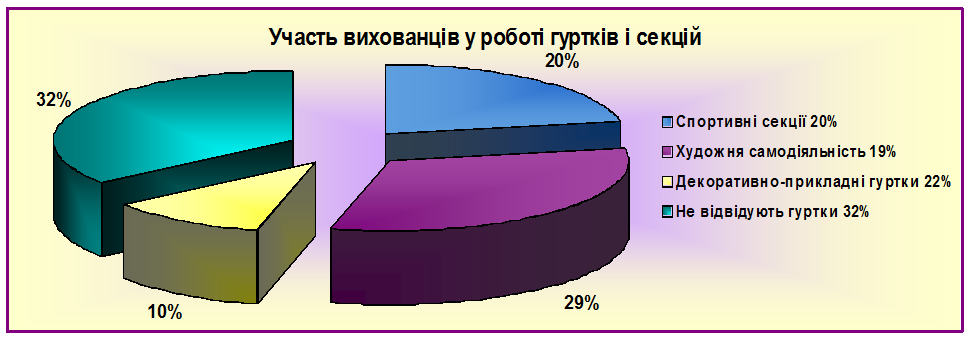 Впродовж 2016-2017 навчального року учні нашого закладу взяли участь  в Обласних фестивалях - конкурсах «Запорізькі викрутаси-2017» (молодша група «Рушничок» посіла ІІ місце, керівник Еланська З.М.) «Україна – це ми» (Нестерук Мирослава – І місце, вокальний гурток «Барвінок», керівник Підгорна Н.М.) «Таланти твої, Запорізький краю», «Гармонія сердець 2017» (лауреати фестивалю Арменьчева Олександра, гурток «Барвінок», Кваша Давід, гурток «Рушничок»). Окрім того, діти, що відвідують вокальний, хореографічний та театральні гуртки постійно виступають на загальношкільних заходах та концертно-розважальних програмах: Дні іменинників (щомісяця), свято Освітянина, концерт до Дня людей з обмеженими можливостями, новорічні свята, концертна програма до 8 березня та багато інших. Переверзєва Христина, Багіна Анастасія, Арменьчева Любов, Максименко Олена, Павлов Валентин, Талмасова Анастасія, Чернякова Олена, Федюнин Володимир, Кузьменко Дмитро, Костенко Ярослав – це найактивніші учні, які посіли призові місця в таких  Обласних виставках-конкурсах декоративно-ужиткового та образотворчого мистецтва як «Квітуча Україна» , «Незалежна та єдина будь навіки Україна», «Моя новорічна мрія», «Берегиня роду українського», «Космічні фантазії», «Писанковий рай», «Знай і люби свій край»  ( гуртки «Олівець» керівник Акулініна Л.Д, «Майстерня шедеврів» керівник Коларж Г.П, «Майстерня Вінтика та Шпунтика» керівник Воробйов О.С.). Педагоги закладу активно працюють над заохочуванням відвідування гуртків учнями,  де вони мають можливість розвивати художньо-естетичний  смак, навички до розробки і участі в творчих мистецьких проектах, але для більш ефективної і злагодженої роботи гуртків декоративно-ужиткового та образотворчого мистецтва в наступному навчальному році необхідно розробити проекти колективних дитячих робіт з метою прикрашання та оформлення актової зали, холів старшої та молодшої школи.В нашому закладі працює  бібліотечно – інформаційний центр, де систематично проводяться тематичні книжкові виставки, бібліотечні уроки, презентації. Учні мають можливість вільного доступу до науково-методичної літератури та мережі Інтернет. Найбільш активні читачі отримали можливість у жовтні відвідати Запорізьку книжкову толоку, де учні подивились цікаву виставу, послухали концерт та  взяли участь у різних майстер-класах, а в кінці навчального року були відзначені солодкими призами та подарунками.Адміністрація та педагоги школи велику роботу проводять щодо соціалізації учнів. В 2016-2017 навчальному році наш заклад активно співпрацював з іншими навчальними закладами та громадськими організаціями: наших учнів відвідували волонтери з цікавими тренінгами,   до нас завітала з концертами учні Музичної школи №5, учні класичного ліцею подарували нашим дітям чудовий концерт класичної музики, концертно-розважальну програму «Жар-птиця» була підготовлена студентами ЗІЕІТу. Учні із задоволенням брали участь у майстер-класах, які підготували для них студенти Запорізького вищого професійного училища. На новорічні свята до нас завітали представники фірми «Августин» і подарували дітям чудовий концерт та багато подарунків. В березні нашу школу відвідав Запорізький ляльковий театр з чудовою виставою «Колобок». Благодійна організація СМОТРА Запоріжжя та   студенти  підготували  розважальну програму і привезли дітям багато чудових подарунків. В  квітні наші дітучні стали учасниками творчо-розважальної програми в рамках конкурсу «Щаслива дитина», організовану за підтримки GIZ за дорученням Федерального уряду Німеччини. Завдяки активній співпраці з волонтерською групою Angels учні нашої школи отримали можливість відвідати концерти сучасних співаків та стати учасниками обласного фестивалю «Гармонія сердець 2017». В травні  вихованці школи побували  вже на традиційному фестивалі «Від серця до серця», де вони також взяли участь у різноманітних майстер-класах, вікторинах, конкурсах та отримали чудові подарунки. Протягом року учні відвідували театральні вистави, концерти, екскурсії, фестивалі, конкурси, виставки та багато інших цікавих заходів які проводились у нашому місті. Таким чином, можна відзначити, що учні нашої школи не сиділи за «закритими дверима» , вони брали активну участь у процесі соціалізації.  Координація виховних заходів,  підсумки їх доцільності, достатності, упровадження нових форм і методів виховання, медичний супровід впродовж навчального року велися через засідання кафедр МО, засідань методичної ради,  практичні семінари, консиліуми,  виступи на нарадах при директорові та педагогічних радах школи-інтернату.Реалізуючи мету та завдання, які стоять перед виховною підсистемою школи-інтернату, слід відзначити зміни на краще в реалізації планів виховної роботи  навчального закладу у поточному році завдяки кращій організації та узгодженості у роботі  команди педагогів. У  2017/2018 навчальному році,з метою розвитку позитивної динаміки в процесі виховної роботи необхідно розробити проекти щодо:продовження реалізації Концепції національно-патріотичного виховання дітей і молоді;залучення учнів молодшої школи до загальної шкільної системи самоврядування;визначення єдиної концепції роботи гуртків декоративно-ужиткового та образотворчого мистецтва з метою створення колективних дитячих робіт для оформлення актової зали, холів старшої та молодшої школипланування та реалізації КТС різної спрямованості;продовження налагодження тісного взаємозв’язку школи з батьками учнів;залучення нових громадських організацій до співпраці з метою соціалізації учнів.Мета і завдання роботи школи-інтернату на 2017-2018 навчальний рікСтратегічна мета закладу – розвиток школи-інтернату як спеціального загальноосвітнього навчального закладу для дітей з важкими порушеннями опорно-рухового апарату та/або розумовою відсталістю  усіх вікових категорій (дошкільна, загальна середня освіта) через створення умов психологічного та фізіологічного комфорту, формування в учнів цілісної системи знань з усіх предметів, забезпечення активної позиції суб’єктів навчально-виховного процесу до результатів своєї роботи, виховання компетентної соціально адаптованої особистості. Головним завданням освітньої політики закладу є створення такого навчально-виховного середовища, яке б сприяло формуванню в учнів з особливими потребами  основних життєвих компетентностей, а саме:1. Уміння вчитись програмує індивідуальний досвід самостійного навчання. Компетентність передбачає, що учень:планує, програмує свою діяльність;організовує свою працю для досягнення мети;відбирає або знаходить потрібні знання, способи для розв'язання задачі;виконує в певній послідовності сенсорні, розумові або практичні дії, прийоми, операції;усвідомлює свою діяльність і практично її вдосконалює;має уміння й навички самоконтролю та самооцінки.2. Загальнокультурна стосується розвитку культури особистості та суспільства у всіх її аспектах. Вона, насамперед, передбачає вміння:аналізувати й оцінювати найважливіші досягнення національної та світової науки й культури, орієнтуватися в культурному та духовному контекстах сучасного українського суспільства;користуватися рідною мовою та іноземними мовами; спрямовувати самовиховання на єдність індивідуальних, національних і загальнолюдських цінностей;реалізовувати моделі толерантної поведінки в умовах культурних, мовних, релігійних та інших відмінностей між народами і країнами.3. Громадянська передбачає такі здібності:орієнтуватися в проблемах сучасного суспільно-політичного життя в Україні, знати процедури участі в діяльності політичних інститутів демократичної держави, органів місцевого самоврядування;застосовувати процедури й технології захисту власних інтересів, прав і свобод громадян, виконання громадянських обов'язків у межах місцевої громади, держави;взаємодіяти з органами державної влади на користь собі й громадянському суспільству;використовувати способи діяльності й моделі поведінки, що відповідають чинному законодавству України, задовольняють власні інтереси особи та захищають права людини й громадянина;приймати індивідуальні та колективні рішення, враховуючи інтереси й потреби громадян, суспільства і держави.4. Підприємницька передбачає реалізацію здібностей:співвідносити власні економічні інтереси й потреби з наявними матеріальними, трудовими, природними й екологічними ресурсами, інтересами й потребами інших людей та суспільства; застосовувати технології моніторингу ресурсів і забезпечення стійкого росту:організувати власну трудову та підприємницьку діяльність і працю колективу, орієнтуватися в нормах і етиці трудових відносин;аналізувати й оцінювати власні професійні можливості, здібності та співвідносити їх з потребами ринку праці;5. Соціальна передбачає такі здібності:аналізувати механізми функціонування соціальних інститутів суспільства, визначати в них власне місце; проектувати стратегію свого життя з урахуванням інтересів і потреб інших людей;продуктивно працювати в різних напрямах в групі та команді, виконувати різні ролі й функції в колективі;конструктивно розв'язувати конфлікти, досягати консенсусу, брати на себе відповідальність за прийняті рішення та їх виконання;6. Компетентності з інформаційних і комунікативних технологій  передбачають здібності:застосовувати інформаційно-комунікативні технології в навчанні та повсякденному житті;раціонально використовувати комп'ютер й комп'ютерні засоби для розв'язання задач, пов'язаних з опрацюванням інформації, її пошуком, систематизацією, зберіганням, поданням та передаванням;будувати інформаційні моделі й досліджувати їх за допомогою засобів ІКТ;оцінювати процес й досягнуті результати технологічної діяльності.7. Здоров'язберігаюча передбачає збереження власного фізичного, соціального, психічного та духовного здоров'я і здоров'я свого оточення. Вона включає:життєві навички, що сприяють фізичному здоров'ю (раціональне харчування, рухова активність, санітарно-гігієнічний режим праці та відпочинку);навички, що сприяють соціальному здоров'ю (ефективне спілкування, співчуття, розв'язання конфліктів, поведінка в умовах тиску, погроз, дискримінації, спільна діяльність та співробітництво);навички, що сприяють духовному та психічному здоров'ю (самоусвідомлення та самооцінка, аналіз проблем і прийняття рішень, визначення життєвих цілей та програм, самоконтроль, мотивація успіху та тренування волі) .Пріоритетними принципами діяльності педагогічного колективу закладу є: демократизація (у принципах управління – співробітництво, партнерство, взаємоповага, взаємодопомога; перевага управління справами, а не людьми; перехід від надмірного адміністрування до ділового спілкування; колегіальність у прийняті управлінських рішень; скорочення дій розпорядчих документів; розвиток неурядових, суспільних освітянських спілок, об’єднань);гуманізація (гармонізація стосунків між усіма учасниками педагогічного процесу; створення сприятливих умов для творчої самореалізації усіх суб’єктів навчально-виховного процесу; утвердження особистості як найбільшої цінності у суспільстві; діяльність за принципом – учитель не просить, а пропонує; створення умов не лише для реалізації цілей освітньої організації, але й для професійного росту працівника, його самовираження, особистісного вдосконалення);особистісно-зорієнтований підхід (розуміння свободи вибору людини у обранні шляхів до самоактуалізації, створення умов для досягнення особистісного росту; безоцінне прийняття іншої людини у міжособистісних стосунках; прийняття гуманістичних принципів як принципів внутрішньо особистісних; прийняття факту, що воля та вибір людини індивідуальні, неповторні, самобутні);модернізація (інтенсивне використання в розвитку теорії та практики управління соціально-педагогічними системами інформаційно-комунікативних технологій; створення єдиної системи збору, обробки та зберігання інформації, залучення ресурсів і можливостей глобальної мережі Інтернет; модернізація структур управління, функцій і методів управлінської діяльності, перехід до нових управлінських технологій);диференціація і мобільність (створення умов для орієнтації учнів на певну майбутню професійну діяльність через врахування індивідуальних особливостей, інтересів і потреб учнів);забезпечення практичної спрямованості освіти орієнтація змісту навчально-методичних матеріалів на практичне застосування учнями теоретичних знань і вмінь для життя та діяльності в реальному суспільстві; формування вміння самостійно будувати альтернативні моделі соціального самовизначення);варіативність (забезпечення можливості широкого вибору змісту, форм і засобів навчання та виховання, альтернативність у задоволенні духовних запитів особистості, диференціація та індивідуалізація навчально- виховного процесу; науковість передбачає розробку базових документів і навчальних матеріалів з урахуванням сучасного рівня розвитку науки для забезпечення формування в учнів наукового світогляду та цілісної картини сприйняття світу;наступність і неперервність передбачає врахування вимог національної освітньої політики та чинного законодавства; існуючих навчальних планів і програм; поетапне, відповідно до вікових та інших особливостей; полікультурність означає наповненість освітнього середовища навчального закладу ідеєю універсальності прав людини та етнокультурного розмаїття світу, правової рівності національних культур; передбачає виховання особистості на засадах міжетнічної толерантності та поваги до представників інших культур, поваги до своєї національної самобутності в контексті світової культури;інтегрованість (міждисциплінарність) передбачає, що у процесі навчання учнів враховуються існуючі міжпредметні зв'язки з базових шкільних предметів: історії, права, географії, економіки, художньої культури, так і математики, фізики, біології тощо.Для реалізації завдань заклад має певні умови: загальні наукові, навчальні, методичні надбання; досвід роботи педколективу з дітьми з особливими потребами;відповідний фаховий, моральний та культурний потенціал педагогів; певну матеріально-технічну базу.Тактичні завдання діяльності закладу Створити якісні умови для подальшого виконання державної програми “Освіта”, Закону України “Про загальну середню освіту”, для реалізації Концепції національно-патріотичного виховання учнів, відродження національної духовності й залучення до її формування учнів, вчителів, батьків, громадськості.Продовжити роботу педагогічного колективу закладу над науково-методичною проблемою: «Формування та розвиток життєвих компетентностей учнів з особливими потребами». Забезпечити умови для індивідуального розвитку та соціалізації учнів закладу.    Вважати основними шляхами поліпшення якості змісту освіти: гуманізацію та гуманітаризацію – відображення у змісті освіти на кожному етапі навчання різних аспектів людської культури;фундаментальність освіти, що передбачає забезпечення універсальності отриманих знань, вивчення основних теорій, законів, закономірностей, культурно-історичних досягнень людства, можливість використання отриманих знань у життєвих ситуаціях;пріоритет збереження здоров’я учнів, приведення форм навчання у відповідність до вікових особливостей школярів;забезпечення практичної спрямованості освіти шляхом раціонального поєднання продуктивної й репродуктивної навчальної діяльності учнів;забезпечення цілісності уявлень школярів про світ шляхом інтеграції змісту освіти (інтеграція міждисциплінарна та в межах одного предмета). Виховання в учнів потреби в знаннях. Вчителям, вихователям спрямувати свою роботу на формування в учнів позитивної мотивації навчання, розвивати вміння раціонально, цілеспрямовано планувати свій робочий час, організовувати працю.Залучення учнів до спільної праці – навчання, яке викликало б у них радісне почуття успіху, поступу вперед, особистісного розвитку.Гуманізація виховного процесу, наповнення його високими морально-духовними переживаннями, утвердження взаємин справедливості й поваги, максимальний розвиток потенційних можливостей дитини, стимулювання її до особистісно-розвивальної творчості. Виховну роботу колективу спрямувати на становлення демократично орієнтованої, відповідальної, національно свідомої, моральної й самодостатньої особистості. Пріоритетними напрямами виховної роботи залишаються:створення безпечних умов для навчання, фізичного розвитку та належних умов для соціально-психологічної реабілітації дітей; формування в учнів здорового способу життя та підготовка до майбутнього сімейного життя, запобігання проявів негативної поведінки серед молоді. Послідовне впровадження  у практику роботи педагогічного колективу досягнення психолого-педагогічної науки і досвід роботи педагогів-новаторів. Залучення педагогів до перспективних моделей педагогічного досвіду, формування нового педагогічного мислення (прагнення до постійного оновлення знань і творчого пошуку, зорієнтованого на особистість учня). Співпраця педагогічного колективу із батьківською громадськістю, розширення кола спілкування з батьками та іншими членами родини, поліпшення організації батьківської просвіти, одним із завдань якої має бути пропаганда позитивного родинного виховання. Забезпечення зростання фахової підготовки вчителів, організацію та вивчення перспективного педагогічного досвіду вчителів закладу, міста, області, країни, опанування педагогами інноваційних методів та форм навчання. Продовження створення сучасної технічної бази та естетичне оформлення навчальних кабінетів, приміщень закладу в цілому. Продовження комп’ютеризації навчально-виховного процесу й управління закладом. Створення єдиного інформаційного простору закладу.4. Організація навчально-виховного процесу4.1. Термін навчанняТермін навчання для здобуття повної загальної середньої освіти становить 13 років:I ступінь – підготовчий, 1-4 класи – 5 років;II ступінь – 5-10 класи - 6 років;III ступінь – 11-12 класи - 2 роки.4.2. Форми навчання та зарахування учнівНавчально-виховний процес здійснюється за груповою та iндивiдуальною формами навчання. Підставою для зарахування учнів є заява батьків та висновок обласної психолого-медико-педагогічної консультації.4.3. Навчальні плани та навантаження учнівРобочий навчальний план на 2017-2018 навчальний рік погоджено Радою школи та затверджено Департаментом освіти і науки Запорізької ОДА: - на основі Типових навчальних планів для дітей із порушеннями опорно-рухового апарату з українською мовою навчання: 1-А, 2-А, 3-А, 4-А, 5-А, 6-А, 7-А, 8-А, 9-А, 10-А, 11, 12 класи;- на основі Типових навчальних планів для дітей із порушеннями опорно-рухового апарату у поєднанні з розумовою відсталістю з українською мовою навчання: підготовчий, 1-Б, 2-Б, 3-Б, 4-Б, 5-Б, 7-Б, 8-Б класи.Гранично допустиме навчальне навантаження учнів відповідає Державним санітарним нормам і правилам улаштування, утримання і режиму спеціальних загальноосвітніх шкіл (шкіл-інтернатів) для дітей, які потребують корекції фізичного та (або) розумового розвитку, та навчально-реабілітаційних центрів (наказ МОЗ України  від 20.02.2013 № 144). Інваріантна складова робочих навчальних планів усіх класів передбачає корекційно-розвиткові заняття, які до обрахунку гранично допустимого навантаження не входять.4.4. Навчальний рік та режим роботи загальноосвітнього
навчального закладуВідповідно до статті 16 Закону України «Про загальну середню освіту» 2017-2018 навчальний рік розпочинається 01 вересня святом – День знань, закінчується не пізніше 1 липня. Навчальні заняття організовуються за семестровою системою, а саме: I семестр – з 01 вересня по 22 грудня, II семестр – з 10 січня по 25 травня.Впродовж навчального року для учнів проводяться канікули не менше 30 календарних днів: осінні - з 23 по 29 жовтня (7 днів); зимові - з 25 грудня по 9 січня (16 днів);весняні – з 26 березня по 01 квітня (7 днів). Режим роботи закладу (навчальний процес) - п’ятиденний. Заняття проводяться в одну зміну, тривалість уроків у підготовчих та 1-х класах – 35 хв., 2-12 класах – 40 хв., тривалість перерв - 10 хв. та велика перерва 30 хв. («Положення про спеціальну загальноосвітню школу-інтернат для дітей, які потребують корекції фізичного та (або) розумового розвитку», затвердженого наказом МОН від 15.09.2008 № 852; узгоджено із СЕС). Мова навчально-виховного процесу – українська.Корекційно-розвиткові заняття (окрім соціально-побутового орієнтування та ритміки) проводяться у другій половині дня.Протягом усього терміну навчання здійснюється медичний супровід учнів.Під час навчально-виховного, корекційно-розвивального процесу вчителі, вихователі несуть персональну відповідальність за життя і здоров’я дітей, створюють сприятливі умови для організації відпочинку та змістовного дозвілля учнів на перервах, у позакласний час.Навчальні екскурсії та навчальна практика учнів за рішенням Ради школи (протокол № 5 від 10.06.2016) є недоцільною. В умовах цілодобового перебування учнів у школі-інтернаті екскурсії, предметно-практична діяльність передбачаються планом роботи вихователів у другій половині дня. 4.5. Використання інформаційно-комунікаційних технологій у роботі школи-інтернату.Основними завданнями використання ІКТ є:розвиток творчих здібностей дітей;розвиток інформатизації НВП в школі-інтернаті;оснащення сучасною комп’ютерною технікою та програмами для здійснення ефективної управлінської та навчально-виховної діяльності;кадрове, методичне та матеріальне забезпечення.Очікувані результати:покращення результатів навчальних досягнень учнів;посилення значущості якісної освіти;покращення інформаційного забезпечення навчально-виховного процесу;перехід на більш раціональний документообіг;забезпечення вчителів та адміністрації оперативною інформацією від органів управління;сприяння підвищенню професійного рівня педагогів.4.6.Організація виховного процесуУ виховному процесі визначаються пріоритети:Винесення на перше місце смислу людського життя, ціни особистості й індивідуальності;Формування цінності ставлення до людини та її життя, усвідомлення її недоторканості;Формування орієнтації на людську зміну реальності, а не на речові, об’єктивні її параметри;Залучення учнів до системи культурних цінностей як загальнолюдських, так і свого народу;Навчання вихованців життю у світі терпимості, поваги прав і свобод кожної людини;Розвиток здатності до симпатії, співчуття та співпереживання;Розвиток індивідуальності учнів на основі виявлення та реалізації їхніх природних задатків і творчого потенціалу;Формування потреби в самопізнанні та саморегуляції поведінки.Основні орієнтири виховання.	(Наказ Міністерства освіти і науки, молоді та спорту України	від 31.10.11 №1243 «Про основні орієнтири виховання  учнів 1-11 класів загальноосвітніх навчальних закладів України»)4.3.1.Ціннісне ставлення особистості до суспільства і держави (громадянське, патріотичне)Мета: формування почуттів любові до Батьківщини, її національних цінностей; шанобливе ставлення до державної символіки, повага прав людини (толерантність, миролюбність),  вивчення  культури свого народу і прагнення дотримання традицій.1.	Виховні досягнення учнів початкової школи   Сформованість  основних понять про народ, націю, суспільство, державу:•  почуття поваги та гордості до рідного краю, народу, мови;•  відчуття себе громадянином України, шанування державних символів, Конституції України;•  любові до культури свого народу, його традицій, звичаїв і обрядів;•  розуміння правил взаємодії людей у колективі, суспільстві та безконфліктність їх спілкування, толерантного ставлення до представників інших національностей, шанобливого ставлення до їх культури, релігій, традицій.2.   Виховні досягнення учнів 5-7-х класів  Усвідомлення єдності власної долі з долею Батьківщини:•        виховання почуття патріотизму;•	почуття любові до свого рідного краю, Батьківщини, народу, українських законів, традицій та звичаїв;•	моральних, духовних та історико-культурних цінностей, високої мовної культури;•	шанобливого ставлення до державної символіки;•	правил та норм поведінки, соціально важливих для суспільства;•	активної життєвої позиції щодо негативних проявів у соціумі;•	толерантного ставлення до історії та культури інших народностей, які проживають в Україні та інших державах.3.	Виховні досягнення учнів 8-10 класів Сформованість потреби у збереженні та примноженні духовного й матеріального багатства українського народу:•	відповідальності, як важливої риси особистості, за долю Батьківщини;•	розуміння особистістю своїх прав, свобод, обов’язків;•	громадянської життєвої позиції, участь в учнівському самоврядуванні, житті школи та громади;•	власної віри у духовні сили народу, його майбутнє;•	усвідомлення себе патріотом і громадянином України;•        участь у самоврядуванні закладу;•	потреби у полікультурному спілкуванні на основі взаєморозуміння та поваги.4.	Виховні досягнення учнів 11-12х класів Сформованість активної громадянської позиції та відповідальності за долю України:•	сформованість основних понять про народ, націю, суспільство, державу;•        знання Конституції України, виконання норм закону;•	ідентифікація з українською нацією, усвідомлення себе громадянином, патріотом і гуманістом, який може і має добросовісно впливати на розбудову громадського суспільства, правової демократичної держави в Україні, захищати свої права;•	почуття патріотизму, національної свідомості, розвиненої правосвідомості, культури міжетнічних відносин;•	розуміння важливості української мови як основи духовної культури;•	необхідності дотримуватись конституційно-правових норм, своїх прав, обов’язків, свобод, готовність до захисту інтересів Батьківщини.4.3.2.      Ціннісне ставлення до  сім’ї, родини,людей(моральне виховання,родинне виховання)Мета: формування духовно-моральної культури  особистості: чуйності, чесності, правдивості, справедливості, гідності, толерантності, милосердя, виховання родинних, особистих, громадянських цінностей; виховання почуття поваги, гордості до своїх батьків, роду, народу, місця де народився .	Вміння співпрацювати з іншими, в колективі, співпереживати, здатність враховувати думки  товаришів, поваги до товаришів.Виховні досягнення учнів початкової школи.        Сформованість основ національних та загальнолюдських цінностей:уміння та навичок підтримки та збереження між особистісної злагоди, запобігання та мирне розв’язування конфліктів;здатності враховувати думку інших людей, адекватно оцінювати власні вчинки та вчинки інших;моральних якостей (чуйності , чесності, правдивості, справедливості, гідності, толерантності, милосердя, взаємодопомоги, співпереживання, щедрості, поваги до особистості).Виховні досягнення учнів 5-7-х класів.       Усвідомлення цінностей соціального спілкування:розуміння особистих, родинних, громадянських, національних та загальнолюдських цінностей;вміння співпрацювати з іншими, працювати в групі та в колективі, прощати та просити пробачення.Виховні досягнення учнів 8-10-х класів.       Засвоєння сімейних, родинних та суспільних цінностей:критичного ставлення до поведінки людей;єдності слова і діла;активної моральної життєвої позиції;ідеалів сім’ї, родини, відносин у колективі;духовно-моральної культури особистості.Виховні досягнення учнів 11-12-х класів.        Сформованість соціально-комунікативних компетенцій:єдності моральної свідомості та поведінки;значимості інтеграції національних та загальнолюдських цінностей;готовності до моральних вчинків на засадах гуманного ставлення до людей та доброчинної діяльності;навичок соціальної взаємодії та потреби допомагати іншим;реалізації активної за формою та моральної за змістом життєвої позиції;пріоритетів подружнього життя, збереження та примноження сімейних традицій, забезпечення єдності поколінь;гендерної культури.4.3.3.    Ціннісне ставлення до природи (екологічне виховання)Мета: формування екологічної культури, гармонійне співіснування з природою та зв'язок з національними традиціями ; відповідальне ставлення до природи, правових норм, до природи як середовища існування людини; виховання почуття особистої причетності до збереження природних багатств ,відповідальності за них.Виховні досягнення учнів 1-4-х класівСформованість понять та уявлень про довкілля:усвідомлення краси природи як унікального явища та її функцій в житті людини;пізнавального інтересу до природи;необхідності гармонійного співіснування людини та природи, відповідального ставлення до неї;дбайливого ставлення до природи в традиціях українського народу;ставлення до рослин та тварин на засадах білетики;Виховні досягнення учнів 5-7-х класів    Усвідомлення себе як невід’ємної частини природи, взаємозалежності людини та природи, взаємозв’язок стану довкілля  та здоров’я людей:вичерпності природних ресурсів;природи як еталонної цінності;активної життєвої позиції щодо оздоровлення довкілля.Виховні досягнення учнів 8-10-х класів Сформованість почуття особистої причетності до збереження природних багатств:потреби у продовженні національних та етнокультурних традицій;ефективного і ощадливого використання всіх видів ресурсів;основ екологічного законодавства;навичок правил техніки безпеки на природі;потреби в оздоровленні довкілля та участь у природоохоронній діяльності;навичок життєдіяльності в умовах екологічної кризи.Виховні досягнення учнів 11-12-х класів  Сформованість екологічної культури особистості:усвідомлення єдності людини та природи;ставлення до природи як до історико-культурної, наукової та освітньої цінності;моральної відповідальності за збереження природного довкілля;екосистемного підходу до розв’язання екологічних проблем, стратегій і технологій їх вирішення в інтересах еколого-збалансованого розвитку суспільства;критичного ставлення до екологічної інформації та способів її пошуку;правил дотримання інформаційної, харчової та радіаційної безпеки.4.3.4.   Ціннісне ставлення до праці(трудове виховання)Мета: виховання в учнів працелюбності, старанності, бережливості господарського ставлення до суспільної власності; усвідомлення значимості праці в житті людини, виборі професії, повага до людей праці, які створюють духовні та матеріальні блага та цінності.Виховні досягнення учнів 1-4-х класів.  Сформованість понять та уявлень про важливість праці в житті людини:уявлення про типи професій;вміння і навички самообслуговуючої праці;поваги до людини праці;почуття відповідальності, вимогливості до себе, охайності, дбайливості, дисциплінованості, старанності, наполегливості.Виховні досягнення учнів 5-7-х класів  Сформованість потреби в праці:значимості суспільно-корисної праці;навичок самообслуговування, ведення домашнього господарства;вміння доводити справу до логічного завершення.Виховні досягнення учнів 8-10-х класів  Сформованість поняття професійного самовизначення:позитивно-емоційного ставлення до праці як до форми буття і способу самореалізації особистості;здатності до усвідомленого вибору майбутньої професії в ім’я національного державного інтересу;соціальної значимості праці в житті людини, естетики та культури праці в традиціях українського народу;проектування професійного становлення.Виховні досягнення учнів 11-12-х класів Сформованість готовності до творчої праці:навичок колективної трудової діяльності;основ ділової етики, інформаційно-комунікативних технологій;корпоративної культури особистості, основ наукової організації праці;основ економічних законів розвитку суспільства;уміння будувати професійну кар’єру в умовах системних змін;креативності, ініціативності, ерудованості, правосвідомості, працездатності.4.3.5. Ціннісне ставлення до культури і мистецтва(художньо-естетичне виховання)Мета: Формування естетичної культури і мислення та почуттів засобами художніх образів різних видів мистецтва; розвиток художньо-естетичних емоцій, смаків, навичок до розробки і участі в творчих мистецьких проектах.Виховні досягнення учнів 1-4-х класів Сформованість естетичних почуттів, уявлень і знань про прекрасне в житті і мистецтві:основ про видову специфіку мистецтв, засобів їх виразності;вміння відчувати та розуміти художні образи;навичок виконувати творчі завдання.Виховні досягнення учнів 5-7-х класів   Сформованість потреби у спілкуванні з мистецтвом як основи естетичного виховання і художнього сприйняття дійсності:пізнавального інтересу до мистецтв, їх взаємодії та взаємозв’язку;навичок аналізу та сприймання художніх творів;здатності до творчої діяльності у мистецькій сфері;художньо-естетичних смаків, емоцій, почуттів та культури мислення та поведінки.Виховні досягнення учнів 8-10-х класів  Розуміння ролі мистецтва як основи морально-духовного розвитку особистості:здатності цілеспрямовано сприймати, відчувати, правильно розуміти мистецтво;здатності висловлювати власне ставлення до мистецтва, творчої діяльності у мистецькій сфері;потреби у спілкуванні з мистецтвом;системи мистецьких знань, понять, термінів, тлумачень.Виховні досягнення учнів 11-12-х класів  Сформованість естетичної культури особистості, художньо-естетичних цінностей, створених світовою культурою, цінностей інформаційної   культури:здатності до активної перетворювальної діяльності з внесенням елементів краси в усі сфери життя людини;навичок створення та реалізації мистецьких проектів як основи творчого самовираження і самоствердження особистості;розуміння художніх шедеврів, вміння вирізняти цінності і квазіцінності (піднесене і потворне);оволодіння інформаційно-комунікативними технологіями (ІКТ).4.3.6. Ціннісне ставлення до себе (за здоровий спосіб життя)Мета: формування основних засад «Я концепції» особистості (самопізнання,самовизначення,самовиховання, самовдосконалення);прагнути бути фізично здоровою людиною, знати про наслідки негативного впливу шкідливих звичок на здоров’я людини.Виховні досягнення учнів 1-4-х класів.Сформованість основ духовно-морального та фізичного розвитку особистості:  усвідомлення цінності власного життя і збереження здоров’я (фізичного, психічного, соціального, духовного, культурного) кожної людини;адаптація до змін навколишнього середовища, пізнання прекрасного у собі, основ само оцінювання, самоконтролю, саморегуляції, самоповаги почуття гідності, безпеки власної життєдіяльності;знання та навички ведення здорового способу життя (дотримання правил гігієни, рухового режиму).Виховні досягнення учнів 5-7-х класів.Усвідомлення основних засад “Я-концепції”  особистості:норм власної поведінки;прагнення бути фізично здоровою людиною;знань та вмінь оцінювати свій фізичний та психічний стан, своє здоров’я;наслідків негативного впливу шкідливих звичок на здоров’я людини;конструктивний підхід до вирішення різних життєвих ситуацій.Виховні досягнення учнів 8-10-х класів.Сформованість основних засад “Я-концепції” особистості:вмінь цінувати себе як унікальну і неповторну особистість;наслідків негативного впливу шкідливих звичок на здоров’я людини;вміння визначати свій соціальний статус у соціальній групі, уникати конфліктних ситуацій, адаптуватися в різних життєвих ситуаціях.Виховні досягнення учнів 11-12-х класів.Сформованість життєвих компетенцій, активної життєвої позиції:імунітету до асоціальних впливів, готовності до виконання різних соціальних ролей;уміння орієнтуватися та адаптуватися у складних життєвих ситуаціях, розв’язувати конфлікти на основі принципів толерантності;навичок самопізнання, самовизначення, самореалізації, самовдосконалення, самооцінки;життєвих пріоритетів, цілей та ідеалів;особистої культури здоров’я.4.3.7.Превентивне вихованняМета:  виховування  у підлітків загальноприйняті людські цінності; формування глибокого усвідомлення взаємозв’язку між ідеями свободи, правами людини та її громадською відповідальністю; спонукання вихованців до активної протидії проявам аморальності, правопорушенням, бездуховності, антигромадській діяльності.4.3.9. Зв’язок школи з сім’єю і громадськістю. Головне завдання педагогічного колективу – залучити батьків у загальний виховний процес, використовуючи їх творчі можливості у позакласній роботі з класними колективами та індивідуальній роботі з неблагополучними родинами та дітьми; зробити батьків учнів союзниками школи, продовжити тісну співпрацю щодо виховання дітей.4.3.7.     Національно-патріотичне вихованняМета національно-патріотичного виховання конкретизується через систему таких виховних завдань:утвердження в свідомості і почуттях особистості патріотичних цінностей, переконань і поваги до культурного та історичного минулого України;виховання поваги до Конституції України, Законів України, державної символіки;підвищення престижу військової служби як виду державної служби, а звідси культивування ставлення до солдата як до державного службовця;визнання й забезпечення в реальному житті прав дитини як найвищої цінності держави і суспільства;усвідомлення взаємозв’язку між індивідуальною свободою, правами людини та її патріотичною відповідальністю;сприяння набуттю дітьми та учнівською молоддю патріотичного досвіду на основі готовності до участі в процесах державотворення, уміння визначати форми та способи своєї участі в життєдіяльності громадянського суспільства, спілкуватися з соціальними інститутами, органами влади, спроможності дотримуватись законів та захищати права людини, готовності взяти на себе відповідальність, здатності розв’язувати конфлікти відповідно до демократичних принципів; формування етнічної та національної самосвідомості, любові до рідної землі, держави, родини, народу; визнання духовної єдності населення усіх регіонів України, спільності його культурної спадщини та майбутнього;формування толерантного ставлення до інших народів, культур і традицій;утвердження гуманістичної моральності як базової основи громадянського суспільства; культивування кращих рис української ментальності – працелюбності, свободи, справедливості, доброти, чесності, бережного ставлення до природи;формування мовної культури, оволодіння і вживання української мови як духовного коду нації;спонукання зростаючої особистості до активної протидії аморальності, правопорушенням, шовінізму, фашизму.Основні напрямки роботи з батьками учнів (вихованців):•	участь  батьків у роботі школи, організація навчально-виховного процесу;•	робота батьківських комітетів класів;•	проведення класних зборів, загальношкільної   конференції, засідань ради школи;•	особисті бесіди адміністрації,класних керівників, вихователів з батьками; •	консультації для батьків;4.7. Організаційно-розпорядча та контрольно-аналітична діяльність5. Учасники навчально-виховного процесу5.1. Робота з учнями5.2. Робота з батьками5.3. Робота з педагогами5.4. Охорона праці та безпека життєдіяльності5.5. Організаційно-розпорядча та контрольно-аналітична діяльність6. Норми й положення Державного стандарту загальної середньої освіти.6.1. Організаційно-розпорядча та контрольно-аналітична діяльність7. Управління навчальним закладомОсновні завдання:створення умов для здобуття учнями повної загальної середньої освіти;забезпечення соціального захисту, охорони життя, здоров'я та захисту прав учнів та працівників закладу, які беруть участь у навчально-виховному процесі, через громадське самоврядування;здійснення контролю за функціонуванням всіх структурних підрозділів навчального закладу;визначення стратегії розвитку школи-інтернату.7.1.  Рада школи7.2. Педагогічна рада7.3. Наради при директорові7.4. Організаційно-розпорядча та контрольно-аналітична діяльність8. Науково-методичне забезпечення  навчально-виховного процесу.Структура методичної роботи школи-інтернату.Діяльність методичної роботи школи-інтернату спрямована на підвищення рівня професійної майстерності вчителів та вихователів, активізацію педагогічних досліджень, збільшення кількості і покращення якості науково-методичних розробок, створюваних педагогами-практиками.Структура методичної служби:методична рада;методичний кабінет;методичні об’єднання;школа молодого педагога;шкільна психолого-медико-педагогічна комісія.Завдання, які постають перед методичною роботою:кадрове та науково-методичне забезпечення навчально-виховного процесу;створення організаційних умов для безперервного вдосконалення фахової освіти і кваліфікації педагогічних працівників;проведення системних методичних заходів, спрямованих на розвиток творчих можливостей педагогів, виявлення перспективного педагогічного досвіду та участь у його вивченні, узагальненні та впроваджені;створення, апробація та впровадження в практику нових навчальних програм, розробка міні-підручників та посібників для викладання учням з розумовою відсталістю, факультативів тощо;вивчення та впровадження в практику нових освітніх технологій та систем;вивчення проблем щодо розвитку, навчання і виховання, збереження фізичного та психічного здоров’я учнів, визначення методів корекційного впливу на них.8.1.  Засідання методичної ради8.2. План роботи методичного кабінетуЗавдання:стимулювати якісну самоосвітню діяльність кожного педагога школи як необхідну умову самовдосконалення вчителя через:поповнення кабінету науково-методичною літературою;поповнення необхідності науково-методичної, інформаційної бази для підвищення рівня педагогічної майстерності;          реалізація планів самоосвіти;оновлення інформаційно-методичних стендів;забезпечення ефективності, результативності засідань МО;поповнення кращих освітянських доробок школи-інтернату, узагальнення досвіду роботи педагогів;розробку та впровадження інформаційно-комп’ютерного забезпечення управління освітнім процесом;активізацію видавничої діяльності педагогів;надання адресної методичної допомоги, організацію школи молодого педагога та наставництво;проведення діагностичної та моніторингової діяльності з визначення стану якості навчально-виховного процесу та освітньо-кваліфікаційного рівня педагогічних працівників.8.3. Робота методичних об’єднань8.4.Предметні тижні8.5. Шкільна психолого-медико-педагогічна комісія8.6. Організаційно-розпорядча та контрольно-аналітична діяльність9. Робота психологічної службиПланування діяльності практичного психолога та  соціального педагога здійснюється відповідно до Положення про психологічну службу системи освіти України, затвердженого наказом Міністерства освіти і науки України від 02.07.2009 р. № 616, основними положеннями, прописаними у посадових інструкціях, за річним та щомісячним планом роботи (наказ від 28.12.2006 р. № 864), з урахуванням рекомендацій «Про тривалість робочого тижня практичних психологів, соціальних педагогів» (лист АПН України, МОН України, Українського НМЦППСР від 27.11.2000р. № 109).        Річний план роботи психологічної служби  враховує: • участь у реалізації державних (регіональних, місцевих) програм наказів та рішень колегій Міністерства освіти і науки України, управління освіти; • пріоритетні напрями діяльності навчального закладу та запити педагогічного колективу; • специфіку роботи з учнями (дітьми) з вадами розвитку  на кожному віковому етапі їх розвитку;         Мета роботи психологічної служби: «Створення оптимальних умов для  соціальної адаптації  учнів з вадами психофізичного розвитку й збереження та зміцнення психічного здоров′я  всіх учасників навчально-виховного процесу». Здійснення даної мети реалізується через вирішення наступних завданьПсихологічний супровід учнів з вадами розвитку на кожному віковому етапі, формування адекватного  ставлення до захворювання,  прагнення компенсувати його.Формування у вихованців ціннісного відношення до здоров'я, зокрема, навичок безпечного поводження в соціумі та негативного ставлення до протиправних діянь. Створення умов щодо здійснення учнями свідомого вибору своєї майбутньої професійної діяльності, надання допомоги учням в усвідомленні своїх можливостей, виходячи із стану здоров'я, здатностей, інтересів. Формування емоційної готовності й вибір стратегії і тактики поведінки в період підготовки до зовнішнього незалежного оцінювання.Організація психологічної допомоги дітям, що опинилися у складних життєвих обставинах, зокрема переселенців та/або батьки яких перебували/перебувають у зоні АТО,  попередження та подолання негативних психологічних наслідків цих подій,  психологічний супровід і підтримка розвитку особистісних ресурсів дитини.Профілактика насильницьких, агресивних форм поведінки, суїцидальних настроїв, конфліктності серед дітейФормування психологічної культури всіх учасників навчально-виховного процесу.10. Розвиток навчально-матеріальної бази закладу. Фінансово-господарська діяльність.Кожного місяця:профогляд і заміна електроламп;передача показань лічильників тепла, води, енергії;придбання інвентарю, обладнання.10.1.Підготовка школи - інтернату до роботи в осінньо-зимовий період та забезпечення збереження тепла, електроенергії та водоресурсів10.2. Організаційно-розпорядча та контрольно-аналітична діяльністьДодаток  План роботи логопедичної служби на 2016-2017 навчальний рік№ п/пКількість початкових класів, які обслуговуєКількість у них учнівКількість обстеженнихКількість виявленихКількість зарахованих175454 4545Разом:75454 4545№ п/пК-сть зарахованих протягом звітного періодуК-сть виписаних  логопатівК-сть виписаних  логопатівК-сть виписаних  логопатівКількість залишенихдля продовження занять№ п/пК-сть зарахованих протягом звітного періодуЗ повною ліквідацієюмовленєвого дефектуЗ наявним логопедичним діагнозомЗ наявним логопедичним діагнозомКількість залишенихдля продовження занять1.32              208842.331616107№з/пЗаходиТермінвиконанняВідповідальнийВідмітка про виконання1.Укомплектування школи педагогічними кадрами. Тарифікація учителів на 2017-2018 навчальний рік, погодження педагогічного навантаження з профспілковим комітетом школи.СерпеньЯрова Л.Д.2.Узгодження та затвердження у Департаменті освіти штатно-посадового розкладу.ВересеньЯрова Л.Д.3.Уточнення контингенту учнів. Складання мережі класів та виховних груп школи-інтернату. Призначення класних керівників 1-12 класів.СерпеньЯрова Л.Д.Головань Н.І.Баляснікова Н.Л.4.Проведення  розподілу класних кімнат, спальних приміщень за класами та групами.СерпеньАдміністрація5.Здійснення обліку учнів в алфавітній книзі та оформлення відповідних записів у книзі руху учнів.до 10.09.17Секретар6.Укомплектування документів школи-інтернату згідно з переліком ділової загальношкільної документації.Серпень-вересеньАдміністрація,Інспектор з кадрів7.Оформлення класних журналів, журналів гурткової роботи, журналу факультативних занять, журналів індивідуального навчанняДо 04.09.17Головань Н.І.Класні керівникиКерівники гуртків8.Забезпечення викладання  всіх предметів державною мовою.протягом рокуЯрова Л.Д.9.Складання  та затвердження розкладу уроків, статистичних звітів, розкладу занять. Узгодження розкладу уроків та режиму роботи закладу з районною СЕС.до 08.09.17Головань Н.І.Баляснікова Н.Л.10.Забезпечення фахової заміни тимчасово відсутніх педагогічних працівниківЗа потребоюГоловань Н.І.Баляснікова Н.Л.11.Встановлення режиму харчування та обслуговування учнів у їдальні школи-інтернату.до 31.08.17Тоцька О.В.Панасенко І.Я.12.Оформлення особових справ учнів.вересень,червеньКласні керівники13.Складання графіків використання робочого часу вчителів  та вихователів в період канікул.жовтень, грудень,березень,червеньГоловань Н.І.Баляснікова Н.Л.14.Оформлення замовлення на отримання документів на освіту.ЛютийГоловань Н.І.15.Затвердження плану заходів щодо закінчення навчального року (переведення,  нагородження, проведення урочистостей, відрахування випускників, підготовка матеріалів до  архіву,  виписка документів, призначення комісії з перевірки відповідності виставлених балів, розрахунку середнього балу атестатів та свідоцтв, виконання навчальних програм і т. д.).квітень-червень 2018Ярова Л.Д.Головань Н.І.Баляснікова Н.Л.16.Організація роботи з майбутніми першокласниками.протягом рокуАдміністраціяПсихологЛікарі17.Подання статистичних звітів.протягом рокуГоловань Н.І.Баляснікова Н.Л.Секретар№ з/пЗаходиТерміни виконанняВідповідальнийВідміткапро вик-ня1.Забезпечення функціонування єдиної мережі Інтернет у школі-інтернаті.протягом рокуСідельнікова Ю.В.2.Надання статистичної звітності, ведення ділової документації в електронному варіанті.протягом рокуАдміністрація3.Укладання угод на технічне обслуговування комп’ютерів.вересеньАдміністрація4.Організація циклу семінарів-практикумів для вчителів  використання ІКТ у НВП .протягом рокуАдміністрація5.Удосконалення знань з ІКТ учителями-предметниками через проходження курсів «Інтел», «Web.2.0», «Партнерство в навчанні», «Програмні технології» тощо.протягом року Головань Н.І.6.Впровадження в роботу вчителів шкільних комп’ютерних програм з предметів інваріантної та варіативної складової.протягом року Вчителі-предметники7.Забезпечення роботи шкільного бібліотечно-інформаційного центруПротягом рокуГоловань Н.І.Кочура Т.Л.8.Інформаційне наповнення шкільного сайтуПротягом рокуГоловань Н.І.№ з/пЗміст заходуТермінвиконанняВідповідальнийПриміткаОновлення інформації  просвітницького стенду з правової освіти батьків:«Незалежна Україна»«Знай і поважай Герб, Прапор і Гімн своєї Батьківщини»«Патріоти Батьківщини» «Ми будуємо Україну – європейську   демократичну країну»«Жити за основним Законом України»« Права та обов’язки громадян України» «Україна – суверенна і незалежна держава» «Діти мають знати свої права та обов’язки»«Ми з того краю,  де сопілка грає»ВересеньЖовтеньЛистопадГруденьСіченьБерезеньКвітеньТравеньВчителі правознавства, історії, географії, українознавства, психологСтарт проекту «Кращий клас – це ми!»ВересеньПроведення Свята Знань  «Здраствуй, рідна школо!»  01.09.2017Заступник директора з виховної роботи, педагог-організатор, класні керівники, вихователіКласні години: «Правила поведінки  учнів»,  «У нас одна Батьківщина – наша рідна Україна», «Україна пам’ятає…», « Славетні українці», «Людина має бути толерантною», «»Толерантність – моральний імператив сьогодення».Протягом І тижня  класні керівникиПрезентація шкільного самоврядування класуДругий тиждень вересняЗаступник директора з виховної роботи, педагог-організатор Класні керівники, вихователіВиховні бесіди: «Інтернат – наш дім, і ми – господарі в ньому»,«Мистецтво спілкування»,», «Демократія, як загальнолюдська цінність», «Державні символи України », «Україна суверенна  європейська держава»Протягом І тижняВихователі28 червня – 16-та річниця Конституції України; 24 серпня – День Незалежності України. година спілкування «Жити за Основним Законом України»;екскурсія «Краю мій, гордість моя»;конкурс малюнків на асфальті «Любов'ю Вітчизни зігріті»;04.09.2017-08.09.2017Заступник директора з виховної роботи, педагог-організаторБібліотекар, вчитель ОМ, класні керівники, вихователіІнформаційна година «8 вересня − 120 років з дня народження археолога Івана Борковського (1897-1976)»08.09.2017Класні керівникиТематична виставка до Міжнародного дня грамотності «Грамотність –  скарб українського  народу»04.09.2017-08.09.2017БібліотекарБесіди: «Ми - українці», «У країні рідної мови», «Славетні  українці», «Українці за кардоном», «Україна на карті Європи», «Люди які прославили наш край »,  «Україна полікультурна держава»,  «Герої завжди поміж нас», «Символіка моєї держави», «Український вимір – європейські цінності», «Історія Нескорених: наші земляки – учасники Революції Гідності»,  «Слава українським військовим», «Добре тому жити  - хто вміє дружити», «Моя Україно! Ти мати єдина на всі покоління й віки…»,«Європа – цивілізаційний вимір України», «Демократичний розвиток моєх Батьківщини», «Герої Небесної Сотні на захисті європейських цінностей» ,  «Легенди мого краю», «Люби і знай сій рідний край», «Права і свободи громадян – пріоритетні цінності демократії», «Європейське майбутнє України», «Моя країна у співдружності європейських народів»Протягом рокуКласні керівникиВихователіОформлення та огляд куточків національної символіки у кабінетах та класних кімнатах.11.09.2017-14.09.2017Заступник директора з виховної роботи, педагог-організатор класні керівники, вихователіКонкурс плакатів «Мир на Землі» (5-12кл.) , конкурс малюнків «Мир навколо нас»(1-4кл.) до Міжнародного Дня миру.21.09.2017Заступник директора з виховної роботи, педагог-організатор вчитель ОМ, вихователіТематична виставка книжок до Міжнародного дня миру «Мир це майбутнє планети Земля»18.09.2017 -22.09.2017БібліотекарДень партизанської слави. 22.09.2017 Педагог-організатор, класні керівники 85 років з дня народження Анатолія Солов’яненка (1932-1999),співака, громадського діяча, Героя України, народного артиста України.(тематична виставка у бібліотеці, інформаційні години)25.09.2017вихователіЄвропейський день мов. Інформаційні години «Мови європейської родини»27.09.2017Вихователі 1 жовтня − Міжнародний день людей похилого віку та День ветерана02.10.2017Вихователі«Хай козацька мудрість воскресає щодня»Заходи до Дня міста,  Заходи,  присвячені  73-річчю визволення міста Запоріжжя від німецько-фашистських загарбників , Дня українського козацтва.(за окремим планом)	ЖовтеньІІ тижденьЗаступник директора з виховної роботи, педагог-організаторБібліотекар, вчитель ОМ, класні керівники, вихователівчителі фізкультури14 жовтня − День захисника України:Інформаційна лінійка Тематична виставка книжок в бібліотеці Тематичні уроки пам′яті «Є пам'ять, якій не буде кінця»Виховні години «Сторінки історії України»Виготовлення листівок – вітань для ветеранів.
Жовтень Заступник директора з виховної роботи, педагог-організаторвихователіБібліотекарКласні керівникиОформлення стенду «16 жовтня − 110 років з дня народження Петра Григоренка (1907-1987), генерал-майора, правозахисника, політв’язня радянського режиму, члена Української гельсінської групи».«100 років з часу проведення Всеукраїнського з’їзду вільного козацтва в Чигирині»16.10.2017Вчителі історіїІнформаційні години21 жовтня − 70 років з дня проведення радянськими карально-репресивними органами операції «Захід» − масової депортації населення Західної України до Сибіру19.10.2017Вихователі24 жовтня − 150 років з дня народження Миколи Біляшівського (1867-1926), етнографа, археолога, музейника, громадського діяча24.10.2017Вихователі 8 жовтня − День визволення України від фашистських загарбників.(за окремим планом)25.10.2017педагог-організаторБібліотекарКласні керівники, вчителі історіїІнформаційний вісник7 листопада − 160 років з дня народження Дмитра Багалія (1857-1932), історика і громадського діяча07.11.2017Вчителі історіїІнформаційний вісник8 листопада − 130 років з дня народження Дмитра Вітовського (1887-1919),державного і військового діяча, першого головнокомандувача УкраїнськоїГалицької Армії.08.11.2017Вчителі історії9 листопада – День української писемності та мови (за окремим планом)Листопадпедагог-організаторБібліотекарКласні керівники, вчителі мови та літературиІнформаційний вісник14 листопада − 140 років з дня народження Дмитра Антоновича(1877-1945), історика, мистецтвознавця, громадського діяча14.11.2017Вчителі історіїІнформаційний вісник20 листопада − 300 років з дня народження Григорія (Георгія) Кониського (1717-1795), філософа, письменника, церковного діяча20 листопада − 100 років з дня проголошення Української НародноїРеспубліки III Універсалом Української Центральної Ради20.11.2017Педагог-організатор, бібліотекарВчителі історіїЗаходи щодо пам’яті жертв голодомору та політичних репресій:Тематична виставка книжок в бібліотеці Оформлення діючого стенду Виховні години  «25 листопада − День пам’яті жертв голодоморів»Перегляд відеоматеріалів (5-12 кл.)Бесіди Акція « Свічка пам’яті».ЛистопадІІІ тижденьЗаступник директора з виховної роботи, педагог-організаторБібліотекарКласні керівникиВихователіІнформаційний вісник25 листопада − 100 років з дня народження Михайла Івасюка (1917-1995),письменника, літературознавця, фольклориста, педагога, громадського діяча.23.11.2017Вчителі літературиІнформаційний вісник3 грудня − 140 років з дня народження Степана Рудницького (1877-1937),вченого, основоположника української географічної науки01.12.2017Вчитель географіїУроки Мужності, присвячені Дню Збройних Сил України«6 грудня – День Збройних Сил України»;ГруденьКласні керівникиКонкурс  листівок присвячений 6 грудня -  Дню Збройних Сил України (1-12 кл.)ГруденьВихователіВчитель ОМСпортивні змагання  до Дня збройних сил України (5-12кл.).Груденьпедагог-організатор,  вчителі фізкультури, вчителі ЛФК, вихователіІнформаційний вісник9 грудня − 100 років з часу проведення першого Курултаю кримськотатарського народу07.12.2017Вчителі історії14 грудня − День вшанування учасників ліквідації наслідків аварії на Чорнобильській АЄС (за окремим планом)14.12.2017Заступник директора з виховної роботи, педагог-організатор, класні керівники17 грудня − 140 років з дня народження Данила Щербаківського (1877-1927), етнографа, археолога, музейного діяча;17 грудня − 100 років з початку збройного опору Української Народної Республіки проти російської агресії15.12.2017Заступник директора з виховної роботи, педагог-організаторБібліотекарКласні керівники24 грудня − 80 років з дня народження В’ячеслава Чорновола (1937-1999),державного, громадського, політичного діяча, журналіста, народного депутатаУкраїни першого-третього скликань, одного з лідерів українськогоправозахисного руху, багаторічного лідера Народного Руху України, ГерояУкраїни.24.12.2017БібліотекарвихователіДень Соборності України:Оформити діючий стенд;Класні години СіченьЗаступник директора з виховної роботи, педагог-організаторВихователі ( 5-12 кл), Класні керівники,Урок пам’яті, присвячений борцям за волю України, Героям Крут «Нас тут триста, як скло, товариства полягло».січеньКласні керівникиДвотижневик з народознавства (За окремим планом)ЛютийВчитель народознавства, педагог-організатор , класні керівники, вихователі, вчитель ОМДень Героїв Небесної Сотні20.02.2018Заступник директора з виховної роботи, педагог-організаторМіжнародний день рідної мови  21 лютогоПредметний тиждень з української мови «У країні рідної мови» (за окремим планом)ЛютийПедагог-організатор, вчителі української мови та літератури, класні керівники, вихователіТиждень української мови і літератури9 березня − День народження Тараса Шевченка (1814–1861), українського поета, письменника, художника, громадського та політичного діячаБерезень Вчителі української мови і літератури, вихователі. Класні керівники Великдень – свято кожної родиниКонкурс творчих робіт «Писанковий рай»КвітеньПедагог-організатор, бібліотекар, класні керівники, вихователіПерегляд відео - сюжетів «Міста моєї України».Протягом рокуПедагог-організатор, вихователіЗаходи до Міжнародного дня визволення в’язнів фашистських концтаборів.09.04.2018 -13.04.2018Педагог-організатор, бібліотекар, класні керівники, вихователіКонкурс  газет «Чарівний світ навколо».23.04.2018 – 27.04.2018Педагог-організатор, вихователі, вчитель ОМ26 квітня - День скорботи, приурочений річниці катастрофи на Чорнобильській АЕС «Чорнобиль – біль нашої души».  26.04.2018Педагог-організатор,Класні керівники29 квітня − День пам’яті всіх жертв застосування хімічної зброї30.04.2018ВихователіЗаходи, присвячені Дню пам’яті та примиренню і Дню Перемоги над нацизмом у ІІ Світовій війні (за окремим планом)ТравеньПедагог-організаторКласні керівникиВихователі, вчитель ОМ.Вихователі 8-12 клКласні керівникиЗаступник директора з виховної роботи, педагог-організатор, вчитель ОМ,вихователівчителі фізкультури13 травня – День матері Друга неділя травняПедагог-організаторКласні керівникиВихователі18 травня − День скорботи і пам’яті жертв депортації кримськотатарськогонароду;18.05.2018Заступник директора з виховної роботи, педагог-організатор20 травня − День пам’яті жертв політичних репресій, День пам’яті померлих від СНІДу21.05.2018Класні керівники№ з/пЗміст заходуТермінвиконанняВідповідальнийПриміткаВиховні години та бесіди-лекторії: «Зовнішній вигляд учня», «Цінуй свій час і час інших», «Про правила товаришування», «Мій день: хороше і погане», «Для чого живе людина?», «Золоте правило ввічливості», «В людині все має бути прекрасне », «Моє життєве кредо», «Чи вміємо ми відпочивати?», «Мовленнєвий етикет»,  «Умій дати слово і його дотримати» , «За добро платять добром», «Любов до ближнього – джерело величі людини»,  «Мобільна телефонія – цивілізоване спілкування», «Культура мобільного спілкування», «Самовдосконалення», «Дружбою дорожи»,  «Умій дотримуватись свого слова» , «Бути економним – вимога часу», «Любов до ближнього – величний дар людини», «Я зичу вам доброго дня», «Відкрийте чарівні двері довіри».Протягом року Класні керівники, вихователіБесіди (заняття) з попередження дитячого травматизму (за планом).Протягом місяцяКласні керівники, вихователіТематичний діалог «Пізнай, прийми і руку протягни!» (1,5 кл.).ВересеньКласні керівники, соціальний педагог, психологЗаходи до всеукраїнського Дня бібліотеки (за окремим планом)29.09.17Класні керівники, вчителі мови, бібліотекар Привітання іменинників. Концертно-розважальна  програма вересеньВихователіВідзначення Дня працівника освіти  (за окремим планом)жовтеньЗаступник директора з виховної роботи, педагог-організатор вчитель музичної культури, класні керівники , вихователіДо Міжнародного дня людей похилого віку – тематична година .08.10.17ВихователіПривітання іменинників. Концертно-розважальна  програмаЖовтеньВихователіГра « Ми - учасники дорожнього руху» ( 1-4 кл.)ЖовтеньВихователі 1-4 класівДвотижневик. КТС «Рід, родина, рідня» (за окремим планом)ЛистопадЗаступник директора з виховної роботи, педагог-організатор, вчитель музичної культури, класні керівники, вихователі, вчитель ОМСвяткова програма «Чарівний світ дитинства» (присвячена Всесвітньому Дню дитини)ЛистопадВихователіОперація «Новорічна іграшка» Грудень Вчитель ОМ, керівники гуртків, класні керівники, вихователіКТС «Ми різні, але ми рівні» до Міжнародного Дня людей з обмеженими можливостями (за окремим планом)ГруденьЗаступник директора з виховної роботи, педагог-організатор, класні керівникі, вихователі, керівники гуртків, учитель музики,вчителі фізичної культуриСвяткова програма «Миколай Святий крокує – подарунки дарує»ГруденьВихователіПривітання іменинників. Концертно-розважальна  програмаСіченьВихователіДвотижневик морально-етичного виховання (за окремим планом)ЛютийПедагог-організатор, психолог, класні керівники, вихователіПредметний тиждень початкових класів «Мій клас, моя школо…».Лютийвчителі початкових класівПривітання іменинників. Концертно-розважальна  програмаЛютийВихователіСвято 8 Березня.  «О, жінко, ти –весна!».БерезеньЗаступник директора з виховної роботи  Баляснікова Н.Л., педагог-організатор, керівники гуртків Вихователі, вчитель ОМ,класні керівники, Привітання іменинників. Концертно-розважальна  програмаБерезеньТаран І.В.,Аверіна Н.Й.Конкурс жартівливих стінгазет «Посмішка дарує чарівну мить»Квітень Педагог-організатор, вчитель ОМ, вихователі, класні керівникиПривітання іменинників. Концертно-розважальна  програмаКвітеньНовикова Н.П.Козловська І.С.Привітання іменинників. Концертно-розважальна  програмаТравеньКіптілая Ю.В.Гавриленко Т.Г.№ з/пЗміст заходуТермінвиконанняВідповідальнийПриміткаВиховні години та бесіди:«Збережемо красу природи», «Тварини - не іграшки», «Знайомство з Червоною книгою»,  «Зелені друзі мого краю», «Вода – безцінне багатство. Бережи її »,  «Вплив діяльності людини на навколишнє середовище.  Сортування сміття», «Проблеми природи нашого краю»,  «Чисто не там, де прибирають, а там, де не смітять», «Свято квітів», «Екологічні катастрофи», «Книга скарг природи», «Дзвони Чорнобиля» «Рослинний світ України в легендах і переказах»,«Зелені друзі мого краю», «Знайомство з Червоною книгою», «Річки мого краю»,« У природі – у рідному домі», «Давайте друзі разом природу берегти», «Чарівний світ природи», «Без води – нема життя», «Ціннісне ставлення до природи», «Вплив діяльності людини на навколишнє середовище.  Сортування сміття», «Проблеми природи нашого краю»,  «Чисто не там, де прибирають, а там, де не смітять».Протягом року класні керівники, вихователіПрактична екологія «Упорядкування шкільного подвір’я» :Протягом рокуКласні керівники, вихователі, вчитель біологіїїКТС  «Чисте подвір’я»Щочетверга протягом рокуВихователіАкція «Мій клас – моє обличчя» (генеральне прибирання класних кімнат та кабінетів).Щоп’ятниці протягом рокуКласні керівники«Природа навколо нас». Екскурсія по території школи – інтернату (підготовчий клас, 1 кл.)ВересеньКласні керівникиГодина спілкування «Природа мого краю» (1-4 кл.)ЖовтеньКласні керівникиГодина спілкування «Екополітика - почнемо із себе» (5-12 кл.)ЖовтеньКласні керівникиЕкологічна операція «Захистимо пернатих друзів» (виготовлення та встановлення годівничок)Листопад- лютийВчителі трудового навчання, вихователі, Проект до Дня Землі та Довкілля «Ми господарі в своєму домі»Вересень,квітеньПедагог-організатор, вчитель біології, вихователі, бібліотекарвчитель ОМ, кл. керівникиТиждень біології та екологічних знаньКвітень Вчитель біології,День пам’яті аварії на Чорнобильській АЕС (за окремим планом)КвітеньПедагог-організатор,бібліотекарКласні керівники,Вчитель біології. № з/пЗміст заходуТермінвиконанняВідповідальнийПриміткаТрудову підготовку учнів проводити за такими напрямками:самообслуговування;суспільно-корисна праця;уроки трудового навчання;уроки соціально-побутового орієнтування;гурткова робота.Протягом рокуЗаступник директора з виховної роботи вчителі, вихователіЗібрати довідки з місць подальшого навчання випускників 10, 12-х класів 2017 року.До 15.09.2017Заступник директора з виховної роботи вихователі та класні керівники випускних класівПродовжити співпрацю школи-інтернату з іншими  навчальними закладами, громадськими установами, спонсорами та ін..Протягом рокуЗаступник директора з виховної роботи, педагог-організаторБесіди  (1-4 кл.):«Знайомимось із професіями», «Діло майстра хвалить», «Професія моїх батьків», «Праця прикрашає людину», «Коли я виросту», «Книжкова лікарня», «Люди які працюють поруч», «Навіщо людина працює», «Ми працю любимо», «Трудова біографія моєї родини», «Усі професії потрібні, усі професії важливі …», «Коли я виросту», «Знайомимось з професіями», «До джерел народних ремесел», «Діло майстра хвалить», «Збережемо книгу», «Цінуймо працю інших», «Мої досягнення», «Праця прикрашає людину», «Скільки у світі професій», «Мої обов’язки в родині», «Цінуймо хліб»Протягом рокуКласні керівники, вихователіПровести зустрічі з викладачами ПТНЗ;години спілкування, екскурсії з професійної орієнтації, зустрічі з людьми різних професій для учнів різних вікових категорійПротягом рокуЗаступник директора з виховної роботи, соціальний педагог, вихователі, класні керівникиПри проведенні загальношкільних батьківських зборів приділити увагу роз’яснювальній роботі щодо умов подальшого навчання та працевлаштування випускників.Березень Заступник директора з  виховної роботиОрганізувати Тиждень профорієнтаційної роботи із залученням представників ПТНЗ,  районного та обласного центрів зайнятості.Квітень Заступник директора з  виховної роботи, вихователі, класні керівникиВзяти участь у ярмарках професій з метою ознайомлення учнів з пропозиціями професійно-технічних училищ, вищих навчальних закладів, підприємствПротягом рокуЗаступник директора з виховної роботиОрганізувати консультації психолога для учнів, що потребують допомоги у виборі професії на основі вивчення індивідуально-психологічних характеристикПротягом рокуПсихолог. Соціальний педагогВзяти участь учням випускних класів у Днях відкритих дверей у професійно-технічних училищах, вищих навчальних закладахЛютий-травеньЗДВР, класні керівники 10-х, 12-х класівРейд «Чистий клас»1 раз на тиждень протягом рокуПедагог організаторВиховні години (5-8 кл.) : «Професії мого роду»,  «Ціна однієї хвилини», «Мої обов’язки в родині», «Як правильно організувати свою працю», «У світі професій», «Чи вмію я працювати?». «Ціна твого підручника» «Презентація майбутньої професії»,  «Освіта і професія», «Бути економним – вимога часу», «Як навчитись цінувати і розраховувати свій час?», «Люди, які працюють поруч», «З магазину чи власними руками», «Позашкільна освіта – крок до вибору майбутньої професії», «Твій особистий бюджет»Протягом рокуКласні керівники, вихователіВиховні години (9-12 кл.): «Освіта і професія», «Твій вибір – життєвий успіх», «Як обирати професію», «Сучасні вимоги до фахівців», «Професії нашого часу» , «Діагностика своїх можливостей», «Здоров’я і вибір професії», «У світі професій», «Сучасні вимоги до фахівців», «Ярмарок професій», «Економіка навколо нас», «Професійні якості», «Коли робота приносить радість», «Я обираю своє майбутнє», «Професії нашого часу»Протягом рокуКласні керівники,вихователіВиготовлення поробок з природного матеріалу на виставку до Дня освітян.ВересеньВихователі, учителя праці«Захистимо пернатих друзів». Виготовлення годівничок та птахівниць. листопал - лютийУчителя праці, вихователіАнкетування «Моя майбутня професія?», «Сучасні вимоги до фахівців» (8-12 кл.)ЛистопадберезеньЗаступник директора з виховної роботи, соціальний педагогВиготовлення листівок, присвячених Дню людей з обмеженими можливостями.ЛистопадКласні керівники,вихователіЗустріч із працівниками центру зайнятості  (10,12 кл.).ГруденьЗаступник директора з виховної роботи, соціальний педагог, вихователі, класні керівникиДиспут «Твоє майбутнє життя…».(9-10кл.)КвітеньСоціальний педагогВиготовлення святкових листівок до свята 8 Березня:«О, жінко, ти – весна!» Лютий-березеньВихователі, класні керівники, класоводиЗаходи до Дня довкілля «Школа наш дім – ми господарі в нім» (За окремим планом)Травенькласні керівники, вихователі, класоводи№ з/пЗміст заходуТермінвиконанняВідповідальнийПриміткаРекламна акція «Світ моїх захоплень» (представлення гуртків школи).1-2 тиждень вересняЗаступник директора з виховної роботи, педагог-організатор,керівники гуртківВиготовлення листівок до Дня освітянина.ЖовтеньПедагоги-організатори, класні керівники, вихователі, Виставка  композицій «Яскраве сяйво осені»ЖовтеньПедагог-організатор Класні керівники,  вихователіДо всеукраїнського день бібліотек :Акція «Подаруй школі улюблену книгу»;ЖовтеньПедагог-організаторКласні керівники,БібліотекарІнтелектуальна гра «Найрозумніший» (1-4 кл,5-8 кл)ЖовтеньПедагог-організатор бібліотекар,вихователіКТС  «Козацькому роду нема переводу» (1-12кл.) до Дня козацтва (за окремим планом)ЖовтеньПедагог-організатор вихователі, учитель ОМАкція «Сувенір ветеранові»(5-12 кл.) до Дня визволення міста від німецько – фашистських загарбників.ЖовтеньПедагог-організатор вихователі,учитель ОМІнтелектуальна гра «Дізнайся більше» (1-4 кл,5-8 кл)ЛистопадПедагог-організатор, бібліотекар,вихователіОформлення виставки  робіт до Дня людей з обмеженими можливостямиГруденьПедагог-організатор, керівники гуртків, вихователіКонкурс «Ялинкові прикраси»  (виготовлення новорічних композицій)ГруденьЗаступник директора з виховної роботи, педагог-організатор, класні керівники, вихователі,  керівники гуртків,Новорічні святаСвято «Новорічна казка» (1-4 кл.)«Новорічна подорож» (5-12 кл.)ГруденьЗаступник директора з виховної роботи, педагог-організатор, класні керівники, вихователі,  керівники гуртків, вчитель музикиКонкурс малюнків «Соборна країна – єдина Україна!» (1-8 кл) до Дня Соборності України.СіченьПедагог-організатор,вихователі,Конкурс плакатів «В єдності наша сила » (9-12 кл.) до дня Соборності України.СіченьПедагог-організатор,вихователі, Виставка творчих робіт до Дня 8 Березня (1-12 кл.)БерезеньПедагог-організатор,класні керівники, вихователіКонкурс екологічних плакатів «Планета Земля – наш дім» (6 -12 кл.)березеньВчитель  вихователіІнтелектуальна гра «Дізнайся більше» (1-4 кл,5-8 кл)КвітеньПедагог-організатор, бібліотекар,вихователіСвято «Прощання  з букварем»ТравеньВчителі перших класів. ВихователіКТС «Рідна моя Україно!» до Дня пам’яток історії  і культури (1-12 кл.) КвітеньПедагог-організатор, класні  керівникиКонкурс на кращу ілюстрацію до улюбленої книги «Книжкова країна» (1-8 кл.)КвітеньПедагог-організатор,вчитель образотворчого мистетства, бібліотекар,  вихователі, Свято останнього дзвоника. Урочиста лінійка.ТравеньПедагог-організаторВипускні вечори:молодша школа  - «Прощавай молодша школа!».старша школа -  «Ми не говоримо – прощавай, ми кажемо – до побачення!»ТравеньЗаступник директора з виховної роботи, педагог-організатор, класні керівники та вихователі випускних класів№ з/пЗміст заходуТермінвиконанняВідповідальнийПриміткаБесіди, класні та виховні години: «Азбука ввічливості», «Як треба поводитися у школі, вдома, на вулиці?», «Сам удома»,  «Профілактика інфекційних захворювань», «Твій зовнішній вигляд», «Шкідливі звички», «В людині все має бути прекрасним», «Світ моїх захоплень», «Про культуру почуттів»,  «Інтернет  не лише твій друг», «Сходинки фізичного розвитку», «Народжений бути унікальним», «Заговори, щоб я тебе побачив. Сократ» ,«Індивідуальні особливості людини», «Що я ціную у житті», «На кого я хочу схожим бути у житті?», «Для чого живе людина?», «Хочу і можу бути здоровим», «Подорож до країни здоров’я», «Посієш звичку – пожнеш характер», «Стратегія прийняття моральних рішень», «Як долати труднощі», «Світ моїх захоплень», « Що таке самооцінка»,  «Інтернет  може бути ворогом», «У згоді з самим собою», «У колі симпатій», «Фізична краса не постійна, а духовна - вічна», «Країна моїх мрій», «Пізнай самого себе», «Світ мої захоплень», «Ризики в Інтернеті», «Яскраві події мого життя» , «Хочеш бути щасливим – будь ним». Протягом рокуКласні керівники, вихователіДень здоров'я   Протягом рокуТретя середа місяцяВчителі фізичної культури. Вчителі ЛФК,класні керівникиПроводити сезонні змагання з різних видів спорта: змагання з футболу, легкої атлетики, настільного тенісу, змагання з шахів та шахматПротягом рокуВчителі фізичної культури. Вчителі ЛФК, керівники гуртківПідготовка та випуск бюлетенів та буклетів «Профілактика інфекційних захворювань» .Протягом року 1 раз на кварталПедагог-організатор, лікар, вихователіДні безпеки життєдіяльності при виході на осінні, зимові та весняні канікули із записом–повідомленням у щоденниках.Протягом рокуКласні керівники, вихователіМісячник безпеки дорожнього руху «Увага! Діти!»(за окремим планом) Вересень Педагог-організатор,Класні керівники,  Вчитель малювання, вихователіТиждень протипожежної безпеки «Легко вогник запалити, та не просто погасити»:єдиний класний час «Правила пожежної безпеки»;година спілкування «Пожежні на захисті життя і здоров'я людей. Неприпустимість жартів у викликах пожежної команди»Вересень Класні керівники,  вихователі«Олімпійський тиждень», присвячений Дню фізкультури та спорту:Лінійка–відкриття шкільної спартакіади (1-12 кл.);Спортивні змагання «Спорт єднає» (за окремим планом)ВересеньЗаступник директора з виховної роботи, педагог-організатор, вчителі фізичної культури,вчителі ЛФК, класні керівники, вихователіДень здоров’я Спортивне свято «Козацькому роду нема переводу» (1-12кл.)ЖовтеньЗаступник директора з виховної роботи, педагог-організатор, вчителі фізичної культури,вчителі ЛФК,класні керівникиДень здоров’я «Веселі старти»ЛистопадЗаступник директора з виховної роботи, педагог-організатор, вчителі фізичної культури,вчителі ЛФК, класні керівники, вихователіДень відмови від куріння. Жива газета «Куріння руйнує здоров′я». ЛистопадЗаступник директора з виховної роботи, педагог-організатор, психолог, соціальний педагог, класні керівники, вихователі День здоров’я Спортивні змагання  до Дня збройних сил України (1-12кл.) (за окремим планом)ГруденьЗаступник директора з виховної роботи, педагог-організатор, вчителі фізичної культури,вчителі ЛФК, класні керівники1 грудня – Міжнародний день боротьби зі СНІДом :анкетування «СНІДу- Ні. Правильний вибір»;конкурс стиннівок (6-12кл.)спілкування з лікарем «СНІД : знати,щоб жити!»;перегляд відео.Грудень Заступник директора з виховної роботи, педагог-організаторкласні керівники, соціальний педагог,психолог, вчитель ОМ, вихователіДень здоров’я. «Пізнай себе»СіченьЗаступник директора з виховної роботи, педагог-організатор, вчителі фізичної культури,вчителі ЛФК,Класоводи, класні керівникиДень здоров’я  «Ігри країн світу»ЛютийЗаступник директора з виховної роботи, педагог-організатор, , медичний персонал, класні керівники, вихователіЦикл лекцій:Забруднення продуктів харчування та питної води. Його вплив на здоров’я людини.Захворювання органів дихання та профілактика цих хвороб:Грип,  кір, туберкульоз.Протягом рокуМедичний персонал, вихователі, класні керівники День здоров’я. «Спортивна естафета»Березень Заступник директора з виховної роботи, педагог-організатор, вчителі фізичної культури,вчителі ЛФК,Класоводи, класні керівникиЗустрічі, круглі столи із  працівниками санітарно-лікувальних установ, правових органів, пожежної частини.Протягом рокуЗаступник директора з виховної роботи, педагог-організатор, класні керівники, вихователіДень Здоров’я. «Старти надії».КвітеньЗаступник директора з виховної роботи, педагог-організатор, вчителі фізичної культури,вчителі ЛФК,Класоводи, класні керівникиРейд «Чистота – запорука здоров’я»1 раз на тиждень протягом рокуПО, медичні працівникиТиждень ОБЖ «Здоров'я – це скарб кожної людини» (за окремим планом).Травень Заступник директора з виховної роботи, педагог-організатор, фахівець з охорони праці, класні керівники, вихователіЗакриття спартакіади . Спортивно-розважальна гра «Поклик джунглів»Травень Заступник директора з виховної роботи, педагог-організатор, вчителі фізичної культури,вчителі ЛФК,Класоводи, класні керівникиБесіди щодо запобігання дитячого травматизму з повідомленням-відміткою у щоденниках:ПДР;правила пожежної безпеки;запобігання отруєнь;правила безпеки при користуванні газом;правила безпеки з вибухонебезпечними предметами;правила безпеки на воді;правила користування електроприладами, при поводженні з джерелами електрострумуПротягом рокуКласні керівники,вихователі№ з/пЗміст заходуТермінвиконанняВідповідальнийПримітка1Єдиний день безпеки життєдіяльності у зв’язку з початком нового навчального року01.09Класні керівники, вихователі2Розробити заходи щодо профілактики дитячої бездоглядності та правопорушень, правової та психологічної підтримки дітей і молоді, які потрапили у складні соціальні умови.До 01.11Заступник директора з виховної роботи, педагог-організатор, соціальний педагог, психолог,класні керівники3Провести зустріч з працівниками МНСПротягом рокуЗаступник директора з виховної роботи, педагог-організатор4Запровадити у школі проведення: • дня правових знань; • тижня правових знань; • місячника правових знань.Щомісячно Жовтень БерезеньЗаступник директора з виховної роботи, педагог-організатор, класні керівники5Зустріч з працівниками  кримінальної міліції.ВересеньЗаступник директора з виховної роботи, педагог-організатор6Заходи щодо Міжнародного дня боротьби з наркоманією та наркобізнесом.ЛютийЗаступник директора з виховної роботи, педагог-організатор, соціальний педагог, психолог7Телефон довіри. «Зупинемо СНІД, поки він не зупинив нас» (з профілактики туберкульозу, СНІДу)Протягом рокуКласні керівники, соціальний педагог, 8Провести ряд  класні години: «Що таке примірна поведінка? Як ти співвідносиш правові та моральні норми у своєму житті?», «Діти: злочин і кара», «Мої права та обов’язки» «Запобігання злочинності серед неповнолітніх», «Закон обов’язковий для всіх», «Злочин і кара»,  « Що ми можемо зробити для того, щоб шкільне життя було яскравим і незабутнім», «Твоя правова культура»;9Забезпечити участь учнівського колективу у всеукраїнських акціях «Молодь проти злочинності та насильства», «Даруймо радість дітям», «Молодь проти наркоманії та СНІДу», «Антинаркотик», «Тверезість», «Життя без куріння».Протягом навчального рокуЗаступник директора з виховної роботи, педагог-організатор, класні керівники10Виховні години: «Як зберегти здоров’я», «Твоє здоров’я  у твоїх руках», «Наркотичні речовини та шляхи профілактики наркоманії», «Правда про куріння та тютюн»,    «Паління –  це шкідливо для здоров’я », «Алкоголь вбиває мозок», «Алкоголь  не може бути другом», «Портрет наркомана», «Безпечного тютюну не буває», «За ким дзвонить дзвін?»,      «Мистецтво проти наркоманії»«Подорож до Країни здоров’я», «Чистота – запорука здоров’я», «Наркотичні речовини», «Куріння руйнує здоров’я»,    «Паління –  це шкідливо для здоров’я », «Зроби свій вибір на користь здоров’я», «Життя без куріння» «Профілактика різновидів хімічної залежності», «Молодь проти наркотиків»,Протягом рокуКласні керівники, вихователі, медичні працівники, соціальний педагог, психолог (за планом).11Участь у заходах акції «16 днів без насилля» - організувати та провести конкурси дитячої творчості щодо профілактики насильстваЛистопад - ГруденьЗаступник директора з виховної роботи, педагог-організатор, кл. керівники, вихователі, психологічна служба12Випуск інформаційного бюлетеня, буклету із розміщенням даних про організації, до яких можна звернутися з приводу порушення прав дитини, телефонів довіри, гарячих ліній тощо.ЛистопадПедагог-організатор, соціальний педагог13Всеукраїнський тиждень праваГрудень Заступник директора з виховної роботи, педагог-організатор Вчитель правознавства, психолог, соціальний педагог14Залучення до гурткової роботи дітей «групи ризику».Протягом рокуЗаступник директора з виховної роботи, педагог-організатор,  соціальний педагог, психолог15Щоденно виявляти конкретні причини пропусків занять учнями, оперативно вживати заходів виховного впливу на підлітків, які пропускають заняття без поважних причин.Протягом навчального рокуЗаступник директора з виховної роботи, педагог-організатор, класні керівники, педагог-орга-нізатор16Продовжити співпрацю з ВНЗ міста: КПУ, ЗДУ, ЗЕІТ, Обласним центром зайнятості.Протягом рокуЗаступник директора з виховної роботи, педагог-організатор17З метою правового забезпечення профілактики правопорушень організувати консультації з учнями та їх батьками щодо основних положень Конвенції ООН про права дитини і норм міжнародного права.Протягом рокуЗаступник директора з виховної роботи18Участь в обласних акціях з правового виховання.Протягом рокуЗаступник директора з виховної роботи№ 3/пЗавдання концепціїЗміст заходуТермін виконанняВиконавціВиконавціВиконавціВиконавціВиконавціПримітки 1Забезпечення сприятливих умов для самореалізації особистості в Україні відповідно до її інтересів та можливостейСтворювати належні умови для рівного доступу до якісної освіти. Вжити заходи для забезпечення організаційно-правових засад діяльності школи, їх належного кадрового, навчально- методичного та матеріально-технічного забезпеченняПостійноАдміністрація та педагогічний колектив закладуАдміністрація та педагогічний колектив закладуАдміністрація та педагогічний колектив закладуАдміністрація та педагогічний колектив закладуАдміністрація та педагогічний колектив закладу2Виховання правової культури, поваги до Конституції України, Законів України, державної символіки – Герба, Прапора, Гімну України та історичних святинУ школі забезпечити розміщення державної символіки, виконання державного Гімну та винос державного Прапора перед початком занять та під час проведення різноманітних урочистих зібрань, спортивних змагань, інших масових заходів.Протягом року Заступник директора з виховної роботи, педагог-організаторЗаступник директора з виховної роботи, педагог-організаторЗаступник директора з виховної роботи, педагог-організаторЗаступник директора з виховної роботи, педагог-організаторЗаступник директора з виховної роботи, педагог-організатор2Виховання правової культури, поваги до Конституції України, Законів України, державної символіки – Герба, Прапора, Гімну України та історичних святинПроведення в школі заходів до Дня Державного Прапора України.Серпень,вересеньЗаступник директора з виховної роботи, педагог-організатор2Виховання правової культури, поваги до Конституції України, Законів України, державної символіки – Герба, Прапора, Гімну України та історичних святинПроведення в школі правової освіти та виховання, направленої на розвиток у школярів почуття власної гідності, усвідомлення своїх прав і місця в суспільстві, можливості реалізації своїх прав у поєднанні з виконанням обов’язків.ПостійноЗаступник директора з виховної роботи, педагог-організатор, психолог, соціальний педагог, вчитель історії2Виховання правової культури, поваги до Конституції України, Законів України, державної символіки – Герба, Прапора, Гімну України та історичних святинЗабезпечити проведення циклу заходів за темою: «Конституція України. Мої права і обов’язки ».Грудень 2017ЗДВР, ПО, психолог, соціальний педагогЗДВР, ПО, психолог, соціальний педагог3Сприяння набуттю молоддю соціального досвіду, успадкування духовних та культурних надбань українського народуПроводити серед учнівської молоді освітню, інформаційну роботу з вивчення, популяризації національної історії та культури шляхом ознайомлення з об'єктами історичної та культурної спадщини України, області, міста, використовуючи активні форми роботи.ПостійноВчитель історіїВчитель історії4Формування мовної культури, оволодіння та вживання української мови як духовного коду націїПроводити різноманітні творчі конкурси знавців української мови, літературні вечори.У плані роботи школи передбачати заходи з відзначення Днів української писемності та мови.Лютий – березень 2018Вчителі української мови та літературиВчителі української мови та літературиВчителі української мови та літератури4Формування мовної культури, оволодіння та вживання української мови як духовного коду націїПроводити різноманітні творчі конкурси знавців української мови, літературні вечори.У плані роботи школи передбачати заходи з відзначення Днів української писемності та мови.ЛистопадЗабезпечення участі у районних етапах конкурсу учнівської творчості відповідно до Указу Президента України «Про Всеукраїнський конкурс учнівської творчості», присвяченого Шевченківським дням під гаслом «Об’єднаймося ж, брати мої».ГруденьЗДВР, ПО, вчителі української мови та літературиЗДВР, ПО, вчителі української мови та літературиЗДВР, ПО, вчителі української мови та літературиЗДВР, ПО, вчителі української мови та літератури5Формування духовних цінностей українського патріота: почуття патріотизму, національної свідомості, любові до українського народу, його історії, Української держави, рідної землі, родини, гордості за минуле і сучасне, на прикладах героїчної історії українського народу та кращих зразків культурної спадщиниОрганізувати роботу щодо залучення учнів до вивчення історичного минулого, культури українського народу, пропагування здобутків національної духовної спадщини шляхом проведення міських акцій, конкурсів патріотичного спрямування.ПостійноВчитель історіїВчитель історіїВчитель історіїВчитель історії5Формування духовних цінностей українського патріота: почуття патріотизму, національної свідомості, любові до українського народу, його історії, Української держави, рідної землі, родини, гордості за минуле і сучасне, на прикладах героїчної історії українського народу та кращих зразків культурної спадщиниЗабезпечити проведення в школі зустрічей, вечорів пам'яті, творчих конкурсів, походів шляхами бойової слави, з метою пропагування та виховання дітей та учнівської молоді на кращих зразках героїчної історії країни, славних бойових і трудових традицій старшого покоління.Жовтень-квітеньЗаступник директора з виховної роботи, педагог-організатор,вчитель історіїЗаступник директора з виховної роботи, педагог-організатор,вчитель історіїЗаступник директора з виховної роботи, педагог-організатор,вчитель історіїЗаступник директора з виховної роботи, педагог-організатор,вчитель історії5Формування духовних цінностей українського патріота: почуття патріотизму, національної свідомості, любові до українського народу, його історії, Української держави, рідної землі, родини, гордості за минуле і сучасне, на прикладах героїчної історії українського народу та кращих зразків культурної спадщиниЗабезпечення вивчення та узагальнення досвіду школи, окремих вчителів з питань національно-патріотичного виховання учнівської молоді.Протягом рокуЗаступник директора з виховної роботиЗаступник директора з виховної роботиЗаступник директора з виховної роботиЗаступник директора з виховної роботи5Формування духовних цінностей українського патріота: почуття патріотизму, національної свідомості, любові до українського народу, його історії, Української держави, рідної землі, родини, гордості за минуле і сучасне, на прикладах героїчної історії українського народу та кращих зразків культурної спадщиниПровести конкурс інформаційно-комунікаційних проектів "Україна – моя Батьківщина"Березень Заступник директора з виховної роботи, педагог-організатор, психолог, соціальний педагог, вчитель історіїЗаступник директора з виховної роботи, педагог-організатор, психолог, соціальний педагог, вчитель історіїЗаступник директора з виховної роботи, педагог-організатор, психолог, соціальний педагог, вчитель історіїЗаступник директора з виховної роботи, педагог-організатор, психолог, соціальний педагог, вчитель історіїВідновлення і вшанування національної пам’ятіУ планах роботи школи передбачати заходи, відповідно до Календаря дат, рекомендованого Громадською радою з національно-патріотичного виховання при Міністерстві освіти і науки України.Постійно Заступник директора з виховної роботиЗаступник директора з виховної роботиЗаступник директора з виховної роботиЗаступник директора з виховної роботиВідновлення і вшанування національної пам’ятіОрганізувати у школі виставки фото- та архівних документів, що ілюструють становлення та розвиток українського державотворення.СіченьЗаступник директора з виховної роботи, педагог-організатор, вчитель історіїЗаступник директора з виховної роботи, педагог-організатор, вчитель історіїЗаступник директора з виховної роботи, педагог-організатор, вчитель історіїЗаступник директора з виховної роботи, педагог-організатор, вчитель історіїВідновлення і вшанування національної пам’ятіОрганізувати у бібліотеці школи тематичні експозиції до Дня захисника України та до Дня Збройних Сил УкраїниЖовтеньГруденьБібліотекарі Бібліотекарі Бібліотекарі Бібліотекарі Сприяння розвитку фізичного, психічного та духовного здоров’яПроведення днів відкритих дверей спільно з органам виконавчої влади та місцевого самоврядування, правоохоронними органамиПостійно Заступник директора з виховної роботи, педагог-організаторЗаступник директора з виховної роботи, педагог-організаторЗаступник директора з виховної роботи, педагог-організаторЗаступник директора з виховної роботи, педагог-організаторСприяння розвитку фізичного, психічного та духовного здоров’яЗабезпечувати участь у спортивних заходахПротягом рокуЗаступник директора з виховної роботи, педагог-організатор, вчителі фізичної культури, вчителі ЛФКЗаступник директора з виховної роботи, педагог-організатор, вчителі фізичної культури, вчителі ЛФКЗаступник директора з виховної роботи, педагог-організатор, вчителі фізичної культури, вчителі ЛФКЗаступник директора з виховної роботи, педагог-організатор, вчителі фізичної культури, вчителі ЛФКСприяння розвитку фізичного, психічного та духовного здоров’яЗабезпечувати участь на всіх етапах масових заходів художньо- естетичного, науково-технічного, еколого-натуралістичного, туристсько-краєзнавчого, національно-патріотичного, фізкультурно-оздоровчого, військового та спортивного напрямку.Протягом рокуЗаступник директора з виховної роботи, педагог-організаторЗаступник директора з виховної роботи, педагог-організаторЗаступник директора з виховної роботи, педагог-організаторЗаступник директора з виховної роботи, педагог-організаторЗаступник директора з виховної роботи, педагог-організаторОрганізація та проведення заходів, направлених на збереження та зміцнення здоров’я учнівської молоді, формування у школярів свідомої мотивації здорового способу життя, навичок дбайливого ставлення до власного здоров’я та життя.Протягом рокуЗаступник директора з виховної роботи, педагог-організатор, вчителі фізичної культури, вчителі ЛФКЗаступник директора з виховної роботи, педагог-організатор, вчителі фізичної культури, вчителі ЛФКЗаступник директора з виховної роботи, педагог-організатор, вчителі фізичної культури, вчителі ЛФКЗаступник директора з виховної роботи, педагог-організатор, вчителі фізичної культури, вчителі ЛФКЗаступник директора з виховної роботи, педагог-організатор, вчителі фізичної культури, вчителі ЛФКСприяння участі школи, учнівської молоді в інноваційній просвітницько-оздоровчій превентивній програмі «Захисти себе від ВІЛ».ПостійноЗаступник директора з виховної роботи, педагог-організатор, психолог, соціальний педагог,Заступник директора з виховної роботи, педагог-організатор, психолог, соціальний педагог,Заступник директора з виховної роботи, педагог-організатор, психолог, соціальний педагог,Заступник директора з виховної роботи, педагог-організатор, психолог, соціальний педагог,Заступник директора з виховної роботи, педагог-організатор, психолог, соціальний педагог,Створення умов для розвитку громадянської активності, професіоналізму, високої мотивації до праці як основи конкурентоспроможності громадянина, а відтак, держави.У школі проводити різносторонню роботу щодо розвитку громадянської активності,  професіоналізму, високої мотивації до праці учнівської молодіпостійноЗаступник директора з виховної роботи, педагог-організатор, педагогічний колективЗаступник директора з виховної роботи, педагог-організатор, педагогічний колективЗаступник директора з виховної роботи, педагог-організатор, педагогічний колективЗаступник директора з виховної роботи, педагог-організатор, педагогічний колективЗаступник директора з виховної роботи, педагог-організатор, педагогічний колективПідтримання кращих рис української нації – працелюбності, прагнення до свободи, любові до природи та мистецтва, поваги до батьків та родиниЗдійснювати заходи зі формування у учнів екологічної культури і підвищення екологічної свідомості.Постійно Заступник директора з виховної роботи, педагог-організатор, вчитель біологіїЗаступник директора з виховної роботи, педагог-організатор, вчитель біологіїЗаступник директора з виховної роботи, педагог-організатор, вчитель біологіїЗаступник директора з виховної роботи, педагог-організатор, вчитель біологіїПідтримання кращих рис української нації – працелюбності, прагнення до свободи, любові до природи та мистецтва, поваги до батьків та родиниПроводити благоустрої на території  школиПротягом рокуЗаступник директора з виховної роботи, педагог-організатор, вчитель біології, педагогічний колективЗаступник директора з виховної роботи, педагог-організатор, вчитель біології, педагогічний колективЗаступник директора з виховної роботи, педагог-організатор, вчитель біології, педагогічний колективВиховання здатності протидіяти проявам аморальності, правопорушень, бездуховності, антигромадської діяльностіЗабезпечення проведення комплексу заходів з профілактики правопорушень, бездоглядності та безпритульності серед дітей і підлітків.Протягом рокуЗаступник директора з виховної роботи, педагог-організатор, психолог, соціальний педагог,Заступник директора з виховної роботи, педагог-організатор, психолог, соціальний педагог,Заступник директора з виховної роботи, педагог-організатор, психолог, соціальний педагог,Виховання здатності протидіяти проявам аморальності, правопорушень, бездуховності, антигромадської діяльностіСприяння активізації діяльності педагогічного колективу з органами учнівського та батьківського самоврядування щодо формування у дітей та молоді духовності, моральної культури, толерантної поведінки, уміння жити в громадянському суспільстві.ЗДВР, педагогічний колективЗДВР, педагогічний колективЗДВР, педагогічний колектив№Зміст роботи        ТермінВідповідальні1Ознайомити батьків з нормативністю  в галузі освіти:•	Національною доктриною розвитку освіти;•	Державним стандартом освіти;•	Законом України «Про освіту»;•	Законом України «Про загальну середню освіту»;•	Положенням про спеціальний  загальноосвітній навчальний заклад;•	Статутом школи;•	Перспективним прогнозуванням розвитку матеріально - технічної бази, кадрового забезпечення та навчально-виховного процесу ;•	Сімейним кодексом ,•	Програмами в галузі освіти;•	Інструкцією з обліку дітей і підлітків  шкільного віку;•	Документами про закінчення навчального року, про організацію нового навчального року,Протягом 2017/2018 навчального рокуАдміністрація, соціальний педагог,класні керівники, вихователі2Взяття під контроль сім’ї, у яких батьки не забезпечують належного сімейного виховання.Вересень соціальний педагог, класні керівники, вихователі3Організація спільної діяльності з родинами учнів, що потребують посиленої уваги («важкими» підлітками)Протягом року4.Проведення  в школі:•	День відкритих дверей;•	консультації вчителів-предметників;•	індивідуальні бесіди з класними керівниками, вчителями-предметниками, адміністрацією;•	консультації психолога, соціального педагога,    •	святкові концертиБерезень Протягом рокуАдміністрація, соціальний педагог, класні керівники. вихователі5.Залучення батьків до участі у загальношкільних класних виховних заходах, проведенні творчих зустрічей, конференцій тощоПротягом рокуКласні керівники, вихователі6.Організація роботи консультаційної психолого-педагогічної служби  з надання допомоги батькам у вихованні дітей: координації дій батьків і педагогів під час корекції поведінки школярів, розв’язання конфліктних ситуацій тощоПротягом рокуАдміністрація, соціальний педагог,7.Продовження  роботи  ради школи-інтернатуПротягом рокуАдміністрація8.Проведення загальношкільних батьківських зборів. Звіт голови батьківського комітету, обрання нового складу батьківського комітету НВК, затвердження плану роботи на навчальний рік.вересеньБаляснікова Н.Л.     9Планування проведення загальношкільних та класних батьківських зборів.вересеньАдміністрація, соціальний педагог, класні керівники10Створити та спланувати роботу батьківських всеобучів за темами:Культура відпочинку.Формування уміння і навичок подолання конфлікту.Права та обов’язки дітей у шлюбно-сімейному законодавстві.Що значить бути патріотом.Моральна мотивація вчинку.Попередження травматизму дітей.Сімя. Її проблеми сьогодні. Як виховувати, що виховувати.Заохочення та покарання. Розумність, доцільність.Вплив комп'ютерних ігор та телебачення на здоров'я дитини.Дитина в соціумі. Навички спілкування.Правила техніки мобільної культури.Роль сім'ї у фізичному загартуванні учнів.Пріоритети подружнього життя.Духовні скарби  українського народу.Підсумки навчального року – «Перегортаючи сторінки».Протягом року Вихователі 11Проведення Дня відкритих дверей для батьківБерезень адміністрація12 Підготовка і проведення виставки літератури з питань виховної роботи та пропаганди здорового способу життяБатьківські збориБібліотекарБаляснікова Н.Л.,13Надання допомоги сім’я з метою поліпшення відвідування учнями школи – інтернату, своєчасне інформування батьків про відсутність дітей на уроках.Протягом рокуБаляснікова Н.Л., соціальний педагог        психолог14Планування проведення рейдів  сімей учнів «групи ризику»січеньБаляснікова Н.Л., соціальний педагог15Проведення анкетування батьків з метою профілактики шкідливих звичок у дітей.Протягом рокуСоціальний педагог        психолог16Проведення індивідуальної роботи з батьками, діти яких потребують індивідуального контролюПротягом рокуАдміністрація, соціальний педагог, класні керівники, вихователі,психолог17Проведення санітарно-просвітницької роботи з батьками, бесіди з виховання здорового способу  життя на теми: •	запобігання інфекційних  та паразитарних захворювань;•	«Обережно, гепатит!»;•	«Обережно гостро-респіраторні захворювання, грип!»;•	 дотримання режиму дня дітьми;     •	правильне харчуванняПротягом рокуКласні керівники, вихователі№ з/пНазва управлінського документуТерміниХто готуєВиконанняНАКАЗИ1Про організацію навчально-виховного процесу та режим роботи школи-інтернату у 2017-2018 навчальному роціДо 28.08.17Головань Н.І.2Про затвердження педагогічного навантаження вчителів та вихователів на 2017-2018 навчальний рікДо 31.08.17Головань Н.І.Баляснікова Н.Л.3Про розподіл функціональних обов’язків між адміністрацією школи-інтернату  у 2017-2018 навчальному роціДо 31.08.17Ярова Л.Д.4Про діяльність Ради профілактики  у 2017-2018 навчальному роціДо 05.09.17Баляснікова Н.Л.5Про організацію учнівського самоврядування у 2017-2018 навчальному роціДо 10.09.17Баляснікова Н.Л.6Про заходи до Міжнародного дня інвалідівДо 01.12.17Баляснікова Н.Л.7Про організацію роботи щодо підготовки даних для виготовлення документів про освітуДо 01.02.18Головань Н.І.8Про організоване закінчення 2017-2018 навчального рокуДо 15.04.18Головань Н.І.9Про надання основних тарифних відпусток працівникам школи-інтернату за 2018 рікДо 01.05.18Харитонова І.В.10Про стан роботи учнівського самоврядування у 2017-2018 навчальному роціДо 30.05.18Баляснікова Н.Л.11Про заміну тимчасово відсутніх працівниківЗа потребоюГоловань Н.І.Баляснікова Н.Л.12Про попереднє педагогічне навантаження на 2018-2019 навчальний рікДо 31.05.18Ярова Л.Д.ДОВІДКИ1Стан діяльності учнівського самоврядуванняГрудень 2017Баляснікова Н.Л.№з/пЗаходиТермінвиконанняВідповідальнийВідмітка про виконання5.1.1. Реалізація права дітей на здобуття освіти5.1.1. Реалізація права дітей на здобуття освіти5.1.1. Реалізація права дітей на здобуття освіти5.1.1. Реалізація права дітей на здобуття освіти5.1.1. Реалізація права дітей на здобуття освіти1Зарахування учнів до навчанняПротягом рокуЯрова Л.Д.2Здійснення індивідуального навчання учнів за заявою батьків та рішенням ОПМПК.Вересень-травень Головань Н.І, вчителі3Забезпечення учнів підручниками.До 06.09.17Кочура Т.Л. 4Здійснити ґрунтовний аналіз потреб учнів початкової, середньої та старшої школи у гуртковій роботі з метою задоволення інтересів кожної особистості в розвитку індивідуальних здібностей.Вересень Баляснікова Н.Л.Корінєва О.А.Закорецька Ю.Ю.5Проведення рейду «Урок»ВересеньБаляснікова Н.Л.Закорецька Ю.Ю.6Забезпечити  участь учнів  у міських, обласних, міжнародних творчих  та спортивних дитячих конкурсах, змаганнях  та фестивалях, у предметних олімпіадах та конкурсах.Протягом рокуГоловань Н.І.,Баляснікова Н.Л., вчителі, керівники гуртків7Упроваджувати заохочення учнів:написання листів-подяк батькам;привітання кращих учнів у класних куточках;висвітлювання на лінійках школи інформації про переможців конкурсів, змагань;продовжити практику нагородження учнів свідоцтвами, грамотами школи за участь і перемогу в усіх навчальних і виховних заходах школи як засіб морального стимулювання;Протягом року Адміністрація педагог-організатор,Класні керівники8Забезпечувати рівний доступ до користування ТНЗ, бібліотечним фондом, обладнанням спеціалізованих кабінетів тощоПротягом  рокуАдміністрація 9Контроль за відвідуванням учнями занятьПостійноАдміністраціяКласні керівникиЗакорецька Ю.Ю.5.1.2. Соціальний захист учнів5.1.2. Соціальний захист учнів5.1.2. Соціальний захист учнів5.1.2. Соціальний захист учнів5.1.2. Соціальний захист учнів1Створення каталогу урядових і галузевих документів, що забезпечують дотримання законодавства в галузі охорони дитинства.Протягом  рокуЗакорецька Ю.Ю.2Ознайомлення учнів з положенням Конвенції ООН про права дитини, нормативно-правовими актами стосовно охорони дитинства.Протягом  рокуКласні керівники3Ознайомлення працівників школи з нормативними документами, що регулюють законодавство в галузі охорони дитинства.Протягом  рокуЗакорецька Ю.Ю.4Соціально-педагогічна діагностика сімей щойно прибулих учнів і паспортизація школи-інтернату.ВересеньЗакорецька Ю.Ю.5Оновлення бази даних дітей пільгових категорій.ВересеньЗакорецька Ю.Ю.6Забезпечення учнів пільгового контингенту підручниками в повному обсязі.ВересеньЗакорецька Ю.Ю.Кочура Т.Л.7Обстеження житлово-побутових умов проживання учнів школи-інтернату.Протягом  рокуЗакорецька Ю.Ю.вихователі, класні керівники8Залучення дітей пільгового контингенту до відвідування факультативів, гуртків, секцій, студій, що функціонують на базі школи.Протягом  рокуЗакорецька Ю.Ю. вихователі, класні керівники9Здійснення зв’язку зі службами у справах дітей Запорізької області з метою координації дій щодо роботи з дітьми пільгового контингенту.Протягом  рокуЗакорецька Ю.Ю.10Інформування органів опіки і піклування ССД про дітей, які залишилися без піклування батьків.За потребоюЗакорецька Ю.Ю.11Проведення профорієнтаційної роботи серед дітей пільгового контингенту, контроль за їх працевлаштуванням після закінчення школи.Протягом  рокуЗакорецька Ю.Ю.Корінєва О.А.12Підтвердження довідками з місця подальшого навчання випускників 10-х, 12-х  класів.ВересеньБаляснікова Н.Л.Закорецька Ю.Ю.5.1.3. Охорона, зміцнення здоров’я та реабілітація учнів5.1.3. Охорона, зміцнення здоров’я та реабілітація учнів5.1.3. Охорона, зміцнення здоров’я та реабілітація учнів5.1.3. Охорона, зміцнення здоров’я та реабілітація учнів5.1.3. Охорона, зміцнення здоров’я та реабілітація учнів5.1.3.1. Медична реабілітація та лікувально-профілактична робота5.1.3.1. Медична реабілітація та лікувально-профілактична робота5.1.3.1. Медична реабілітація та лікувально-профілактична робота5.1.3.1. Медична реабілітація та лікувально-профілактична робота5.1.3.1. Медична реабілітація та лікувально-профілактична робота1Контроль за санітарно-гігієнічним станом, повітряно-тепловим режимом школи-інтернату та безпечними умовами навчання та виховання учнівПостійноАдміністраціяМедичний персонал2Складання річного плану лікувально-профілактичних заходів для кожного учняВересеньТоцька О.В.Матвієнко З.І.3Забезпечення ефективної реабілітаційної роботи кабінетів масажу, фізіопроцедур, парафінотерапіїПостійноТоцька О.В.Матвієнко З.І.4Проведення поглибленого медичного огляду учнів вузькими фахівцями з наступним формуванням диспансерних групЛистопад, квітеньТоцька О.В.Матвієнко З.І.5Заповнення листків здоров’я учнівВересень Тоцька О.В.Матвієнко З.І.6Вивчення анатомо-фізіологічних та психічних особливостей новоприбулих учнівПротягом рокуТоцька О.В.Матвієнко З.І.7Проведення протиепідеміологічних заходівЗа окремим графікомТоцька О.В.Матвієнко З.І.8Проведення просвітницько-виховної роботи з формування гігієнічних навичок та засад здорового способу життяПротягом  рокуМедичні працівники, вихователі, класні керівники9Організація та сприяння якісному оздоровленню в стаціонарних таборах та санаторіях України дітей-сиріт, позбавлених батьківського піклування, дітей-інвалідів, постраждалих від аварії на ЧАЕС.Травень-серпеньБаляснікова Н.Л.Тоцька О.В.Матвієнко З.І.5.1.3.2. Психолого-педагогічна реабілітація5.1.3.2. Психолого-педагогічна реабілітація5.1.3.2. Психолого-педагогічна реабілітація5.1.3.2. Психолого-педагогічна реабілітація5.1.3.2. Психолого-педагогічна реабілітація1Обстеження учнів шкільною психолого-медико-педагогічною комісієюЗа планомГоловань Н.І.Члени ШПМПК2Складання та корегування планів корекційно-розвиткової роботи з учнями на підставі обстежень ШПМПК, індивідуальних програм реабілітації дитини-інваліда, рекомендацій лікарів, запитів батьківПротягом рокуГоловань Н.І.Члени ШПМПК3Обстеження учнів для проведення психолого-педагогічного консиліумуЗа планомКорінєва О.А.4Робота з учнями, які стоять на внутрішньошкільному облікуПротягом рокуКорінєва О.А.Закорецька Ю.Ю.5Діагностика пізнавальних процесів учнів 1-го класу з метою вивчення їх готовності до навчання в школіВересень-жовтень Корінєва О.А.6Діагностика адаптації учнів 5-х класів при переході до середньої ланки навчанняПротягом рокуКорінєва О.А.7Діагностика міжособистісних відносин учнів середньої ланкиЖовтень-листопад Корінєва О.А.8Діагностика емоційно-вольової сфери учнівГрудень Корінєва О.А.9Діагностика сформованості особистості учнів старших класівСічень-лютий Корінєва О.А.10Діагностика профорієнтації та комунікативної компетенції учнів старших класівСічень/травень Корінєва О.А.11Профілактика девіантної поведінки учнівПротягом рокуКорінєва О.А.Закорецька Ю.Ю.12Проведення індивідуальних та групових психокорекційних занять з учнями початкових класів, спрямованих на розвиток пізнавальних процесів та адаптивних навичокПротягом рокуКорінєва О.А.13Проведення ігор, що розвивають особистісні можливості дитиниПротягом рокуКорінєва О.А.14Проведення (ігрових практикумів) тренінгових вправ з навчання технік керування емоціями, зняття м`язового та емоційного напруження.Протягом рокуКорінєва О.А.15Проведення групових та індивідуальних занять для профілактики правопорушень серед неповнолітніх та формування правової свідомості.Протягом рокуКорінєва О.А.Закорецька Ю.Ю.16Проведення групових та індивідуальних консультувань, ділових ігор, тренінгів  для учнів старших класів стосовно самовизначення та вибору майбутньої професії.Протягом рокуКорінєва О.А.Закорецька Ю.Ю.17Моніторинг особистісного розвитку учнівПротягом рокуКорінєва О.А.18Обстеження стану мовлення учнів школи-інтернату на початок навчального рокуВересеньРоманова Т.М.Ганоцька В.О.19Комплектування груп за спорідненістю та однорідністю мовленнєвих порушень для проведення фронтальних занятьВересеньРоманова Т.М.Ганоцька В.О.20Складання списку учнів з мовленнєвими порушеннями, які потребують індивідуальних занятьВересеньРоманова Т.М.Ганоцька В.О.21Проведення консультацій для батьків з питань мовлення учнівПротягом рокуРоманова Т.М.Ганоцька В.О.22Моніторинг динаміки змін мовленнєвих порушень учнівГрудень, травеньРоманова Т.М.Ганоцька В.О.5.1.3.3. Фізична та фізкультурно-спортивна реабілітація5.1.3.3. Фізична та фізкультурно-спортивна реабілітація5.1.3.3. Фізична та фізкультурно-спортивна реабілітація5.1.3.3. Фізична та фізкультурно-спортивна реабілітація5.1.3.3. Фізична та фізкультурно-спортивна реабілітація1Проведення розподілу учнів на групи здоров’я для занять фізичною культурою та ЛФК.Вересень Тоцька О.В.Матвієнко З.І.2Моніторинг динаміки рухової активності учнівГрудень, травеньВчителі ЛФК3Залучення учнів до занять у спортивних секціяхПротягом рокуКальченко А.М.Закорецька Ю.Ю.4Проведення заходів з фізичної активності учнів: ранкова зарядка, загартування, рухливі ігри, фізкультхвилинки, ритміка тощоПостійноПедагоги5.1.3.4. Соціальна та побутова реабілітація5.1.3.4. Соціальна та побутова реабілітація5.1.3.4. Соціальна та побутова реабілітація5.1.3.4. Соціальна та побутова реабілітація5.1.3.4. Соціальна та побутова реабілітація1Контроль за пристосуванням приміщень, меблів, обладнання для дітей з особливими потребамиСерпень,за потребоюСідельнікова Ю.В.Тоцька О.В.Бородай Т.Г.2Абілітація молодших школярівПостійноПедагогічні працівники3Проведення корекційних занять з соціально-побутового орієнтування в підготовчому – 10 класахПротягом рокуГоловань Н.І.Чікурова А.О.4Залучення учнів до суспільно-корисної праці та самообслуговуванняПостійноПедагогічні працівники5Відвідування музеїв, закладів культури та мистецтвПротягом рокуПедагогічні працівники6Співпраця з освітніми установами, громадськими та волонтерськими організаціями тощоПротягом рокуАдміністраціяПедагогічні працівники7Допрофесійна підготовка учнів з особливими потребамиПротягом рокуАдміністраціяВчителі технологій5.1.3.5. Організація харчування учнів5.1.3.5. Організація харчування учнів5.1.3.5. Організація харчування учнів5.1.3.5. Організація харчування учнів5.1.3.5. Організація харчування учнів1Організація харчування учнівСерпеньЯрова Л.Д.Панасенко І.Я.Іванова Ж.І.2Укладання угод з постачальниками продуктів харчуванняПротягом рокуЯрова Л.Д.Євграфова О.О.3Складання та затвердження графіку прийому їжіВересеньЯрова Л.Д.Панасенко І.Я.Іванова Ж.І.4Складання та затвердження двотижневого менюВересеньПанасенко І.Я.Іванова Ж.І.5Складання списку дітей, які потребують дієтичного харчуванняВересеньМатвієнко З.І.Панасенко І.Я.№з/пЗаходиТермінвиконанняВідповідальнийВідмітка про виконання1Організувати роботу загальношкільного батьківського комітету школи, класних батьківських комітетів, спланувати їх діяльність.Вересень-жовтеньАдміністрація3Організувати роботу психолого-педагогічного консультаційного пункту для батьків.Протягом  рокуКорінєва О.А.Закорецька Ю.Ю.4Організувати та провести загальношкільні батьківські збори.Вересень, травеньАдміністрація 5Продовжувати роз’яснювальну роботу серед батьків, учнів та вчителів школи-інтернату щодо ст.10 Конституції України, Закону України «Про мови», Державної програми розвитку і функціонування української мови, виконувати заходи щодо Програми розвитку і функціонування української мови в Запорізькій області на 2016-2020 роки (наказ від 13.04.16 № 030 «Про затвердження заходів щодо реалізації Програми розвитку і функціонування української мови в Запорізькій області на 2016-2020 роки»).протягом рокуАдміністрація, вчителі, вихователі6Активізувати роботу батьківського лекторію. Включити до тематики засідань бесіди:профілактика правопорушень;профілактика шкідливих звичок;формування морально-етичних рис;ознайомлення з положеннями Державного стандарту освіти;ознайомлення з виховними загальношкільними заходами.Вересень, листопад, січень, березеньПедагоги7Поповнювати та оновлювати інформаційні куточки для батьківПостійноБаляснікова Н.Л.1Забезпечення вчасного інформування педагогів щодо змін у нормативно-правовій базі з питань навчання та виховання учнівПостійноГоловань Н.І.2Забезпечення обговорення, розподілу та узгодження педагогічного навантаженняСерпень, травеньЯрова Л.Д.Головань Н.І.Баляснікова Н.Л.Голова ПК3Оновлення бази даних педагогічних кадрівСерпеньІнспектор з кадрових питань4Затвердження календарно-тематичних планів та планів виховної роботиДо 05.09.17До 09.01.18Ярова Л.Д.Головань Н.І.Керівники ШМО5Організація та проведення атестації педагогів школи-інтернату відповідно до Типового положення про атестацію педагогічних працівників.Протягом  рокуЯрова Л.Д.Атестаційна комісія6Підготовка атестаційної документації та звітностіЗа планомГоловань Н.І.Секретар АК7Подання заявки у КЗ «ЗОІППО» ЗОР для проходження курсової перепідготовки педагогами у 2018 роціДо 14.09.2017Головань Н.І.8Забезпечити умови для проходження курсової перепідготовки при ЗОІППО.Протягом  рокуГоловань Н.І. 9Затвердження графіків роботи працівників всіх структурних підрозділів закладу.До 05.09.2017Ярова Л.Д.10Затвердження графіків чергування вчителів та вихователів під час навчально-виховного процесуДо 06.09.2017Ярова Л.Д.Головань Н.І.Баляснікова Н.Л.11Проведення корекційних занять з педагогічними працівниками для зняття втоми та напруги Протягом рокуКорінєва О.А.№з/пЗаходиТермінвиконанняВідповідальнийВідмітка про виконання1Оформлення акту підготовки закладу до нового навчального рокуДо 29.08.17Ярова Л.Д.2Проведення нарад при директорі з питань контролю за дотриманням норм техніки безпекиЗгідно з планомЯрова Л.Д.3Проведення вступного інструктажу на робочому місці, повторного, позапланового, цільового інструктажів учнів  та працівниківЗгідно з вимогамиЯрова Л.Д.Бородай Т.Г.4Підготовка паспортів школи: санітарного, паспорта їдальні, навчальних кабінетів,  актів-дозволів на функціонування кабінетів з особливими умовами роботиДо 25.08.17Бородай Т.Г., вчителі-предметники5Організація роботи комісії з прийому кабінетів підвищеної небезпеки до експлуатації у  навчальному роціДо 25.08.17Ярова Л.Д.6Контроль за веденням у класних журналах обліку роботи з учнями з дотримання техніки безпеки та запобігання нещасних випадківЗгідно з графікомГоловань Н.І.7Розробка плану та графіка проведення занять з охорони праці:З  працівниками школиЗ учнями школиДо 10.09.17Бородай Т.Г.8Перевірка наявності інструкцій з техніки безпеки в навчальних кабінетах, майстернях, спортивних залах, інструкцій для працівників кожного підрозділу щодо всіх видів праці та використання обладнання тощоДо 01.09.17Бородай Т.Г.9Ведення  журналів реєстрації інструктажів, реєстрації журналів з обліку травматизму тощоПротягом рокуБородай Т.Г.10Обговорення на батьківських зборах питань протипожежної безпеки та запобігання нещасним випадкам серед учнів01.09.17Класні керівники11Розробка плану дій технічного і педагогічних працівників у разі пожежіДо 01.09.17Бородай Т.Л.12Підготовка проекту  акту-здачі школи до нового навчального рокуДо 01.07.17Ярова Л.Д.13Проведення огляду кабінетів на предмет наявності інструкцій з ОП й ТБ29.08.17Бородай Т.Г.14Забезпечення організованого та вчасного проведення профілактичного огляду педагогів та співробітників школи-інтернатуЗа графікомТоцька О.В.15Організація періодичних оглядів будівлі та навчальних приміщень, забезпечення їх ремонту в разі необхідностіщомісяцяПідсобний робітник16Перевірка та очищення всіх приміщень, особливо даху й підвалів, від сміттящомісяцяПідсобний робітник17Перевірка забезпечення школи первинними засобами пожежогасіння та обладнання відповідних служб і кабінетів вогнегасникамиСерпень, січеньБородай Т.Г.18Проведення бесід та інструктажів з правил дорожнього руху, поведінки на воді, поводження з електроприладами, газом тощопостійноКласні керівники19Забезпечення проведення первинного інструктажу всіх працівників школиДо 01.09.17Бородай Т.Г.20Перевірка стану освітлення класних кімнат,  опалення, туалетів, електропроводкиВересеньСіченьтравеньБородай Т.Г.21Проведення тематичних диктантів з української мови з питань безпеки життєдіяльності та охорони життя і здоров’я ВересеньсіченьБородай Т.Г. Вчителі української мови та початкових класів22Проведення профілактичного огляду спортивного, технічного, електричного та протипожежного обладнанняСерпеньСіченьтравеньБородай Т.Г.23Проведення тренувальних занять з евакуації особового складу в разі необхідностіЗгідно графікаЯрова Л.Д.24Проведення перевірки світлового, теплового та повітряного режимівпостійноТоцька О.В.25Забезпечення наявності куточків техніки безпеки у навчальних та службових приміщенняхвересеньБородай Т.Г.26Проведення відповідних інструктажів учнів напередодні канікулЖовтеньГруденьБерезеньтравеньКласні керівники27Проведення Тижнів з охорони праці (за окремим планом)ЖовтеньКвітеньБородай Т.Г.,          педагоги № з/пНазва управлінського документуТерміниХто готуєВиконанняНАКАЗИ1Про створення комісії з перевірки підготовки закладу до нового навчального рокуДо 25.08.17Сідельнікова Ю.В.2Про зарахування учнів 31.08.17Харитонова І.В.3Про організацію харчування До 28.08.17Панасенко І.Я.4Про створення комісії з контролю за станом організації харчування учнів у 201-2018 навчальному роціДо 28.08.17Панасенко І.Я.5Про організацію роботи з охорони праціДо 01.09.17Бородай Т.Г.6Про заходи щодо попередження дитячого травматизмуДо 01.09.17Бородай Т.Г.7Про затвердження громадського інспектора з ОПДо 05.09.17Бородай Т.Г.8Про дотримання вимог протипожежної безпеки та дії працівників у разі виникнення пожежіДо 05.09.17Бородай Т.Г.9Про створення комісії для проведення розслідувань нещасних випадківДо 05.09.17Бородай Т.Г.10Про організацію індивідуальної форми навчанняДо 05.09.17Головань Н.І.11Про організацію гурткової роботиДо 15.09.17Баляснікова Н.Л.12Про призначення відповідального за збереження енергоносіївДо 15.09.17Сідельнікова Ю.В.13Про атестацію педагогічних працівників у 2017-2018 навчальному роціДо 30.09.17Головань Н.І.14Про заходи з охорони праці та безпеки життєдіяльності під час проведення новорічних святДо 15.12.17Бородай Т.Г.15Про стан роботи щодо запобігання травматизму неповнолітніхДо 31.05.18Бородай Т.Г.16Про проведення громадського огляду стану утримання, навчання й виховання дітей-сиріт, дітей, позбавлених батьківського піклування, дітей-інвалідівЖовтень 2017Баляснікова Н.Л.17Про працевлаштування випускників та профорієнтаційну роботуЖовтень 2017Баляснікова Н.Л.18Про підсумки тематичного контролю «Адаптація учнів підготовчого, 1-х класів до умов навчання у школі»Жовтень 2017Головань Н.І.19Про підсумки тематичного контролю «Адаптація учнів 5 класу до умов навчання у школі ІІ ступеня»Жовтень 2017Головань Н.І.20Про проходження щорічного профілактичного огляду працівниками школи-інтернату № 1Лютий 2018Тоцька О.В.21Про підсумки атестації педагогічних працівників у 2017-2018 навчальному роціБерезень 2018Головань Н.І.22Про підготовку і проведення Дня цивільного захисту у школі-інтернатіБерезень 2018Бородай Т.Г.23Про стан роботи щодо запобігання правопорушень серед неповнолітніхКвітень 2018Баляснікова Н.Л.24Про організацію оздоровлення учнівТравень 2018Баляснікова Н.Л.ДОВІДКИ1Дотримання санітарно-гігієнічних вимог у класних приміщеннях та спальних кімнатахЛютий 2018Тоцька О.В.№з/пЗаходиТермінвиконанняВідповідальнийВідмітка про виконання1Забезпечувати виконання Державного стандарту загальної середньої освітиУпродовж рокуАдміністрація, педпрацівники2Впроваджувати новий Державний стандарт загальної освіти в підготовчому, 1-4-х та 5-8-х класах.СерпеньАдміністрація,педпрацівникиЧерез систему внутрішньошкільного контролю здійснювати контроль за дотриманням вимог Державного стандарту освіти.протягом рокуАдміністраціяПроводити системний контроль за відповідністю освітнього рівня учнів (моніторинг навчальних досягнень).Протягом рокуГоловань Н.І.Здійснювати постійний контроль поточного та підсумкового оцінювання навчальних досягнень учнів учителями-предметникамиПротягом рокуГоловань Н.І.Складання плану проведення контрольних робіт з предметів інваріантної складовоїДо 25.09.17Головань Н.І.Вчителі-предметникиКонтролювати виконання навчальних програм учителями-предметниками.ГруденьТравеньГоловань Н.І.Вивчити стан викладання в школі-інтернаті навчальних предметів:літературне читання, математика в початковій школі;англійська мова у 1-12 класах;математика;біологія, хімія;фізична культура, основи здоров’я;ЖовтеньЛистопадГруденьЛютийБерезеньАдміністрація12Провести класно-узагальнюючий контроль:4-А, 4-Б класи 10-А класЛистопадКвітеньАдміністрація14Проведення діагностичних контрольних робіт з української мови, математики у 3-12-х класах20-25.09.17Головань Н.І. керівники МОВчителі19Перевірка стану ведення класних журналівНе менше 4-х разів на рікГоловань Н.І.20Вивчення виконання практичної частини навчальних програм з музичного мистецтва, образотворчого мистецтва, художньої культури у 1-12-х класахКвітеньГоловань Н.І.Тематичний контроль:організація самостійної пізнавальної діяльності учнів вчителями української мови та літератури, географії, природознавства, інформатики, трудового навчання;організація та здійснення тематичного обліку досягнень учнів вчителями зарубіжної літератури, правознавства;використання інтерактивних форм і методів навчання учнів вчителями історії ЛистопадСіченьЛютийГоловань Н.І.21Вивчення поурочного планування вчителів та стану ведення робочих та контрольних зошитів, щоденників учнів, які навчаються за індивідуальною формоюГруденьТравеньГоловань Н.І.22Вивчення стану організації та проведення самопідготовки учнівЖовтеньЛютийБаляснікова Н.Л.23Вивчення стану роботи гуртків та секційПротягом рокуБаляснікова Н.Л.24Випустити або перевести учнів до наступних класів відповідно до  порядку, встановленого МОН України.Травень Адміністрація№ з/пНазва управлінського документуТерміниХто готуєВиконанняНАКАЗИ1Про стан викладання літературного читання та математики в початковій школіЖовтень 2017Головань Н.І.2Про підсумки класно - узагальнюючого контролю у 4-А класіЛистопад 2017Головань Н.І.3Про стан викладання англійської мови у 1-12-х класахЛистопад 2017Головань Н.І.4Про стан викладання математики у 5-12-х класахГрудень 2017Головань Н.І.5Про стан викладання біології та хіміїЛютий 2018Головань Н.І.6Про стан викладання фізичної культури, основ здоров’яБерезень 2018Головань Н.І.7Про виконання практичної частини навчальних програм з музичного мистецтва, образотворчого мистецтва, художньої культури у 1-12-х класахКвітень 2018Головань Н.І.8Про стан організації та проведення самопідготовки учнівЛютий 2017Баляснікова Н.Л.9Про підсумки класно - узагальнюючого контролю у 10-А класіКвітень 2018Головань Н.І.10Про стан викладання предметів інваріантної складової за індивідуальною формою навчанняТравень 2018Головань Н.І.11Про стан ведення класних журналів у 2017-2018 навчальному роціЖовтень, грудень 2017Березень, травень 2018Головань Н.І.12Про переведення та випуск учнів школи-інтернатуЧервень 2017Харитонова І.В.ДОВІДКИ1Організація самостійної пізнавальної діяльності учнів вчителями української мови та літератури, географії, природознавства, інформатики, трудового навчанняЖовтень 2017Головань Н.І.Керівники МО2Організація та здійснення тематичного обліку досягнень учнів вчителями зарубіжної літератури, правознавстваГрудень 2017Головань Н.І.3Стан ведення робочих та контрольних зошитів, щоденників учнів, які навчаються за індивідуальною формоюГрудень 2017Головань Н.І.4Використання інтерактивних форм і методів навчання учнів вчителями історіїЛютий 2018Головань Н.І.5Стан гурткової роботиКвітень 2018Баляснікова Н.Л.ДатаЗмістВідповідальнийВересень1.Звіт директора про фінансово-господарчу діяльність школи у 2016-2017 навчальному році та пріоритетні напрямки роботи школи в новому навчальному році.2. Затвердження плану роботи Ради на новий навчальний рік.3. Підсумки літнього оздоровлення та відпочинку учнів школи-інтернату.4. Про поновлення членів шкільної ради та розподіл обов’язків.5.  Погодження  навчальних занять у школі-інтернаті, занять гуртків, спортивних секцій.Голова Ради школи-інтернату,ДиректорГрудень1. Організація громадського контролю за харчуванням і медичним обслуговуванням учнів.2. Дотримання вимог санітарно – гігієнічного режиму школи.3. Підсумки роботи школи за І семестр. 4. Про підготовку та проведення традиційних свят школи.5. Про охорону здоров'я та збереження життя учнів і працівників школи.Голова Ради школи-інтернатуЛютий1. Стан відвідування учнями школи та робота з попередження правопорушень.2. Про задоволення інтересів і потреб учнів у позаурочній роботі школи.3. Про стан і заходи поліпшення сімейного виховання. 4. Про хід  атестації педагогічних працівників школи.Голова Ради школи-інтернатуТравень1.Організація ремонту та підготовка приміщень до нового навчального року.2. Про організацію літнього відпочинку дітей.3. Про планування роботи Ради на новий навчальний рік.4. Про погодження робочого навчального плану та плану роботи школи на 2018-2019 навчальний рік.Голова Ради школи-інтернату,ДиректорДата Зміст Відповідальні Відмітка про виконанняСерпень 2017Аналіз роботи педагогічного колективу школи за 2016-2017 навчальний рік та завдання на 2017-2018 навчальний рік.Про організований початок 2017-2018 навчального рокуГоловань Н.І. Жовтень 2017Виконання рішень попередніх засідань педагогічної ради.Формування ключових компетентностей учнів з особливими потребами – основне завдання спеціального навчального закладуОрганізація атестації педагогічних працівників школи у 2017-2018 навчальному році.Ярова Л.Д.Практичний психологГоловань Н.І.Січень 2018Виконання рішень попередніх засідань педагогічної ради. Моніторинг навчальних досягнень учнів за І семестр 2017-2018 навчального року. Ярова Л.Д.Головань Н.І.Березень 2018Виконання рішень попередніх засідань педагогічної ради.Про реалізацію проблемної теми школи-інтернату у 2016-2017 навчальному році.Результати атестації педагогічних працівників.Ярова Л.Д.Головань Н.І.Травень 2018Виконання рішень попередніх засідань педагогічної ради.	Підсумки навчально-виховної роботи школи за 2017-2018 навчальний рік. Випуск та переведення учнів до наступних класів.Результати лікувально-оздоровчої роботи та соціального захисту учнів у 2017-2018 навчальному році.Ярова Л.Д.Головань Н.І.Тоцька О.В.Баляснікова Н.Л.Дата Зміст Відповідальні Відмітка про виконанняПостійноХід виконання навчальних програм, ведення обов’язкової шкільної документації. Виконання нормативних документів. Контроль за відвідуваннями учнів школи.  Дані про роботу з учнями, що перебувають на внутрішньошкільному обліку. Профілактика травматизму та охорона праці. Стан викладання навчальних предметів. Директор Серпень  2017Підготовка школи до нового навчального року.Ознайомлення з нормативними документами щодо організованого початку 2017-2018 навчального року.Організація роботи з охорони праці та безпеки життєдіяльності.Організація харчування учнів у 2017-2018 навчальному році.Складання плану роботи на вересеньЯрова Л.Д. Головань Н.І. Баляснікова Н.Л.Бородай Т.Г.Панасенко І.Я.АдміністраціяВересень 2017Виконання плану заходів щодо організованого початку нового навчального року.Забезпечення учнів підручниками, вчителів – навчальними програмами. Про організацію курсової перепідготовки педагогічних працівників.Звіт про готовність вчителів до роботи.Про стан матеріально-технічної бази навчальних кабінетів.Про підсумки роботи з обліку працевлаштування випускників 2016-2017 навчального року.Соціальний захист учнів у школі-інтернаті.Про підсумки роботи щодо оздоровлення учнів улітку 2016 року.Стан відвідування учнями школи-інтернатуСкладання плану роботи на жовтеньЯрова Л.Д. Кочура Т.Л. Головань Н.І.Сідельнікова Ю.В.Баляснікова Н.Л.АдміністраціяЖовтень 2017Підготовка закладу до роботи в осінньо-зимовий період.Про проведення атестації педагогічних працівників. Попередження дитячого травматизму перед канікулами.Складання плану роботи на канікули та листопадСтан ведення класних журналів, журналів замін та гурткової роботиСтан відвідування учнями школи-інтернатуСідельнікова Ю.В.Головань Н.І.Бородай Т.Г.АдміністраціяГоловань Н.І.Баляснікова Н.Л.Листопад 2017Організація та проведення конкурсу «Живи, книго!»Підсумки проведення поглибленого медичного огляду учнів школи-інтернату. Складання плану роботи на груденьСтан ведення класних журналів, журналів замін та гурткової роботиСтан відвідування учнями школи-інтернатуШкільна бібліотекаМатвієнко З.І.АдміністраціяГоловань Н.І.Баляснікова Н.Л.Грудень 2017Підготовка до проведення Новорічних свят. Дотримання протипожежної безпеки.Стан роботи ради профілактики з дисциплінарних правопорушень серед учнів школи. Стан роботи з учнями, яким організовано навчання за індивідуальною формою.Попередження дитячого травматизму перед канікулами.Про організацію та проведення  Дня Святого Миколая, новорічних  свят.Забезпечення контролю за якістю їжі та харчів у шкільній їдальні, вітамінізація харчування.Складання плану роботи на канікули та січеньСтан ведення класних журналів, журналів замін та гурткової роботиСтан відвідування учнями школи-інтернатуДиректорБаляснікова Н.Л.Головань Н.І.Бородай Т.Г.Баляснікова Н.Л.Панасенко І.Я.АдміністраціяГоловань Н.І.Баляснікова Н.Л.Січень 2018Стан роботи з попередження та профілактики правопорушень, злочинності, бездоглядності та СНІДу серед учнів  у І семестрі 2017-2018 навчального року.Про роботу психологічної служби.Складання плану роботи на лютийСтан ведення класних журналів, журналів замін та гурткової роботиРезультати внутрішнього шкільного контролюСтан відвідування учнями школи-інтернатуБаляснікова Н.Л.Корінєва О.А.АдміністраціяГоловань Н.І.Головань Н.І.Баляснікова Н.Л.Лютий 2018Співбесіда щодо відпусток працівників школи.Замовлення документів про освітуСтан охорони праці та безпеки життєдіяльності.Соціальний захист учнів школи. Складання плану роботи на березеньСтан відвідування учнями школи-інтернатуДиректорГоловань Н.І.Бородай Т.Г.Соціальний педагогАдміністраціяБаляснікова Н.Л.Березень 2018Хід атестації педагогічних працівників;Попередження дитячого травматизму перед канікулами; Стан роботи медичної служби школи;Стан роботи щодо профілактики негативних проявів серед учнів.Складання плану роботи на канікули та квітеньСтан ведення класних журналів, журналів замін та гурткової роботиСтан відвідування учнями школи-інтернатуГоловань Н.І. Бородай Т.Г.Тоцька О.В.Корінєва О.А.АдміністраціяГоловань Н.І.Баляснікова Н.Л.Квітень 2018Ознайомлення з інструктивно-нормативною документацією щодо закінчення навчального року:Підсумки проведення атестації педагогічних працівників школи;Стан ведення шкільної документації.Про роботу з профорієнтації серед учнів.Про стан діяльності учнівського самоврядуванняСкладання плану роботи на травеньСтан відвідування учнями школи-інтернатуЯрова Л.Д. Головань Н.І.Баляснікова Н.Л.АдміністраціяБаляснікова Н.Л.Травень 2018Про попереднє педагогічне навантаження на 2018-2019 навчальний рік.Затвердження щорічних відпусток працівників школи-інтернату.Виконання навчальних програм за 2017-2018 навчальний рік.Про формування попередньої мережі класів на 2018-2019 навчальний рік.Про стан роботи ШПМПК.Аналіз роботи медичної служби за 2017-2018 навчальний рік.Складання плану роботи з упорядкування території та будівель школи-інтернатуСтан ведення класних журналів, журналів замін та гурткової роботиСтан відвідування учнями школи-інтернатуЯрова Л.Д. Головань Н.І.Тоцька О.В.Сідельнікова Ю.В.Головань Н.І.Баляснікова Н.Л.№ з/пНазва управлінського документуТерміниХто готуєВиконанняНАКАЗИ1Про виконання рішень педагогічної ради СерпеньЖовтеньСіченьБерезеньТравеньЯрова Л.Д.ДатаТема Відповідальний Відмітка про виконанняСерпень Аналіз методичної роботи за 2016-2017 навчальний рік. Напрямки методичної роботи у новому навчальному році.Аналіз роботи шкільних методичних об’єднань і визначення завдань на новий навчальний рік з урахуванням реалізації проблемної теми закладу.Планування предметних тижнів на 2017-2018 навчальний рік.Затвердження пам’ятки щодо організації індивідуальної форми навчанняГоловань Н.І.Керівники МОЖовтень1.  Про створення творчих груп з вивчення досвіду роботи та атестації педагогів. Оцінювання діяльності педагогічних працівників у міжатестаційний період.2.  Організація етапу функціонування реалізації проблемної теми школи-інтернату 2018-2021 рр.).3. Затвердження плану роботи школи молодого педагога.Головань Н.І.Січень1. Аналіз моніторингових досліджень за І семестр.2. Про хід атестації педагогічних працівників школи-інтернату.3. Про роботу школи молодого педагога.4. Аналіз підвищення кваліфікації педагогів у 2017 році.5. Організація виставки методичних наробок педагогів.Головань Н.І.Березень1. Аналіз готовності педагогічного колективу школи-інтернату до інновацій, рівня їх соціально-управлінської активності.2. Про роботу педагогічного колективу щодо реалізації проблемної теми школи-інтернату.3. Про результати атестації педагогічних працівників.4. Організація роботи з наступності 4-5-х класів.ПсихологГоловань Н.І.Травень1. Про підсумки роботи педагогічного колективу над реалізацією проблемної теми на етапі функціонування.2. Виконання навчальних програм.3. Висловлення пропозицій щодо складання річного плану роботи школи-інтернату та планування методичної роботи на 2018-2019 навчальний рік.Головань Н.І.Керівники МО№ п/пЗміст роботиТермін виконанняВідповідальнийВідмітка 1Підготувати проект наказу про методичну роботу на 2017-2018 н.р.До 05.09.17Головань Н.І.2Оновлювати і поповнювати інформаційно-методичну базу МКПротягом рокуГоловань Н.І.Баляснікова Н.Л.керівники ШМО4Поповнювати книжковий фонд МК новинками методичної літератури, підручниками, посібниками, періодичними виданнями тощо.Оновлювати анотований каталог публікацій педагогічних працівників школиПротягом рокуБібліотекарі5Оновлювати картотеку нормативно-інструктивних документівПротягом рокуГоловань Н.І.Баляснікова Н.Л.6Скласти план та графік проходження  курсів підвищення кваліфікації педпрацівників на 2018 рікДо 14.09.17Головань Н.І.7Організувати педагогічну виставку з досвіду роботи вчителів та вихователів школи-інтернатуСічень-лютийГоловань Н.І.Баляснікова Н.Л. керівники ШМО 8Надавати консультаційну допомогу педагогам в підготовці різних видів планування, доповідей, презентацій, відкритих уроків, виховних заходів, творчих звітів тощоПротягом рокуГоловань Н.І.Баляснікова Н.Л.9Відвідування відкритих уроків, заходів, занять педагогів, які атестуютьсяЗа планомГоловань Н.І.Члени атестаційної комісіїПедагоги10Організація спеціальних практикумів з актуальних питань педагогіки і психології.За планомЯкубіна Л.І.Корінєва О.А.11Проводити інформаційний огляд новинок психолого-педагогічної, методичної і фахової літератури Протягом рокуГоловань Н.І.Баляснікова Н.Л. керівники ШМО12Надавати методичну допомогу керівникам  МО.Протягом рокуГоловань Н.І.Баляснікова Н.Л.13Поновлювати- портфоліо шкільного методичного кабінету- електронну методичну базу «На допомогу вчителю»- електронну методичну базу «На допомогу вихователю»Протягом рокуГоловань Н.І.Керівники ШМОБаляснікова Н.Л.14Випуск методичного бюлетеняЗа потребоюГоловань Н.І.Баляснікова Н.Л.15Організувати і провести атестацію педагогічних працівників. Організувати методичний супровід атестації та вивчити систему роботи вчителів, що атестуютьсяЗа планомДиректор школиАтестаційна комісія16Забезпечити участь педпрацівників в роботі шкільних та обласних семінарах, методичних заходах, конкурсах фахової майстерностіПротягом рокуГоловань Н.І.Баляснікова Н.Л.17Провести засідання методичної радиЗгідно з планом роботи МРГоловань Н.І.№МОПроблемна темаКерівник1МО вчителів початкових класів«Сучасний урок як засіб формування життєвих компетенцій молодших школярів».2МО вчителів гуманітарного циклу (українська мова та література, англійська мова, зарубіжна література)«Формування та розвиток комунікативної компетенції учнів з особливими потребами».Єременко О.А.3МО вчителів природничо-математичного циклу (математика, фізика, інформатика, географія, біологія, хімія, трудового навчання, історія, естетичний цикл)«Впровадження інформаційно-комунікаційних  технологій в навчально-виховний процес як ефективний засіб формування ключових компетенцій учнів».Воронцова С.П.4МО вчителів корекційно-розвиткових занять та індивідуального навчання«Розвиток та корекція психофізичних порушень учнів з особливими потребами»  Романова Т.М.5МО класних керівників  «Корекція комунікативних можливостей та соціалізація учнів в умовах розвитку громадянського суспільства»Кошель Я.В.6МО виховательського корпусу «Корекція комунікативних можливостей та соціалізація учнів в умовах розвитку громадянського суспільства»Іванова М.Я.№ з/пТижденьДатаВідповідальнийВідміткапро виконання1Бібліотечний тижденьВересень (ІІІ тиждень)Кочура Т.Л.2Математики  і фізикиЖовтень (ІІІ тиждень)Воронцова С.П. Усик О.О3Тиждень предметів естетичного циклуЛистопад (IІ тиждень)Акулініна Л.В.Підгорна Н.М.4Тиждень трудового навчання Листопад (ІІІ тиждень)Воробйов О.С.Якубіна Л.І.Коларж Г.П.5Тиждень правових знаньГрудень (І тиждень)Мірніченко Н.М.Нестерук С.В.Корінєва О.А.6Тиждень історіїСічень (IV тиждень)Мірніченко Н.М.7Тиждень інформатикиЛютий (І тиждень)Бондаренко Л.В.8Тиждень англійської мовиЛютий (ІІ тиждень)Власова М.О.9Декада української мови, української та зарубіжної літератур, українознавстваБерезень (ІІ-ІІІ тижні)Єременко О.А.Кошель Я.В.Нестерук С.В. Панченко І.С.Головань Н.І.10Тиждень психологіїКвітень (ІІІ тиждень)Корінєва О.А.Нестерук С.В.11Тиждень біології, хімії та екологічних знаньКвітень (IV тиждень)Міхайлова  І.О. Віштак І.Ю.12Тиждень географії та економікиТравень (ІІ тиждень)Віштак І.Ю.№ з/пЗміст роботиСтроки виконанняВідповідальні 1Засідання 1Про підсумок роботи шкільної психолого-медико-педагогічної роботи за 2016-2017  навчальний рік та затвердження плану роботи на 2017-2018 навчальний рік.Про рекомендації щодо розподілу учнів для занять з трудового навчання  з урахуванням індивідуальних можливостей.Питання організації навчання учнів за індивідуальною формою.Різне.Серпень 2017Головань Н.І.Члени ШПМПК2Засідання 2Про рекомендації щодо розподілу учнів на фізкультурні групи.Про розподіл учнів підготовчого, 1-7 класів для проведення уроків з розвитку мовлення.Про організацію корекційної роботи.Різне.Вересень 2017Головань Н.І.Члени ШПМПК3Засідання 3Про вивчення рівня підготовки учнів 1-го класу на початок навчального року з метою адекватних умов навчання кожного з них.Про вивчення рівня адаптації учнів при переході до середньої ланки.Про вивчення новоприбулих учнів 2-12 класів.Різне.Жовтень 2017Головань Н.І.Члени ШПМПК4.Засідання 41. Про ознайомлення з результатами поглибленого медичного огляду дітей та надання рекомендації.2. Про стан перебігу корекційної роботи.3. Різне.Листопад 2017Тоцька О.В.Матвієнко З.І.5.Засідання 5Про засвоєння навчальних програм за І семестр 2017-2018 навчального року учнями 1-х та 4-х класів.Про вивчення новоприбулих учнів.Різне. Грудень 2017Головань Н.І.Члени ШПМПК6.Засідання 6Розгляд матеріалів щодо навчання учнів, які мають початковий рівень навчальних досягнень з математики та української мови, надання рекомендацій.Стан адаптації учнів підготовчого та 1-х класівРізне.Січень 2018Головань Н.І.Члени ШПМПК7.Засідання 7Про вивчення новоприбулих учнів.Про розгляд документів учнів школи-інтернату, які навчаються за індивідуальною формою, для обстеження обласною психолого-медико-педагогічною комісією.Різне.Березень 2018Головань Н.І.Члени ШПМПК8.Засідання 8Про рівень навчальних досягнень учнів початкових класів.Про рекомендації для перегляду навчальних програм обласною  психолого-медико-педагогічною комісію.Різне.Квітень 2018Головань Н.І.Члени ШПМПК 9.                                           Засідання 9Про рекомендації шкільної психолого-медико-педагогічної комісії  випускникам та їх батькам з питань подальшого їх навчання та працевлаштування.Спільне засідання з обласною ПМПКРізне.Травень   2018Головань Н.І.Члени ШПМПК№ з/пНазва управлінського документуТерміниХто готуєВиконання1НАКАЗИ2Про організацію методичної роботи у 2017-2018 навчальному роціВересень 2017Головань Н.І.3Про курси підвищення кваліфікації педагогічних працівниківПротягом рокуГоловань Н.І.4Про проведення шкільного етапу Міжнародного конкурсу знавців української мови імені Петра ЯцикаЖовтень 2017Головань Н.І.5Про підсумки шкільного етапу Міжнародного конкурсу знавців української мови імені Петра ЯцикаЖовтень 2017Головань Н.І.6Про проведення шкільного етапу Всеукраїнського мовно-літературного конкурсу імені Тараса ШевченкаЛистопад 2017Головань Н.І.7Про підсумки шкільного етапу Всеукраїнського мовно-літературного конкурсу імені Тараса ШевченкаЛистопад 2017Головань Н.І.8Про проведення шкільного етапу Всеукраїнських учнівських предметних олімпіадЖовтень 2017 Головань Н.І.9Про підсумки шкільного етапу Всеукраїнських учнівських предметних олімпіадЛистопад 2017Головань Н.І.10Про результати методичної роботи у 2017-2018 навчальному роціТравень 2018Головань Н.І.№ з/пЗаходиТерміниВідповідальнийВідміткапро виконання1.Участь у формуванні контингенту учнів закладупротягом рокуЗакорецька Ю.Ю.2.Діагностика пізнавальної сфери учнів у рамках роботи ШПМПК. Оформлення характеристик  учнів в картах розвитку стану здоров’я і розвитку дитини.протягом рокуКорінєва О.А.3.Участь у роботі ради профілактики. протягом рокуБаляснікова Н.Л.     Корінєва О.А.Закорецька Ю.Ю.4Участь у роботі методичної ради школи-інтернатупротягом рокуГоловань Н.І.    Корінєва О.А.5Допомога у розв’язуванні конфліктних ситуацій.протягом рокуКорінєва О.А.Закорецька Ю.Ю.6Оформлення просвітницьких стендів психологічної та правової спрямованостіпротягом рокуКорінєва О.А.Закорецька Ю.Ю.7Індивідуальне консультування вчителів та вихователів, батьків та учнів за запитом.протягом рокуКорінєва О.А.Закорецька Ю.Ю.8Надання психологічної і соціально-педагогічної допомоги постраждалим, переселеним, біженцям, членам їх сімей і родичам загиблих в ході АТО (за потребою)протягом рокуКорінєва О.А. Закорецька Ю.Ю.10Оформлення звітної документації за соціальним  захистом.протягом рокуЗакорецька Ю.Ю.11Надання адресної допомоги молодим спеціалістампротягом року  Корінєва О.А.Закорецька Ю.Ю.12Робота з учнями, які стоять на внутрішньо шкільному облікупротягом року   Корінєва О.А.Закорецька Ю.Ю.13Школа для батьків (виступі на батьківських зборах, оформлення рекомендацій, пам’яток, просвітницьких стендів)протягом року   Корінєва О.А.Закорецька Ю.Ю.14Участь у підготовці Індивідуальних програм розвитку і навчання учнів з особливими освітніми потребами. Надання інформації про співвідношення рівня розумового розвитку і вікової норми; особливостей емоційно-волової сфери; індивідуально-типологічних  особливостей розумової працездатності та темпу  розумової діяльності, особливостей сімейного виховання протягом рокуГоловань Н.І.      Корінєва О.А.Закорецька Ю.Ю.Керівники МО15Інформаційно-освітня та попереджувальна робота щодо виконання Загальнодержавної програми «Національний план дій щодо реалізації Конвенції ООН про права дитини» на період до 2016 року». Інформування  облНМЦ психології та соціології освіти про проведену роботу.протягом рокуБаляснікова Н.Л.     Корінєва О.А.Закорецька Ю.Ю.16Роз’яснювальна робота серед учнівської молоді щодо наслідків вживання психотропних речовин і прекурсорів; Інформування облНМЦ психології та соціології освіти про проведену роботу.протягом рокуБаляснікова Н.Л.     Корінєва О.А.Закорецька Ю.Ю.17Заходи щодо реалізації Державної цільової програми протидії торгівлі людьми на період до 2015 року. Інформування  облНМЦ психології та соціології освіти про проведену роботу.протягом рокуКорінєва О.А., Закорецька Ю.Ю.18Установчий психолого-педагогічний семінар за темою: «Робота психологічної служби у 2015-2016 навчальному році»Серпень  Корінєва О.А. Закорецька Ю.Ю.19Групові та індивідуальні консультування молодих педагогів щодо особливостей навчального закладу, ознайомлення з  рівнем знань учнів, з їхніми індивідуальними особливостями, правами та обов’язками вчителя (Закон про освіту; Статут школи; функціональні обов’язки вчителя; оплата праці) у рамках роботи школи молодого педагогаСерпень, вересеньКорінєва О.А. Закорецька Ю.Ю.20Групове консультування педагогів підготовчого та 1-х класів «Готовність до шкільного навчання»Вересень Корінєва О.А.21Виступ на батьківських зборах першокласників щодо особливостей навчання та навичок, що необхідні для перебування дитини у школі-інтернаті.Вересень Корінєва О.А. Закорецька Ю.Ю.22Години психолога 6 – 12 класах щодо підвищення мотивації навчання, формування свідомого відношення до прав і обов’язків учняВересень Корінєва О.А.23Оновлення даних соціального паспорту закладуВересень Закорецька Ю.Ю.24Виявлення дітей, які потребують соціально-педагогічної допомоги на підставі соціальних паспортів класів.Вересень Закорецька Ю.Ю.25Створення банку даних про учнів, схильних до правопорушень, дітей «групи ризику».Вересень Закорецька Ю.Ю.26Оформлення рекомендацій для  батьків учнів 1-го класу «Поради психолога батькам першокласників»Вересень Корінєва О.А.27Гра «Слідопит» для учнів 5-х класів з метою  ознайомлення з великою школою та профілактики дезадаптаціїВересень Корінєва О.А. Закорецька Ю.Ю.28Шкільна акція  «Життя як найвища цінність» ( до всесвітнього дня запобігання самогубствам) Вересень Корінєва О.А.29Діагностика першокласників згідно програми «Готовність дітей до навчання в інтернаті»Вересень Корінєва О.А.30 Здійснення  аналізу потреб учнів  у гуртковій роботі з метою задоволення інтересів кожної особистості в розвитку індивідуальних здібностей.Вересень Закорецька Ю.Ю.Корінєва О.А.31Обстеження житлово-побутових умов проживання  дітей-сиріт та дітей, позбавлених батьківського піклування, оформлення  актів обстеження житлово-побутових умов, корекція реєстру житла.Вересень Закорецька Ю.Ю.32Консультування батьків учнів 1-го класу «Поради психолога батькам першокласників»Вересень Корінєва О.А.33Адаптаційні заняття у 1-му класі (за окремим планом)Вересень жовтень Корінєва О.А.34Проведення діагностичного обстеження згідно програмі «Програма вивчення адаптаційних процесів учнів 5-х класів»Жовтень Корінєва О.А.35Діагностика учнів 11 класу щодо готовності до навчання у старшій школі та сформованості основних компетенційЖовтень Корінєва О.А., 36Виступ на батьківських зборах «П’ятикласник – нові можливості, нові небезпеки»Жовтень Корінєва О.А.37Аналіз умов проживання дітей, що навчаються за індивідуальним планомЖовтень Закорецька Ю.Ю.38Оновлення списку учнів , що знаходяться на внутрішкільному обліку. ЖовтеньЗакорецька Ю.Ю. Корінєва О.А.39Психолого-педагогічний семінарЛистопад  Корінєва О.А., 40Діагностична робота з учнями, що знаходяться на внутрішкільному обліку. Складання психологічних характеристик и рекомендацій педагогам і батькам щодо навчання і виховання учнівЛистопад Корінєва О.А.41Розробка та втілення в спільну роботу індивідуальних програм психолого-педагогічного супроводу учнів «групи ризику»Листопад-груденьКорінєва О.А. Закорецька Ю.Ю.42Тиждень психології  (за окремим планом)Листопад Корінєва О.А. 43Вивчення адаптаційних процесів першокласниківЛистопад-груденьКорінєва О.А.44Заході до Міжнародного дня відмови від паління (19 листопада)Листопад Корінєва О.А. Закорецька Ю.Ю.45Заходи до акції "16 днів проти насилля" (за окремим планом)Листопад-груденьКорінєва О.А., Закорецька Ю.Ю.46Заходи до Всесвітнього дню боротьби зі СНІДомЛистопад-груденьКорінєва О.А., Закорецька Ю.Ю.47Загальношкільна акція «Я – це я!» до дню захисту прав людини з обмеженими можливостямиГрудень Корінєва О.А., Закорецька Ю.Ю.48Просвітницька робота з учнями 12 класу та їх батьками щодо нормативно-правової бази ЗНО  і особливостями вступу до ВНЗ у 2017 роціГрудень Корінєва О.А.49Психолого-педагогічний семінар за темою: «Професійне вигорання: проблеми та шляхи їх вирішення» Січень Корінєва О.А.50Складання статистичного звіту за півріччяСічень Корінєва О.А. Закорецька Ю.Ю.51Забезпечення та психологічний супровід підготовки учнів до професійного самовизначення.Проведення профорієнтаційних заходів (за програмою профорієнтації)Протягом  ІІ півріччяКорінєва О.А. Закорецька Ю.Ю.52Моніторинг ризиків виникнення всіх форм насильства серед учнів, визначення рівня тривожності  (звіт до НМЦ)Січень Корінєва О.А.53Загальношкільна акція «Обережно! Інтернет» до  дня безпечного Інтернету ( за окремим планом)Лютий Корінєва О.А., Закорецька Ю.Ю.54Діагностика соціально-психологічного  клімату в педагогічному колективілютийКорінєва О.А. Закорецька Ю.Ю.55Моніторинг психологічного здоров’я  випускників  закладу (звіт до НМЦ)Лютий-березеньКорінєва О.А.56Психолого-педагогічний семінар за темою «Рівень сформованості ключових компетенцій учнів закладу»Березень Корінєва О.А. 57Співбесіди та заняття з елементами тренінгу з учнями 12 кл. щодо підготовки та профілактики стресового стану під час ЗНОБерезень-  травеньКорінєва О.А. 58Діагностика пізнавальної сфери учнів, що навчаються за індивідуальною формою. Оформлення характеристик в картах стану здоров’я розвитку дитини.КвітеньКорінєва О.А.59Супровід учнів випускників під час ЗНОТравень Корінєва О.А. Закорецька Ю.Ю. Єременко О.А.60Діагностика рівня розвитку пізнавальної сфери та готовності до навчання майбутніх першокласниківТравень Корінєва О.А.61Складання аналітичного та статистичного звіту за рікТравень Корінєва О.А. Закорецька Ю.Ю.62Відвідування сімей, які потребують соціального супроводу,  проведення співбесід з батьками з метою захисту прав неповнолітніх (ст.. 59 Закону України “Про освіту”)Протягом рокуЗакорецька Ю.Ю.63Заходи щодо реалізації Державної програми «Репродуктивне здоров'я нації» на період до 2015 рокулютий- березеньКорінєва О.А., Закорецька Ю.Ю.№ з/пЗаходиТерміниВідповідальнийВідміткапро виконання1.Проведення перевірки якості ремонтних робіт та підготовки до нового навчального року кабінетів, рекреацій, інших приміщень.вересеньЯрова Л.Д.Сідельнікова Ю.В.2.Здійснення комплексу заходів з підготовки школи-інтернату до роботи в зимових умовах.жовтеньСідельнікова Ю.В.3.Проведення ревізії опалювальної системи, систем водопостачання та каналізації, електромережі на предмет якісної підготовки їх до навчального року. жовтеньСідельнікова Ю.В.4Підготовка і проведення внутрішньої інвентаризації матеріальної бази, паспортизації кабінетів, провести списання матеріальних цінностей.листопадЄвграфова О.О.Сідельнікова Ю.В.7Благоустрій пришкільної ділянки. Організація догляду за зеленими насадженнями.протягом рокуСідельнікова Ю.В.8Контролювання показників водомірного лічильника, тепломірного лічильника, електролічильників. протягом рокуСідельнікова Ю.В.9Придбання миючих засобів, інвентарю, спецодягу.вересень, травеньСідельнікова Ю.В.Євграфова О.О.10Аналіз економії бюджету та енергоресурсів школи-інтернату за І, II семестри.січень. червеньЄвграфова О.О.11Підведення підсумків роботи школи-інтернату зі зміцнення матеріальної бази та господарської діяльності за навчальний рік.серпень Ярова Л.Д.№з/пЗаходиТерміниВідповідальніВідмітка про виконання1.Проведення ремонту віконних рам, кватирок, дверей.Липень-жовтеньСідельнікова Ю.В.2.Обклеювання віконних рам у  коридорах.ЖовтеньСідельнікова Ю.В.3.Профілактичний контроль манометрів, лічильників.ЧервеньСідельнікова Ю.В.4.Забезпечення здачі системи опалення на гідравлічне                                                                            випробовування.Червень-серпеньСідельнікова Ю.В.5.Фарбування, утеплення труб.СерпеньСідельнікова Ю.В.6.Ревізія справності електровимикачіву кабінетах, коридорах.1 раз на місяцьСідельнікова Ю.В.7.Маркування електровимикачів.СерпеньСідельнікова Ю.В.9.Перевірка функціонування водоміру.ВересеньСідельнікова Ю.В.10.Проведення роз’яснювальних бесід з учнями про збереження тепла, електроенергії, води.ПостійноВихователі 11.Заготівля піску, тирси для посипання тротуарів.ЖовтеньСідельнікова Ю.В.12.Закріплення ділянок шкільної території за класами для прибиранняВересеньСідельнікова Ю.В.№ з/пНазва управлінського документуТерміниХто готуєВиконанняНАКАЗИ1Про підготовку до осінньо-зимового періодуДо 10.10.17Сідельнікова Ю.В.2Про підготовку до нового опалювального сезонуКвітень 2018Сідельнікова Ю.В.№ з/п№ з/п                               Зміст роботи                               Зміст роботи                               Зміст роботи Термін                                                              виконання Термін                                                              виконання Термін                                                              виконанняВідмітка про виконанняВідмітка про виконання1. Організаційна робота1. Організаційна робота1. Організаційна робота1. Організаційна робота1. Організаційна робота1. Організаційна робота1. Організаційна робота1. Організаційна робота1. Організаційна робота1. Організаційна робота11Поповнення дидактичним матеріалом логопедичних кабінетівПоповнення дидактичним матеріалом логопедичних кабінетівПоповнення дидактичним матеріалом логопедичних кабінетівВересеньВересеньВересень22Виготовлення дидактичного матеріалу для корекції сонорних звуківВиготовлення дидактичного матеріалу для корекції сонорних звуківВиготовлення дидактичного матеріалу для корекції сонорних звуківВересеньВересеньВересень33Виготовлення схеми для опори при поділі речення на слова, слів на склади, складів на звуки, визначення місцеположення звуку в словіВиготовлення схеми для опори при поділі речення на слова, слів на склади, складів на звуки, визначення місцеположення звуку в словіВиготовлення схеми для опори при поділі речення на слова, слів на склади, складів на звуки, визначення місцеположення звуку в словіВересень-жовтеньВересень-жовтеньВересень-жовтень44Поповнення набору карток для індивідуальних занять з дизграфіками, набору карток з деформованим текстомПоповнення набору карток для індивідуальних занять з дизграфіками, набору карток з деформованим текстомПоповнення набору карток для індивідуальних занять з дизграфіками, набору карток з деформованим текстомВересень-жовтеньВересень-жовтеньВересень-жовтень55Проведення обстеження мови учнівПроведення обстеження мови учнівПроведення обстеження мови учнівВересеньВересеньВересень66Оформлення індивідуальних мовних карт Оформлення індивідуальних мовних карт Оформлення індивідуальних мовних карт ВересеньВересеньВересень77Укомплектування груп школярів для занять з розвитку мовленняУкомплектування груп школярів для занять з розвитку мовленняУкомплектування груп школярів для занять з розвитку мовленняВересеньВересеньВересень88Складання розкладу занять з розвитку мовленняСкладання розкладу занять з розвитку мовленняСкладання розкладу занять з розвитку мовленняВересеньВересеньВересень99Вивчення даних медичного обстеження здоров'я учнів з  алалією, дизартрією та ін..Вивчення даних медичного обстеження здоров'я учнів з  алалією, дизартрією та ін..Вивчення даних медичного обстеження здоров'я учнів з  алалією, дизартрією та ін..Вересень-жовтеньВересень-жовтеньВересень-жовтень1010Проведення консультацій зі шкільним лікарем  з приводу психоневрологічного стану учнів з вадами мовленняПроведення консультацій зі шкільним лікарем  з приводу психоневрологічного стану учнів з вадами мовленняПроведення консультацій зі шкільним лікарем  з приводу психоневрологічного стану учнів з вадами мовленняПротягомрокуПротягомрокуПротягомроку1111Відвідування уроків, позакласних заходів з метою контролю за мовленням учнів і надання педагогам допомоги в корекційній роботі, систематичний аналіз письмових контрольних робіт з української мови логопатівВідвідування уроків, позакласних заходів з метою контролю за мовленням учнів і надання педагогам допомоги в корекційній роботі, систематичний аналіз письмових контрольних робіт з української мови логопатівВідвідування уроків, позакласних заходів з метою контролю за мовленням учнів і надання педагогам допомоги в корекційній роботі, систематичний аналіз письмових контрольних робіт з української мови логопатівПротягом рокуПротягом рокуПротягом року2. Корекційна робота при різноманітних порушеннях мови2. Корекційна робота при різноманітних порушеннях мови2. Корекційна робота при різноманітних порушеннях мови2. Корекційна робота при різноманітних порушеннях мови2. Корекційна робота при різноманітних порушеннях мови2. Корекційна робота при різноманітних порушеннях мови2. Корекційна робота при різноманітних порушеннях мови2. Корекційна робота при різноманітних порушеннях мови2. Корекційна робота при різноманітних порушеннях мови2. Корекційна робота при різноманітних порушеннях мови№ з/п                         Зміст роботи                         Зміст роботи                         Зміст роботиТермінвиконанняТермінвиконанняТермінвиконанняВідмітка про виконанняВідмітка про виконанняВідмітка про виконання1Укомплектування груп дітей за ступенем порушення мовленняУкомплектування груп дітей за ступенем порушення мовленняУкомплектування груп дітей за ступенем порушення мовленняВересеньВересеньВересень2Формування окремих груп учнів, які мають системне недорозвинення мови, проведення з ними індивідуальної роботиФормування окремих груп учнів, які мають системне недорозвинення мови, проведення з ними індивідуальної роботиФормування окремих груп учнів, які мають системне недорозвинення мови, проведення з ними індивідуальної роботиВересень, протягом рокуВересень, протягом рокуВересень, протягом року3Проведення на фронтальних заняттях:- роботи по розвитку фонематичного слуху з поступовим переходом від грубих диференціювань (не мовних звуків) до складних, на матеріалі фонем, що добре вимовляються;- звукового аналізу слів з різною складовою структурою (виділення фонеми на початку, в кінці та середині слова; визначення наявності фонем, послідовність фонем у слові, тощо);- артикуляційних вправ з метою виховання диференційованих рухів периферичного мовного апарату відповідно до недоліків вимови у кожної дитиниПроведення на фронтальних заняттях:- роботи по розвитку фонематичного слуху з поступовим переходом від грубих диференціювань (не мовних звуків) до складних, на матеріалі фонем, що добре вимовляються;- звукового аналізу слів з різною складовою структурою (виділення фонеми на початку, в кінці та середині слова; визначення наявності фонем, послідовність фонем у слові, тощо);- артикуляційних вправ з метою виховання диференційованих рухів периферичного мовного апарату відповідно до недоліків вимови у кожної дитиниПроведення на фронтальних заняттях:- роботи по розвитку фонематичного слуху з поступовим переходом від грубих диференціювань (не мовних звуків) до складних, на матеріалі фонем, що добре вимовляються;- звукового аналізу слів з різною складовою структурою (виділення фонеми на початку, в кінці та середині слова; визначення наявності фонем, послідовність фонем у слові, тощо);- артикуляційних вправ з метою виховання диференційованих рухів периферичного мовного апарату відповідно до недоліків вимови у кожної дитиниПротягом рокуПротягом рокуПротягом року4Дотримання поступового переходу від простих сполучень до складних, враховуючи індивідуальні особливості при закріпленні правильної вимови фонемДотримання поступового переходу від простих сполучень до складних, враховуючи індивідуальні особливості при закріпленні правильної вимови фонемДотримання поступового переходу від простих сполучень до складних, враховуючи індивідуальні особливості при закріпленні правильної вимови фонемПротягом рокуПротягом рокуПротягом року5Проведення диференціації близьких за вимовою фонем на матеріалі складів, слів, зв'язних текстів, як усно, так і письмово для попередження дисграфій, добираючи мовний матеріал відповідно до програмних вимог кожного класуПроведення диференціації близьких за вимовою фонем на матеріалі складів, слів, зв'язних текстів, як усно, так і письмово для попередження дисграфій, добираючи мовний матеріал відповідно до програмних вимог кожного класуПроведення диференціації близьких за вимовою фонем на матеріалі складів, слів, зв'язних текстів, як усно, так і письмово для попередження дисграфій, добираючи мовний матеріал відповідно до програмних вимог кожного класуПротягом рокуПротягом рокуПротягом року6Проведення індивідуальних занять при наявності тяжких мовних порушень (алалії, дизартрії, ринолалії, заїкання)Проведення індивідуальних занять при наявності тяжких мовних порушень (алалії, дизартрії, ринолалії, заїкання)Проведення індивідуальних занять при наявності тяжких мовних порушень (алалії, дизартрії, ринолалії, заїкання)Протягом рокуПротягом рокуПротягом року7Вивчення індивідуальних особливостей логопатів, при необхідності використання допомоги лікарів (отоларинголога, офтальмолога, невропатолога, психіатра, ортодонта)Вивчення індивідуальних особливостей логопатів, при необхідності використання допомоги лікарів (отоларинголога, офтальмолога, невропатолога, психіатра, ортодонта)Вивчення індивідуальних особливостей логопатів, при необхідності використання допомоги лікарів (отоларинголога, офтальмолога, невропатолога, психіатра, ортодонта)Вересень- жовтеньВересень- жовтеньВересень- жовтень8Залучення до роботи по подоланню відхилень мовного розвитку дітей всього колективу навчального закладуЗалучення до роботи по подоланню відхилень мовного розвитку дітей всього колективу навчального закладуЗалучення до роботи по подоланню відхилень мовного розвитку дітей всього колективу навчального закладуПротягом рокуПротягом рокуПротягом року9Збагачення і уточнення пасивного словника, розширення мовної практики в процесі різних видів діяльностіЗбагачення і уточнення пасивного словника, розширення мовної практики в процесі різних видів діяльностіЗбагачення і уточнення пасивного словника, розширення мовної практики в процесі різних видів діяльностіПротягом рокуПротягом рокуПротягом рокуКорекційна робота із системним недорозвиненням мовленняКорекційна робота із системним недорозвиненням мовленняКорекційна робота із системним недорозвиненням мовленняКорекційна робота із системним недорозвиненням мовленняКорекційна робота із системним недорозвиненням мовленняКорекційна робота із системним недорозвиненням мовленняКорекційна робота із системним недорозвиненням мовленняКорекційна робота із системним недорозвиненням мовленняКорекційна робота із системним недорозвиненням мовленняКорекційна робота із системним недорозвиненням мовлення№ з/п№ з/п№ з/пЗміст роботиЗміст роботиЗміст роботиТермін виконанняТермін виконанняТермін виконанняВідмітка про виконанняВідмітка про виконання111Обстеження дітей (анамнестичні дані, будова і рухомість артикуляційного апарата, стан слуху, словниковий запас, звуковимова, граматична будова, орієнтування в навколишньому середовищі, поведінка, пам'ять, увага, контактність, тощо)Обстеження дітей (анамнестичні дані, будова і рухомість артикуляційного апарата, стан слуху, словниковий запас, звуковимова, граматична будова, орієнтування в навколишньому середовищі, поведінка, пам'ять, увага, контактність, тощо)Обстеження дітей (анамнестичні дані, будова і рухомість артикуляційного апарата, стан слуху, словниковий запас, звуковимова, граматична будова, орієнтування в навколишньому середовищі, поведінка, пам'ять, увага, контактність, тощо)ВересеньВересеньВересень222 Визначення змісту роботи на основі даних обстеження з дітьми з системним недорозвиненням мови:- оволодіння словами, що мають різну складову структуру(односкладові, двоскладові з відкритими складами і т.д.)- збагачення активного словника дітей в процесі діяльності(самообслуговування, ігри, суспільно - корисна праця тощо)- збагачення і уточнення пасивного словника- практичне оволодіння граматичною будовою мови в процесі спілкування- усунення недоліків звуковимови- систематично, поступово ускладнюючи завдання, виховувати  навички сприймання звукового складу слова і вміння робити самостійний звуко-буквенний аналіз Визначення змісту роботи на основі даних обстеження з дітьми з системним недорозвиненням мови:- оволодіння словами, що мають різну складову структуру(односкладові, двоскладові з відкритими складами і т.д.)- збагачення активного словника дітей в процесі діяльності(самообслуговування, ігри, суспільно - корисна праця тощо)- збагачення і уточнення пасивного словника- практичне оволодіння граматичною будовою мови в процесі спілкування- усунення недоліків звуковимови- систематично, поступово ускладнюючи завдання, виховувати  навички сприймання звукового складу слова і вміння робити самостійний звуко-буквенний аналіз Визначення змісту роботи на основі даних обстеження з дітьми з системним недорозвиненням мови:- оволодіння словами, що мають різну складову структуру(односкладові, двоскладові з відкритими складами і т.д.)- збагачення активного словника дітей в процесі діяльності(самообслуговування, ігри, суспільно - корисна праця тощо)- збагачення і уточнення пасивного словника- практичне оволодіння граматичною будовою мови в процесі спілкування- усунення недоліків звуковимови- систематично, поступово ускладнюючи завдання, виховувати  навички сприймання звукового складу слова і вміння робити самостійний звуко-буквенний аналізПротягом рокуПротягом рокуПротягом року333Проведення роботи з учнями даної групи,  враховуючи програмні вимоги і стан мовиПроведення роботи з учнями даної групи,  враховуючи програмні вимоги і стан мовиПроведення роботи з учнями даної групи,  враховуючи програмні вимоги і стан мовиПротягом рокуПротягом рокуПротягом року